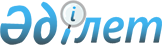 О внесении изменений и дополнений в приказ Министра финансов Республики Казахстан от 1 февраля 2010 года № 141 "Некоторые вопросы Единой бюджетной классификации Республики Казахстан"
					
			Утративший силу
			
			
		
					Приказ Министра финансов Республики Казахстан от 13 декабря 2010 года № 631. Зарегистрирован в Министерстве юстиции Республики Казахстан 29 декабря 2010 года № 6708. Утратил силу приказом Министра экономики и бюджетного планирования Республики Казахстан от 13 марта 2013 года № 71

      Сноска. Утратил силу приказом Министра экономики и бюджетного планирования РК от 13.03.2013 № 71 (вводится в действие со дня его официального опубликования).      

 

      В целях реализации Закона Республики Казахстан "О республиканском бюджете на 2011-2013 годы" от 29 ноября 2010 года № 357-IV ПРИКАЗЫВАЮ:



      1. Внести в приказ Министра финансов Республики Казахстан от 1 апреля 2010 года № 141 "Некоторые вопросы Единой бюджетной классификации Республики Казахстан" (зарегистрированный в Реестре государственной регистрации нормативных правовых актов за № 6148), следующие изменения и дополнения:



      в приложении 1 к указанному приказу:



      Функциональную классификацию расходов изложить согласно приложению к настоящему приказу;



      в приложении 2 к указанному приказу:

      в структуре специфик экономической классификации расходов:

      в подклассе 110:



      в специфике 111 "Оплата труда" в графе "Определение" слова "и выплаты стимулирующего, поощрительного характера" исключить, в графе "Перечень затрат" слова "Надбавки к должностным окладам, премии по решению руководителя государственного учреждения за счет экономии бюджетных средств, предусмотренных на содержание государственного учреждения." исключить, дополнить словами следующего содержания: "Доплаты, установленные согласно статье 131 Кодекса Республики Казахстан "Трудовой кодекс Республики Казахстан": доплата за совмещение должностей (расширения зон обслуживания) или выполнение обязанностей временно отсутствующего работника.";



      дополнить спецификой 112 с Определением и Перечнем затрат, следующего содержания:

      "112 Дополнительные денежные выплаты



      в графе "Определение":



      Денежные выплаты работникам государственных учреждений стимулирующего, поощрительного характера, а также за дополнительную работу по решению руководителя государственного учреждения. Индивидуальный подоходный налог, обязательные пенсионные взносы в накопительные пенсионные фонды и другие удержания.



      в графе "Перечень затрат":



      Дополнительные денежные выплаты политических и административных государственных служащих, судей, Чрезвычайных и Полномочных Послов Республики Казахстан в странах дальнего и ближнего зарубежья, работников учреждений Министерства иностранных дел Республики Казахстан за границей, военнослужащих, сотрудников правоохранительных органов, государственной противопожарной службы Министерства по чрезвычайным ситуациям и органов прокуратуры: надбавки к должностным окладам, установленные по решению руководителя государственного органа за счет экономии средств, предусмотренных на содержание соответствующего органа по плану финансирования; премия административных государственных служащих центральных аппаратов государственных органов, согласно абзацу 3 подпункта 5 пункта 1 Указа Президента Республики Казахстан от 21 марта 2002 года № 825 "О внесении изменений и дополнений в некоторые акты Президента Республики Казахстан и признании утратившим силу Указа Президента Республики Казахстан от 18 июня 1996 года № 3038". Премии, выплачиваемые по решению руководителя государственного органа, а также Председателей Палат Парламента Республики Казахстан за счет экономии средств, предусмотренных на содержание соответствующего органа по плану финансирования. Дополнительные денежные выплаты работников других государственных учреждений: стимулирующие надбавки к должностным окладам работников, премии, по решению руководителя государственного учреждения, за счет экономии средств, предусмотренных на содержание соответствующего государственного учреждения по плану финансирования.";



      в подклассе 140:



      в специфике 149 "Прочие услуги и работы" графу "Определение" дополнить словами следующего содержания "транспортные услуги инвалидам с нарушением функций опорно-двигательного аппарата; услуги, оказываемые патронатными воспитателями по договорам. По данной специфике также отражаются расходы по оплате льготного проезда обучающимся в рамках государственного образовательного заказа, при заключении договоров с поставщиком транспортных услуг."; графу "Перечень затрат" дополнить словами следующего содержания "оплата за оказание транспортных услуг инвалидам с нарушением функций опорно-двигательного аппарата; оплата труда патронатных воспитателей; оплата льготного проезда обучающимся на основе государственного образовательного заказа в каникулярный период.";



      в подклассе 150:



      дополнить спецификой 154 с Определением, следующего содержания:

      "154 Оплата обучения стипендиатов за рубежом



      в графе "Определение":



      Оплата обучения стипендиатов за рубежом по реализации международных программ подготовки кадров за рубежом.";



      в специфике 159 "Прочие текущие затраты" графу "Перечень затрат" дополнить словами следующего содержания: "финансирование деятельности политических партий;", слова "различные премии" исключить, после слов "денежные вознаграждения победителям и участникам культурных, спортивных и других мероприятий" дополнить словами "в соответствии с законодательными актами", после слов "командировочные расходы присяжных заседателей внутри страны;" дополнить словами "расходы на компенсацию льготного проезда в каникулярный период отдельным категориям обучающихся в рамках государственного образовательного заказа; расходы на привлечение зарубежных специалистов в высшие учебные заведения Казахстана, в рамках Государственной программы развития образования Республики Казахстан на 2011-2020 годы;";



      в подклассе 340:



      в специфике 349 "Прочие текущие трансферты другим уровням государственного управления" графу "Наименование" изложить в следующей редакции "Текущие трансферты другим уровням государственного управления";



      в подклассе 360:



      в специфике 369 "Различные прочие текущие трансферты" графу "Определение" изложить в следующей редакции: "Трансферты, допускающие взаимоотношения между областным бюджетом, бюджетом города республиканского значения, столицы с другими областными бюджетами, бюджетами города республиканского значения, столицы в бюджетном процессе в случаях предусмотренных в пункте 3 статьи 42 Бюджетного кодекса Республики Казахстан.";



      в подклассе 410:



      дополнить спецификой 413 с Определением, следующего содержания:

      "413 Материально-техническое оснащение государственных предприятий



      в графе "Определение":



      "Финансирование государственных предприятий, находящихся в республиканской или коммунальной собственности для приобретения основных средств и нематериальных активов.";



      в подклассе 430:



      дополнить спецификой 433 с Определением, следующего содержания:

      "433 Капитальный ремонт помещений, зданий, сооружений государственных предприятий



      в графе "Определение":



      "Затраты связанные с капитальным ремонтом зданий, сооружений, системы теплоснабжения, водоснабжения и канализации, находящихся в республиканской или коммунальной собственности.";



      в подклассе 460:



      специфику 461 "Капитальные трансферты юридическим лицам" исключить;



      в подклассе 470:



      специфику 472 "Капитальные трансферты на оплату обучения стипендиатов за рубежом" исключить.



      2. Департаменту методологии бюджетного процесса (А. Калиева) обеспечить государственную регистрацию настоящего приказа в Министерстве юстиции Республики Казахстан.



      3. Настоящий приказ вводится в действие с 1 января 2011 года.      Министр                                    Б. Жамишев

Приложение 1          

к приказу Министра финансов   

Республики Казахстан      

от 13 декабря 2010 года № 631 

        Функциональная классификация расходов бюджета
					© 2012. РГП на ПХВ «Институт законодательства и правовой информации Республики Казахстан» Министерства юстиции Республики Казахстан
				Функциональная группаФункциональная группаФункциональная группаФункциональная группаФункциональная группаФункциональная группаФункциональная подгруппаФункциональная подгруппаФункциональная подгруппаФункциональная подгруппаФункциональная подгруппаАдминистратор бюджетных программАдминистратор бюджетных программАдминистратор бюджетных программАдминистратор бюджетных программПрограммаПрограммаПрограммаПодпрограммаПодпрограммаНаименование01
Государственные услуги общего характера011
Представительные, исполнительные и другие органы, выполняющие общие функции государственного управления011101
Администрация Президента Республики

Казахстан011101001Услуги по обеспечению деятельности Главы

государства011101002Прогнозно-аналитическое обеспечение

стратегических аспектов внутренней и внешней

политики государства011101003Обеспечение сохранности архивного фонда,

печатных изданий и их специальное

использование011101005Капитальные расходы подведомственных

учреждений011101006Услуги по совершенствованию мер обеспечения

гендерного равенства и улучшения положения

семьи в Республике Казахстан011101006006За счет софинансирования гранта из

республиканского бюджета011101006018За счет гранта011101100Проведение мероприятий за счет чрезвычайного

резерва Правительства Республики Казахстан011101101Проведение мероприятий за счет средств на

представительские затраты011101105Разработка и экспертиза технико-экономических

обоснований республиканских бюджетных

инвестиционных проектов011101106Разработка и экспертиза технико-экономических

обоснований республиканских бюджетных

концессионных проектов011101109Проведение мероприятий за счет резерва

Правительства Республики Казахстан на

неотложные затраты011101114Выполнение обязательств центральных

государственных органов по решениям судов за

счет средств резерва Правительства Республики

Казахстан011102
Хозяйственное управление Парламента

Республики Казахстан011102001Обеспечение деятельности Парламента

Республики Казахстан011102004Капитальные расходы ХОЗУ Парламента

Республики Казахстан011102100Проведение мероприятий за счет чрезвычайного

резерва Правительства Республики Казахстан011102101Проведение мероприятий за счет средств на

представительские затраты011102105Разработка и экспертиза технико-экономических

обоснований республиканских бюджетных

инвестиционных проектов011102106Разработка и экспертиза технико-экономических

обоснований республиканских бюджетных

концессионных проектов011102109Проведение мероприятий за счет резерва

Правительства Республики Казахстан на

неотложные затраты011102114Выполнение обязательств центральных

государственных органов по решениям судов за

счет средств резерва Правительства Республики

Казахстан011104
Канцелярия Премьер-Министра Республики

Казахстан011104001Обеспечение деятельности Премьер-Министра

Республики Казахстан011104006Капитальные расходы Канцелярии

Премьер-Министра Республики Казахстан011104021Создание Ситуационного центра

Премьер-Министра Республики Казахстан011104100Проведение мероприятий за счет чрезвычайного

резерва Правительства Республики Казахстан011104101Проведение мероприятий за счет средств на

представительские затраты011104105Разработка и экспертиза технико-экономических

обоснований республиканских бюджетных

инвестиционных проектов011104106Разработка и экспертиза технико-экономических

обоснований республиканских бюджетных

концессионных проектов011104109Проведение мероприятий за счет резерва

Правительства Республики Казахстан на

неотложные затраты011104114Выполнение обязательств центральных

государственных органов по решениям судов за

счет средств резерва Правительства Республики

Казахстан011106
Национальный центр по правам человека011106001Услуги по соблюдению прав и свобод человека и

гражданина011106002Капитальные расходы Национального центра по

правам человека011106100Проведение мероприятий за счет чрезвычайного

резерва Правительства Республики Казахстан011106101Проведение мероприятий за счет средств на

представительские затраты011106105Разработка и экспертиза технико-экономических

обоснований республиканских бюджетных

инвестиционных проектов011106106Разработка и экспертиза технико-экономических

обоснований республиканских бюджетных

концессионных проектов011106109Проведение мероприятий за счет резерва

Правительства Республики Казахстан на

неотложные затраты011106114Выполнение обязательств центральных

государственных органов по решениям судов за

счет средств резерва Правительства Республики

Казахстан011110
Аппарат маслихата области011110001Услуги по обеспечению деятельности маслихата

области011110002Создание информационных систем011110003Капитальные расходы государственных органов011110100Проведение мероприятий за счет чрезвычайного

резерва Правительства Республики Казахстан011110106Проведение мероприятий за счет чрезвычайного

резерва местного исполнительного органа для

ликвидации чрезвычайных ситуаций природного и

техногенного характера011110107Проведение мероприятий за счет резерва

местного исполнительного органа на неотложные

затраты011110108Разработка или корректировка

технико-экономического обоснования местных

бюджетных инвестиционных проектов и

концессионных проектов и проведение его

экспертизы, консультативное сопровождение

концессионных проектов011110109Проведение мероприятий за счет резерва

Правительства Республики Казахстан на

неотложные затраты011110115Выполнение обязательств местных

исполнительных органов по решениям судов за

счет средств резерва местного исполнительного

органа011111
Аппарат маслихата города республиканского

значения, столицы011111001Услуги по обеспечению деятельности маслихата

города республиканского значения, столицы011111002Создание информационных систем011111003Капитальные расходы государственных органов011111100Проведение мероприятий за счет чрезвычайного

резерва Правительства Республики Казахстан011111106Проведение мероприятий за счет чрезвычайного

резерва местного исполнительного органа для

ликвидации чрезвычайных ситуаций природного и

техногенного характера011111107Проведение мероприятий за счет резерва

местного исполнительного органа на неотложные

затраты011111108Разработка или корректировка

технико-экономического обоснования местных

бюджетных инвестиционных проектов и

концессионных проектов и проведение его

экспертизы, консультативное сопровождение

концессионных проектов011111109Проведение мероприятий за счет резерва

Правительства Республики Казахстан на

неотложные затраты011111115Выполнение обязательств местных

исполнительных органов по решениям судов за

счет средств резерва местного исполнительного

органа011112
Аппарат маслихата района

(города областного значения)011112001Услуги по обеспечению деятельности маслихата

района (города областного значения)011112002Создание информационных систем011112003Капитальные расходы государственных органов011112100Проведение мероприятий за счет чрезвычайного

резерва Правительства Республики Казахстан011112106Проведение мероприятий за счет чрезвычайного

резерва местного исполнительного органа для

ликвидации чрезвычайных ситуаций природного и

техногенного характера011112107Проведение мероприятий за счет резерва

местного исполнительного органа на неотложные

затраты011112108Разработка или корректировка

технико-экономического обоснования местных

бюджетных инвестиционных проектов и

концессионных проектов и проведение его

экспертизы, консультативное сопровождение

концессионных проектов011112109Проведение мероприятий за счет резерва

Правительства Республики Казахстан на

неотложные затраты011112115Выполнение обязательств местных

исполнительных органов по решениям судов за

счет средств резерва местного исполнительного

органа011120
Аппарат акима области011120001Услуги по обеспечению деятельности акима

области011120002Создание информационных систем011120003Организация деятельности центров обслуживания

населения по предоставлению государственных

услуг физическим и юридическим лицам по

принципу "одного окна"011120004Капитальные расходы государственных органов011120006Аппарат специального представителя Президента

Республики Казахстан на комплексе "Байконур"011120100Проведение мероприятий за счет чрезвычайного

резерва Правительства Республики Казахстан011120102Трансферты другим уровням государственного

управления на проведение мероприятий за счет

чрезвычайного резерва Правительства

Республики Казахстан011120103Трансферты другим уровням государственного

управления на проведение мероприятий за счет

резерва местного исполнительного органа на

неотложные затраты011120106Проведение мероприятий за счет чрезвычайного

резерва местного исполнительного органа для

ликвидации чрезвычайных ситуаций природного и

техногенного характера011120107Проведение мероприятий за счет резерва

местного исполнительного органа на неотложные

затраты011120108Разработка или корректировка

технико-экономического обоснования местных

бюджетных инвестиционных проектов и

концессионных проектов и проведение его

экспертизы, консультативное сопровождение

концессионных проектов011120109Проведение мероприятий за счет резерва

Правительства Республики Казахстан на

неотложные затраты011120113Целевые текущие трансферты из местных

бюджетов011120114Целевые трансферты на развитие из местных

бюджетов011120115Выполнение обязательств местных

исполнительных органов по решениям судов за

счет средств резерва местного исполнительного

органа011120116Трансферты другим уровням государственного

управления на проведение мероприятий за счет

резерва Правительства Республики Казахстан на

неотложные затраты011120117Оценка и экспертиза концессионных проектов011120121Трансферты другим уровням государственного

управления на проведение мероприятий за счет

чрезвычайного резерва местного

исполнительного органа для ликвидации

чрезвычайных ситуаций природного и

техногенного характера011120123Проведение мероприятий на текущие расходы по

ликвидации последствий чрезвычайных ситуаций

природного и техногенного характера,

устранению ситуаций, угрожающих политической,

экономической и социальной стабильности

административно-территориальной единицы,

жизни и здоровью людей, общереспубликанского

либо международного значения за счет целевых

трансфертов из бюджетов областей, городов

республиканского значения, столицы011120124Проведение мероприятий на расходы развития по

ликвидации последствий чрезвычайных ситуаций

природного и техногенного характера,

устранению ситуаций, угрожающих политической,

экономической и социальной стабильности

административно-территориальной единицы,

жизни и здоровью людей, общереспубликанского

либо международного значения за счет целевых

трансфертов из бюджетов областей, городов

республиканского значения, столицы011120125Целевые текущие трансферты бюджетам районов

(городов областного значения) на текущие

расходы по ликвидации последствий

чрезвычайных ситуаций природного и

техногенного характера, устранению ситуаций,

угрожающих политической, экономической и

социальной стабильности

административно-территориальной единицы,

жизни и здоровью людей, общереспубликанского

либо международного значения за счет целевых

трансфертов из бюджетов областей, городов

республиканского значения, столицы011120126Целевые трансферты на развитие бюджетам

районов (городов областного значения) на

расходы развития по ликвидации последствий

чрезвычайных ситуаций природного и

техногенного характера, устранению ситуаций,

угрожающих политической, экономической и

социальной стабильности

административно-территориальной единицы,

жизни и здоровью людей, общереспубликанского

либо международного значения за счет целевых

трансфертов из бюджетов областей, городов

республиканского значения, столицы011121
Аппарат акима города республиканского

значения, столицы011121001Услуги по обеспечению деятельности акима

города республиканского значения, столицы011121002Создание информационных систем011121003Капитальные расходы государственных органов011121005Организация деятельности центров обслуживания

населения по предоставлению государственных

услуг физическим и юридическим лицам по

принципу "одного окна"011121100Проведение мероприятий за счет чрезвычайного

резерва Правительства Республики Казахстан011121106Проведение мероприятий за счет чрезвычайного

резерва местного исполнительного органа для

ликвидации чрезвычайных ситуаций природного и

техногенного характера011121107Проведение мероприятий за счет резерва местного

исполнительного органа на неотложные затраты011121108Разработка или корректировка

технико-экономического обоснования местных

бюджетных инвестиционных проектов и концессионных

проектов и проведение его экспертизы,

консультативное сопровождение концессионных

проектов011121109Проведение мероприятий за счет резерва

Правительства Республики Казахстан на неотложные

затраты011121115Выполнение обязательств местных исполнительных

органов по решениям судов за счет средств резерва

местного исполнительного органа011121117Оценка и экспертиза концессионных проектов011121123Проведение мероприятий на текущие расходы по

ликвидации последствий чрезвычайных ситуаций

природного и техногенного характера, устранению

ситуаций, угрожающих политической, экономической

и социальной стабильности

административно-территориальной единицы, жизни и

здоровью людей, общереспубликанского либо

международного значения за счет целевых

трансфертов из бюджетов областей, городов

республиканского значения, столицы011121124Проведение мероприятий на расходы развития по

ликвидации последствий чрезвычайных ситуаций

природного и техногенного характера, устранению

ситуаций, угрожающих политической, экономической

и социальной стабильности

административно-территориальной единицы, жизни и

здоровью людей, общереспубликанского либо

международного значения за счет целевых

трансфертов из бюджетов областей, городов

республиканского значения, столицы 011122
Аппарат акима района

(города областного значения)011122001Услуги по обеспечению деятельности акима района

(города областного значения)011122002Создание информационных систем011122003Капитальные расходы государственных органов011122100Проведение мероприятий за счет чрезвычайного

резерва Правительства Республики Казахстан011122106Проведение мероприятий за счет чрезвычайного

резерва местного исполнительного органа для

ликвидации чрезвычайных ситуаций природного и

техногенного характера011122107Проведение мероприятий за счет резерва местного

исполнительного органа на неотложные затраты011122108Разработка или корректировка

технико-экономического обоснования местных

бюджетных инвестиционных проектов и концессионных

проектов и проведение его экспертизы,

консультативное сопровождение концессионных

проектов011122109Проведение мероприятий за счет резерва

Правительства Республики Казахстан на неотложные

затраты011122115Выполнение обязательств местных исполнительных

органов по решениям судов за счет средств резерва

местного исполнительного органа011122123Проведение мероприятий на текущие расходы по

ликвидации последствий чрезвычайных ситуаций

природного и техногенного характера, устранению

ситуаций, угрожающих политической, экономической

и социальной стабильности

административно-территориальной единицы, жизни и

здоровью людей, общереспубликанского либо

международного значения за счет целевых

трансфертов из бюджетов областей, городов

республиканского значения, столицы011122124Проведение мероприятий на расходы развития по

ликвидации последствий чрезвычайных ситуаций

природного и техногенного характера, устранению

ситуаций, угрожающих политической, экономической

и социальной стабильности

административно-территориальной единицы, жизни и

здоровью людей, общереспубликанского либо

международного значения за счет целевых

трансфертов из бюджетов областей, городов

республиканского значения, столицы011123
Аппарат акима района в городе, города

районного значения, поселка, аула (села),

аульного (сельского) округа011123001Услуги по обеспечению деятельности акима района в

городе, города районного значения, поселка, аула

(села), аульного (сельского) округа011123022Капитальные расходы государственных органов011123024Создание информационных систем011123100Проведение мероприятий за счет чрезвычайного

резерва Правительства Республики Казахстан011123106Проведение мероприятий за счет чрезвычайного

резерва местного исполнительного органа для

ликвидации чрезвычайных ситуаций природного и

техногенного характера011123107Проведение мероприятий за счет резерва местного

исполнительного органа на неотложные затраты011123108Разработка или корректировка

технико-экономического обоснования местных

бюджетных инвестиционных проектов и концессионных

проектов и проведение его экспертизы,

консультативное сопровождение концессионных

проектов011123109Проведение мероприятий за счет резерва

Правительства Республики Казахстан на неотложные

затраты011123115Выполнение обязательств местных исполнительных

органов по решениям судов за счет средств резерва

местного исполнительного органа011123123Проведение мероприятий на текущие расходы по

ликвидации последствий чрезвычайных ситуаций

природного и техногенного характера, устранению

ситуаций, угрожающих политической, экономической

и социальной стабильности

административно-территориальной единицы, жизни и

здоровью людей, общереспубликанского либо

международного значения за счет целевых

трансфертов из бюджетов областей, городов

республиканского значения, столицы011123124Проведение мероприятий на расходы развития по

ликвидации последствий чрезвычайных ситуаций

природного и техногенного характера, устранению

ситуаций, угрожающих политической, экономической

и социальной стабильности

административно-территориальной единицы, жизни и

здоровью людей, общереспубликанского либо

международного значения за счет целевых

трансфертов из бюджетов областей, городов

республиканского значения, столицы011637
Конституционный Совет Республики Казахстан011637001Обеспечение верховенства Конституции Республики

Казахстан на территории республики011637002Капитальные расходы Конституционного Совета

Республики Казахстан011637100Проведение мероприятий за счет чрезвычайного

резерва Правительства Республики Казахстан011637101Проведение мероприятий за счет средств на

представительские затраты011637105Разработка и экспертиза технико-экономических

обоснований республиканских бюджетных

инвестиционных проектов011637106Разработка и экспертиза технико-экономических

обоснований республиканских бюджетных

концессионных проектов011637109Проведение мероприятий за счет резерва

Правительства Республики Казахстан на неотложные

затраты011637114Выполнение обязательств центральных

государственных органов по решениям судов за счет

средств резерва Правительства Республики

Казахстан011690
Центральная избирательная комиссия

Республики Казахстан011690001Организация проведения выборов011690002Проведение выборов011690003Капитальные расходы Центральной избирательной

комиссии Республики Казахстан011690100Проведение мероприятий за счет чрезвычайного

резерва Правительства Республики Казахстан011690101Проведение мероприятий за счет средств на

представительские затраты011690105Разработка и экспертиза технико-экономических

обоснований республиканских бюджетных

инвестиционных проектов011690106Разработка и экспертиза технико-экономических

обоснований республиканских бюджетных

концессионных проектов011690109Проведение мероприятий за счет резерва

Правительства Республики Казахстан на неотложные

затраты011690114Выполнение обязательств центральных

государственных органов по решениям судов за счет

средств резерва Правительства Республики

Казахстан011694
Управление делами Президента Республики

Казахстан011694001Обеспечение деятельности Главы государства,

Премьер-Министра и других должностных лиц

государственных органов011694009Обновление парка автомашин для государственных

органов011694017Капитальные расходы Управления делами Президента

Республики Казахстан011694020Проведение мероприятий Фондом Первого Президента

Республики Казахстан011694100Проведение мероприятий за счет чрезвычайного

резерва Правительства Республики Казахстан011694101Проведение мероприятий за счет средств на

представительские затраты011694105Разработка и экспертиза технико-экономических

обоснований республиканских бюджетных

инвестиционных проектов011694106Разработка и экспертиза технико-экономических

обоснований республиканских бюджетных

концессионных проектов011694109Проведение мероприятий за счет резерва

Правительства Республики Казахстан на неотложные

затраты011694114Выполнение обязательств центральных

государственных органов по решениям судов за счет

средств резерва Правительства Республики

Казахстан012
Финансовая деятельность012217
Министерство финансов Республики Казахстан012217001Обеспечение бюджетного планирования, исполнения и

контроля за исполнением государственного бюджета012217002Осуществление аудита инвестиционных проектов,

финансируемых международными финансовыми

организациями012217003Проведение процедур ликвидации и банкротства012217006Приобретение акций международных финансовых

организаций012217008Проведение мониторинга бюджетных инвестиционных

проектов012217009Услуги кинологического центра012217014Модернизация таможенной службы012217014004За счет внешнего займа 012217014016За счет софинансирования внешних займов из

республиканского бюджета012217016Приватизация, управление государственным

имуществом, постприватизационная деятельность и

регулирование споров, связанных с этим012217019Выплата курсовой разницы по льготным жилищным

кредитам012217021Капитальные расходы Министерства финансов

Республики Казахстан012217023Проведение таможенной экспертизы012217024Выплата премий по вкладам в жилищные строительные

сбережения012217025Услуги учебно-методического центра012217026Строительство объектов таможенного контроля и

таможенной инфраструктуры012217027Проведение мониторинга собственности и

использование его результатов012217031Создание информационной системы "ТАИС" и

"Электронная таможня"012217033Развитие автоматизированной интегрированной

информационной системы "Электронные

государственные закупки"012217036Модернизация информационных систем Налоговых

органов, связанных с изменением налогового

законодательства012217061Создание интегрированной автоматизированной

информационной системы "е-Минфин"012217070Учет арендованного имущества комплекса "Байконур"012217071Оценка объектов комплекса "Байконур" и

регистрация прав на недвижимое имущество012217072Реформирование системы налогового

администрирования012217072004За счет внешних займов012217072016За счет софинансирования внешних займов из

республиканского бюджета012217100Проведение мероприятий за счет чрезвычайного

резерва Правительства Республики Казахстан012217101Проведение мероприятий за счет средств на

представительские затраты012217102Трансферты другим уровням государственного

управления на проведение мероприятий за счет

чрезвычайного резерва Правительства Республики

Казахстан012217104Борьба с наркоманией и наркобизнесом012217105Разработка и экспертиза технико-экономических

обоснований республиканских бюджетных

инвестиционных проектов012217106Разработка и экспертиза технико-экономических

обоснований республиканских бюджетных

концессионных проектов012217109Проведение мероприятий за счет резерва

Правительства Республики Казахстан на неотложные

затраты012217114Выполнение обязательств центральных

государственных органов по решениям судов за счет

средств резерва Правительства Республики

Казахстан012217116Трансферты другим уровням государственного

управления на проведение мероприятий за счет

резерва Правительства Республики Казахстан на

неотложные затраты012257
Управление финансов области012257001Услуги по реализации государственной политики в

области исполнения местного бюджета и управления

коммунальной собственностью012257002Создание информационных систем012257003Организация работы по выдаче разовых талонов и

обеспечение полноты сбора сумм от реализации

разовых талонов012257009Организация приватизации коммунальной

собственности012257010Учет, хранение, оценка и реализация имущества,

поступившего в коммунальную собственность012257013Капитальные расходы государственных органов012257100Проведение мероприятий за счет чрезвычайного

резерва Правительства Республики Казахстан012257102Трансферты другим уровням государственного

управления на проведение мероприятий за счет

чрезвычайного резерва Правительства Республики

Казахстан012257103Трансферты другим уровням государственного

управления на проведение мероприятий за счет

резерва местного исполнительного органа на

неотложные затраты012257106Проведение мероприятий за счет чрезвычайного

резерва местного исполнительного органа для

ликвидации чрезвычайных ситуаций природного и

техногенного характера012257107Проведение мероприятий за счет резерва местного

исполнительного органа на неотложные затраты012257108Разработка или корректировка

технико-экономического обоснования местных

бюджетных инвестиционных проектов и концессионных

проектов и проведение его экспертизы,

консультативное сопровождение концессионных

проектов012257109Проведение мероприятий за счет резерва

Правительства Республики Казахстан на неотложные

затраты113Целевые текущие трансферты из местных бюджетов114Целевые трансферты на развитие из местных

бюджетов012257115Выполнение обязательств местных исполнительных

органов по решениям судов за счет средств резерва

местного исполнительного органа012257116Трансферты другим уровням государственного

управления на проведение мероприятий за счет

резерва Правительства Республики Казахстан на

неотложные затраты012257121Трансферты другим уровням государственного

управления на проведение мероприятий за счет

чрезвычайного резерва местного исполнительного

органа для ликвидации чрезвычайных ситуаций

природного и техногенного характера012257123Проведение мероприятий на текущие расходы по

ликвидации последствий чрезвычайных ситуаций

природного и техногенного характера, устранению

ситуаций, угрожающих политической, экономической

и социальной стабильности

административно-территориальной единицы, жизни и

здоровью людей, общереспубликанского либо

международного значения за счет целевых

трансфертов из бюджетов областей, городов

республиканского значения, столицы012257124Проведение мероприятий на расходы развития по

ликвидации последствий чрезвычайных ситуаций

природного и техногенного характера, устранению

ситуаций, угрожающих политической, экономической

и социальной стабильности

административно-территориальной единицы, жизни и

здоровью людей, общереспубликанского либо

международного значения за счет целевых

трансфертов из бюджетов областей, городов

республиканского значения, столицы012257125Целевые текущие трансферты бюджетам районов

(городов областного значения) на текущие расходы

по ликвидации последствий чрезвычайных ситуаций

природного и техногенного характера, устранению

ситуаций, угрожающих политической, экономической

и социальной стабильности

административно-территориальной единицы, жизни и

здоровью людей, общереспубликанского либо

международного значения за счет целевых

трансфертов из бюджетов областей, городов

республиканского значения, столицы012257126Целевые трансферты на развитие бюджетам районов

(городов областного значения) на расходы развития

по ликвидации последствий чрезвычайных ситуаций

природного и техногенного характера, устранению

ситуаций, угрожающих политической, экономической

и социальной стабильности

административно-территориальной единицы, жизни и

здоровью людей, общереспубликанского либо

международного значения за счет целевых

трансфертов из бюджетов областей, городов

республиканского значения, столицы012356
Управление финансов города республиканского

значения, столицы012356001Услуги по реализации государственной политики в

области исполнения местного бюджета и управления

коммунальной собственностью012356002Создание информационных систем012356003Проведение оценки имущества в целях

налогообложения012356004Организация работы по выдаче разовых талонов и

обеспечение полноты сбора сумм от реализации

разовых талонов012356010Организация приватизации коммунальной

собственности012356011Учет, хранение, оценка и реализация имущества,

поступившего в коммунальную собственность012356014Капитальные расходы государственных органов012356100Проведение мероприятий за счет чрезвычайного

резерва Правительства Республики Казахстан012356106Проведение мероприятий за счет чрезвычайного

резерва местного исполнительного органа для

ликвидации чрезвычайных ситуаций природного и

техногенного характера012356107Проведение мероприятий за счет резерва местного

исполнительного органа на неотложные затраты012356108Разработка или корректировка

технико-экономического обоснования местных

бюджетных инвестиционных проектов и концессионных

проектов и проведение его экспертизы,

консультативное сопровождение концессионных

проектов012356109Проведение мероприятий за счет резерва

Правительства Республики Казахстан на неотложные

затраты012356115Выполнение обязательств местных исполнительных

органов по решениям судов за счет средств резерва

местного исполнительного органа012356123Проведение мероприятий на текущие расходы по

ликвидации последствий чрезвычайных ситуаций

природного и техногенного характера, устранению

ситуаций, угрожающих политической, экономической

и социальной стабильности

административно-территориальной единицы, жизни и

здоровью людей, общереспубликанского либо

международного значения за счет целевых

трансфертов из бюджетов областей, городов

республиканского значения, столицы012356124Проведение мероприятий на расходы развития по

ликвидации последствий чрезвычайных ситуаций

природного и техногенного характера, устранению

ситуаций, угрожающих политической, экономической

и социальной стабильности

административно-территориальной единицы, жизни и

здоровью людей, общереспубликанского либо

международного значения за счет целевых

трансфертов из бюджетов областей, городов

республиканского значения, столицы012406
Счетный комитет по контролю за исполнением

республиканского бюджета012406001Обеспечение контроля за исполнением

республиканского бюджета012406005Капитальные расходы Счетного комитета по контролю

за исполнением республиканского бюджета012406100Проведение мероприятий за счет чрезвычайного

резерва Правительства Республики Казахстан012406101Проведение мероприятий за счет средств на

представительские затраты012406105Разработка и экспертиза технико-экономических

обоснований республиканских бюджетных

инвестиционных проектов012406106Разработка и экспертиза технико-экономических

обоснований республиканских бюджетных

концессионных проектов012406109Проведение мероприятий за счет резерва

Правительства Республики Казахстан на неотложные

затраты012406114Выполнение обязательств центральных

государственных органов по решениям судов за счет

средств резерва Правительства Республики

Казахстан012452
Отдел финансов района

(города областного значения)012452001Услуги по реализации государственной политики в

области исполнения бюджета района (города

областного значения) и управления коммунальной

собственностью района (города областного

значения)012452002Создание информационных систем012452003Проведение оценки имущества в целях

налогообложения012452004Организация работы по выдаче разовых талонов и

обеспечение полноты сбора сумм от реализации

разовых талонов012452010Организация приватизации коммунальной

собственности012452011Учет, хранение, оценка и реализация имущества,

поступившего в коммунальную собственность012452018Капитальные расходы государственных органов012452100Проведение мероприятий за счет чрезвычайного

резерва Правительства Республики Казахстан012452106Проведение мероприятий за счет чрезвычайного

резерва местного исполнительного органа для

ликвидации чрезвычайных ситуаций природного и

техногенного характера012452107Проведение мероприятий за счет резерва местного

исполнительного органа на неотложные затраты012452108Разработка или корректировка

технико-экономического обоснования местных

бюджетных инвестиционных проектов и концессионных

проектов и проведение его экспертизы,

консультативное сопровождение концессионных

проектов012452109Проведение мероприятий за счет резерва

Правительства Республики Казахстан на неотложные

затраты012452115Выполнение обязательств местных исполнительных

органов по решениям судов за счет средств резерва

местного исполнительного органа012452123Проведение мероприятий на текущие расходы по

ликвидации последствий чрезвычайных ситуаций

природного и техногенного характера, устранению

ситуаций, угрожающих политической, экономической

и социальной стабильности

административно-территориальной единицы, жизни и

здоровью людей, общереспубликанского либо

международного значения за счет целевых

трансфертов из бюджетов областей, городов

республиканского значения, столицы012452124Проведение мероприятий на расходы развития по

ликвидации последствий чрезвычайных ситуаций

природного и техногенного характера, устранению

ситуаций, угрожающих политической, экономической

и социальной стабильности

административно-территориальной единицы, жизни и

здоровью людей, общереспубликанского либо

международного значения за счет целевых

трансфертов из бюджетов областей, городов

республиканского значения, столицы012459
Отдел экономики и финансов района

(города областного значения)012459003Проведение оценки имущества в целях

налогообложения012459004Организация работы по выдаче разовых талонов и

обеспечение полноты сбора сумм от реализации

разовых талонов012459010Организация приватизации коммунальной

собственности012459011Учет, хранение, оценка и реализация имущества,

поступившего в коммунальную собственность012461
Отдел экономики, финансов и

предпринимательства района

(города областного значения)012461005Проведение оценки имущества в целях

налогообложения012461006Организация работы по выдаче разовых талонов и

обеспечение полноты сбора сумм от реализации

разовых талонов012461007Организация приватизации коммунальной

собственности012461008Учет, хранение, оценка и реализация имущества,

поступившего в коммунальную собственность012600
Агентство Республики Казахстан по

регулированию деятельности регионального

финансового центра города Алматы012600001Создание условий для развития

конкурентоспособного финансового центра,

соответствующего мировым стандартам012600004Капитальные расходы Агентства Республики

Казахстан по регулированию деятельности

регионального финансового центра города Алматы012600100Проведение мероприятий за счет чрезвычайного

резерва Правительства Республики Казахстан012600101Проведение мероприятий за счет средств на

представительские затраты012600105Разработка и экспертиза технико-экономических

обоснований республиканских бюджетных

инвестиционных проектов012600106Разработка и экспертиза технико-экономических

обоснований республиканских бюджетных

концессионных проектов012600109Проведение мероприятий за счет резерва

Правительства Республики Казахстан на неотложные

затраты012600114Выполнение обязательств центральных

государственных органов по решениям судов за счет

средств резерва Правительства Республики

Казахстан013
Внешнеполитическая деятельность013201
Министерство внутренних дел Республики

Казахстан013201002Обеспечение политических интересов страны в

области общественного порядка013204
Министерство иностранных дел Республики

Казахстан013204001Услуги по координации внешнеполитической

деятельности013204003Делимитация и демаркация государственной границы013204004Капитальные расходы Министерства иностранных дел

Республики Казахстан013204005Заграничные командировки013204008Обеспечение специальной, инженерно-технической и

физической защиты дипломатических

представительств за рубежом013204009Приобретение и строительство объектов

недвижимости за рубежом для размещения

дипломатических представительств Республики

Казахстан013204010Представление интересов Республики Казахстан за

рубежом013204013Представление интересов Республики Казахстан в

уставных и других органах Содружества Независимых

Государств013204017Участие Республики Казахстан в международных

организациях, иных международных и прочих органах013204100Проведение мероприятий за счет чрезвычайного

резерва Правительства Республики Казахстан013204101Проведение мероприятий за счет средств на

представительские затраты013204102Трансферты другим уровням государственного

управления на проведение мероприятий за счет

чрезвычайного резерва Правительства Республики

Казахстан013204105Разработка и экспертиза технико-экономических

обоснований республиканских бюджетных

инвестиционных проектов106Разработка и экспертиза технико-экономических

обоснований республиканских бюджетных

концессионных проектов013204109Проведение мероприятий за счет резерва

Правительства Республики Казахстан на неотложные

затраты013204114Выполнение обязательств центральных

государственных органов по решениям судов за счет

средств резерва Правительства Республики

Казахстан013204116Трансферты другим уровням государственного

управления на проведение мероприятий за счет

резерва Правительства Республики Казахстан на

неотложные затраты014
Фундаментальные научные исследования014225
Министерство образования и науки Республики

Казахстан014225014Государственные премии и стипендии014225015Капитальные расходы государственных организаций в

сфере обеспечения науки014225055Фундаментальные и прикладные научные исследования015
Планирование и статистическая деятельность015220
Министерство экономического развития и

торговли Республики Казахстан015220001Услуги по формированию и развитию экономической и

торговой политики, системы государственного

планирования и управления015220005Услуги по совершенствованию мобилизационной

подготовки и мобилизации015220006Экспертиза и оценка документации по вопросам

бюджетных инвестиций и концессии015220009Обеспечение деятельности торговых

представительств за рубежом015220010Взаимодействие с международными рейтинговыми

агентствами по вопросам пересмотра суверенного

кредитного рейтинга Республики Казахстан015220011Обеспечение реализации исследований проектов,

осуществляемых совместно с международными

организациями015220011006За счет софинансирования гранта из

республиканского бюджета015220011018За счет гранта015220012Повышение конкурентоспособности регионов и

совершенствование государственного управления015220012006За счет софинансирования гранта из

республиканского бюджета015220012018За счет гранта015220033Услуги по обеспечению проведения Астанинского

экономического форума015220044Капитальные расходы Министерства экономического

развития и торговли Республики Казахстан015220050Услуги независимых экспертов и

неправительственных организаций (общественных

объединений) по проведению оценки эффективности

деятельности центральных государственных и

местных исполнительных органов015220100Проведение мероприятий за счет чрезвычайного

резерва Правительства Республики Казахстан015220101Проведение мероприятий за счет средств на

представительские затраты015220102Трансферты другим уровням государственного

управления на проведение мероприятий за счет

чрезвычайного резерва Правительства Республики

Казахстан015220105Разработка и экспертиза технико-экономических

обоснований республиканских бюджетных

инвестиционных проектов015220106Разработка и экспертиза технико-экономических

обоснований республиканских бюджетных

концессионных проектов015220109Проведение мероприятий за счет резерва

Правительства Республики Казахстан на неотложные

затраты015220114Выполнение обязательств центральных

государственных органов по решениям судов за счет

средств резерва Правительства Республики

Казахстан015220116Трансферты другим уровням государственного

управления на проведение мероприятий за счет

резерва Правительства Республики Казахстан на

неотложные затраты015258
Управление экономики и бюджетного

планирования области015258001Услуги по реализации государственной политики в

области формирования и развития экономической

политики, системы государственного планирования и

управления области015258002Создание информационных систем015258005Капитальные расходы государственных органов015258100Проведение мероприятий за счет чрезвычайного

резерва Правительства Республики Казахстан015258102Трансферты другим уровням государственного

управления на проведение мероприятий за счет

чрезвычайного резерва Правительства Республики

Казахстан015258103Трансферты другим уровням государственного

управления на проведение мероприятий за счет

резерва местного исполнительного органа на

неотложные затраты015258106Проведение мероприятий за счет чрезвычайного

резерва местного исполнительного органа для

ликвидации чрезвычайных ситуаций природного и

техногенного характера015258107Проведение мероприятий за счет резерва местного

исполнительного органа на неотложные затраты015258108Разработка или корректировка

технико-экономического обоснования местных

бюджетных инвестиционных проектов и концессионных

проектов и проведение его экспертизы,

консультативное сопровождение концессионных

проектов015258109Проведение мероприятий за счет резерва

Правительства Республики Казахстан на неотложные

затраты015258113Целевые текущие трансферты из местных бюджетов015258114Целевые трансферты на развитие из местных

бюджетов015258115Выполнение обязательств местных исполнительных

органов по решениям судов за счет средств резерва

местного исполнительного органа015258116Трансферты другим уровням государственного

управления на проведение мероприятий за счет

резерва Правительства Республики Казахстан на

неотложные затраты015258121Трансферты другим уровням государственного

управления на проведение мероприятий за счет

чрезвычайного резерва местного исполнительного

органа для ликвидации чрезвычайных ситуаций

природного и техногенного характера015258123Проведение мероприятий на текущие расходы по

ликвидации последствий чрезвычайных ситуаций

природного и техногенного характера, устранению

ситуаций, угрожающих политической, экономической

и социальной стабильности

административно-территориальной единицы, жизни и

здоровью людей, общереспубликанского либо

международного значения за счет целевых

трансфертов из бюджетов областей, городов

республиканского значения, столицы015258124Проведение мероприятий на расходы развития по

ликвидации последствий чрезвычайных ситуаций

природного и техногенного характера, устранению

ситуаций, угрожающих политической, экономической

и социальной стабильности

административно-территориальной единицы, жизни и

здоровью людей, общереспубликанского либо

международного значения за счет целевых

трансфертов из бюджетов областей, городов

республиканского значения, столицы015258125Целевые текущие трансферты бюджетам районов

(городов областного значения) на текущие расходы

по ликвидации последствий чрезвычайных ситуаций

природного и техногенного характера, устранению

ситуаций, угрожающих политической, экономической

и социальной стабильности

административно-территориальной единицы, жизни и

здоровью людей, общереспубликанского либо

международного значения за счет целевых

трансфертов из бюджетов областей, городов

республиканского значения, столицы015258126Целевые трансферты на развитие бюджетам районов

(городов областного значения) на расходы развития

по ликвидации последствий чрезвычайных ситуаций

природного и техногенного характера, устранению

ситуаций, угрожающих политической, экономической

и социальной стабильности

административно-территориальной единицы, жизни и

здоровью людей, общереспубликанского либо

международного значения за счет целевых

трансфертов из бюджетов областей, городов

республиканского значения, столицы015357
Управление экономики и бюджетного

планирования города республиканского

значения, столицы015357001Услуги по реализации государственной политики в

области формирования и развития экономической

политики, системы государственного планирования и

управления города республиканского значения,

столицы 015357002Создание информационных систем015357004Капитальные расходы государственных органов015357100Проведение мероприятий за счет чрезвычайного

резерва Правительства Республики Казахстан015357106Проведение мероприятий за счет чрезвычайного

резерва местного исполнительного органа для

ликвидации чрезвычайных ситуаций природного и

техногенного характера015357107Проведение мероприятий за счет резерва местного

исполнительного органа на неотложные затраты015357108Разработка или корректировка

технико-экономического обоснования местных

бюджетных инвестиционных проектов и концессионных

проектов и проведение его экспертизы,

консультативное сопровождение концессионных

проектов015357109Проведение мероприятий за счет резерва

Правительства Республики Казахстан на неотложные

затраты015357115Выполнение обязательств местных исполнительных

органов по решениям судов за счет средств резерва

местного исполнительного органа015357123Проведение мероприятий на текущие расходы по

ликвидации последствий чрезвычайных ситуаций

природного и техногенного характера, устранению

ситуаций, угрожающих политической, экономической

и социальной стабильности

административно-территориальной единицы, жизни и

здоровью людей, общереспубликанского либо

международного значения за счет целевых

трансфертов из бюджетов областей, городов

республиканского значения, столицы015357124Проведение мероприятий на расходы развития по

ликвидации последствий чрезвычайных ситуаций

природного и техногенного характера, устранению

ситуаций, угрожающих политической, экономической

и социальной стабильности

административно-территориальной единицы, жизни и

здоровью людей, общереспубликанского либо

международного значения за счет целевых

трансфертов из бюджетов областей, городов

республиканского значения, столицы015406
Счетный комитет по контролю за исполнением

республиканского бюджета015406003Повышение квалификации и переподготовки кадров

органов финансового контроля015453
Отдел экономики и бюджетного планирования

района (города областного значения)015453001Услуги по реализации государственной политики в

области формирования и развития экономической

политики, системы государственного планирования и

управления района (города областного значения)015453002Создание информационных систем015453004Капитальные расходы государственных органов015453100Проведение мероприятий за счет чрезвычайного

резерва Правительства Республики Казахстан015453106Проведение мероприятий за счет чрезвычайного

резерва местного исполнительного органа для

ликвидации чрезвычайных ситуаций природного и

техногенного характера015453107Проведение мероприятий за счет резерва местного

исполнительного органа на неотложные затраты015453108Разработка или корректировка

технико-экономического обоснования местных

бюджетных инвестиционных проектов и концессионных

проектов и проведение его экспертизы,

консультативное сопровождение концессионных

проектов015453109Проведение мероприятий за счет резерва

Правительства Республики Казахстан на неотложные

затраты015453115Выполнение обязательств местных исполнительных

органов по решениям судов за счет средств резерва

местного исполнительного органа015453123Проведение мероприятий на текущие расходы по

ликвидации последствий чрезвычайных ситуаций

природного и техногенного характера, устранению

ситуаций, угрожающих политической, экономической

и социальной стабильности

административно-территориальной единицы, жизни и

здоровью людей, общереспубликанского либо

международного значения за счет целевых

трансфертов из бюджетов областей, городов

республиканского значения, столицы015453124Проведение мероприятий на расходы развития по

ликвидации последствий чрезвычайных ситуаций

природного и техногенного характера, устранению

ситуаций, угрожающих политической, экономической

и социальной стабильности

административно-территориальной единицы, жизни и

здоровью людей, общереспубликанского либо

международного значения за счет целевых

трансфертов из бюджетов областей, городов

республиканского значения, столицы015461
Отдел экономики, финансов и

предпринимательства района

(города областного значения)015461001Услуги по реализации государственной политики в

области формирования и развития экономической

политики, системы государственного планирования,

исполнения бюджета, управления коммунальной

собственностью, развития предпринимательства и

промышленности управления района (города

областного значения)015461002Создание информационных систем015461003Капитальные расходы государственных органов015461100Проведение мероприятий за счет чрезвычайного

резерва Правительства Республики Казахстан015461106Проведение мероприятий за счет чрезвычайного

резерва местного исполнительного органа для

ликвидации чрезвычайных ситуаций природного и

техногенного характера015461107Проведение мероприятий за счет резерва местного

исполнительного органа на неотложные затраты015461108Разработка или корректировка

технико-экономического обоснования местных

бюджетных инвестиционных проектов и концессионных

проектов и проведение его экспертизы,

консультативное сопровождение концессионных

проектов015461109Проведение мероприятий за счет резерва

Правительства Республики Казахстан на неотложные

затраты015461115Выполнение обязательств местных исполнительных

органов по решениям судов за счет средств резерва

местного исполнительного органа015461123Проведение мероприятий на текущие расходы по

ликвидации последствий чрезвычайных ситуаций

природного и техногенного характера, устранению

ситуаций, угрожающих политической, экономической

и социальной стабильности

административно-территориальной единицы, жизни и

здоровью людей, общереспубликанского либо

международного значения за счет целевых

трансфертов из бюджетов областей, городов

республиканского значения, столицы015461124Проведение мероприятий на расходы развития по

ликвидации последствий чрезвычайных ситуаций

природного и техногенного характера, устранению

ситуаций, угрожающих политической, экономической

и социальной стабильности

административно-территориальной единицы, жизни и

здоровью людей, общереспубликанского либо

международного значения за счет целевых

трансфертов из бюджетов областей, городов

республиканского значения, столицы015476
Отдел экономики, бюджетного планирования и

предпринимательства района

(города областного значения)015476001Услуги по реализации государственной политики в

области формирования, развития экономической

политики, системы государственного планирования,

управления района и предпринимательства

(города областного значения)015476002Создание информационных систем015476003Капитальные расходы государственных органов015476100Проведение мероприятий за счет чрезвычайного

резерва Правительства Республики Казахстан015476106Проведение мероприятий за счет чрезвычайного

резерва местного исполнительного органа для

ликвидации чрезвычайных ситуаций природного и

техногенного характера015476107Проведение мероприятий за счет резерва местного

исполнительного органа на неотложные затраты015476108Разработка или корректировка

технико-экономического обоснования местных

бюджетных инвестиционных проектов и концессионных

проектов и проведение его экспертизы,

консультативное сопровождение концессионных

проектов015476109Проведение мероприятий за счет резерва

Правительства Республики Казахстан на неотложные

затраты015476115Выполнение обязательств местных исполнительных

органов по решениям судов за счет средств резерва

местного исполнительного органа015476123Проведение мероприятий на текущие расходы по

ликвидации последствий чрезвычайных ситуаций

природного и техногенного характера, устранению

ситуаций, угрожающих политической, экономической

и социальной стабильности

административно-территориальной единицы, жизни и

здоровью людей, общереспубликанского либо

международного значения за счет целевых

трансфертов из бюджетов областей, городов

республиканского значения, столицы015476124Проведение мероприятий на расходы развития по

ликвидации последствий чрезвычайных ситуаций

природного и техногенного характера, устранению

ситуаций, угрожающих политической, экономической

и социальной стабильности

административно-территориальной единицы, жизни и

здоровью людей, общереспубликанского либо

международного значения за счет целевых

трансфертов из бюджетов областей, городов

республиканского значения, столицы015606
Агентство Республики Казахстан по статистике015606001Услуги по регулированию в области статистической

деятельности и межотраслевой координации

государственной статистики015606002Услуги по сбору и обработке статистических данных015606004Прикладные научные исследования в области

государственной статистики015606006Проведение национальной переписи015606007Капитальные расходы Агентства Республики

Казахстан по статистике015606009Услуги по распространению статистических данных015606011Создание и развитие интегрированной

информационной системы "е-Статистика"015606100Проведение мероприятий за счет чрезвычайного

резерва Правительства Республики Казахстан015606101Проведение мероприятий за счет средств на

представительские затраты015606102Трансферты другим уровням государственного

управления на проведение мероприятий за счет

чрезвычайного резерва Правительства Республики

Казахстан015606105Разработка и экспертиза технико-экономических

обоснований республиканских бюджетных

инвестиционных проектов015606106Разработка и экспертиза технико-экономических

обоснований республиканских бюджетных

концессионных проектов015606109Проведение мероприятий за счет резерва

Правительства Республики Казахстан на неотложные

затраты015606114Выполнение обязательств центральных

государственных органов по решениям судов за счет

средств резерва Правительства Республики

Казахстан015606116Трансферты другим уровням государственного

управления на проведение мероприятий за счет

резерва Правительства Республики Казахстан на

неотложные затраты016
Общие кадровые вопросы016608
Агентство Республики Казахстан по делам

государственной службы016608001Формирование и реализация единой государственной

политики в сфере государственной службы016608002Услуги по тестированию кадров государственной

службы республики016608009Капитальные расходы Агентства Республики

Казахстан по делам государственной службы016608100Проведение мероприятий за счет чрезвычайного

резерва Правительства Республики Казахстан016608101Проведение мероприятий за счет средств на

представительские затраты016608102Трансферты другим уровням государственного

управления на проведение мероприятий за счет

чрезвычайного резерва Правительства Республики

Казахстан016608105Разработка и экспертиза технико-экономических

обоснований республиканских бюджетных

инвестиционных проектов016608106Разработка и экспертиза технико-экономических

обоснований республиканских бюджетных

концессионных проектов016608109Проведение мероприятий за счет резерва

Правительства Республики Казахстан на неотложные

затраты016608114Выполнение обязательств центральных

государственных органов по решениям судов за счет

средств резерва Правительства Республики

Казахстан016608116Трансферты другим уровням государственного

управления на проведение мероприятий за счет

резерва Правительства Республики Казахстан на

неотложные затраты019
Прочие государственные услуги общего

характера019102
Хозяйственное управление Парламента

Республики Казахстан019102090Социологические исследования по разработке

законопроектов019217
Министерство финансов Республики Казахстан019217067Финансирование политических партий019406
Счетный комитет по контролю за исполнением

республиканского бюджета019406004Исследование финансовых нарушений019459
Отдел экономики и финансов района

(города областного значения)019459001Услуги по реализации государственной политики в

области формирования и развития экономической

политики, государственного планирования,

исполнения бюджета и управления коммунальной

собственностью района

(города областного значения)019459002Создание информационных систем019459015Капитальные расходы государственных органов019459100Проведение мероприятий за счет чрезвычайного

резерва Правительства Республики Казахстан019459106Проведение мероприятий за счет чрезвычайного

резерва местного исполнительного органа для

ликвидации чрезвычайных ситуаций природного и

техногенного характера019459107Проведение мероприятий за счет резерва местного

исполнительного органа на неотложные затраты019459108Разработка или корректировка

технико-экономического обоснования местных

бюджетных инвестиционных проектов и концессионных

проектов и проведение его экспертизы,

консультативное сопровождение концессионных

проектов019459109Проведение мероприятий за счет резерва

Правительства Республики Казахстан на неотложные

затраты019459115Выполнение обязательств местных исполнительных

органов по решениям судов за счет средств резерва

местного исполнительного органа019459123Проведение мероприятий на текущие расходы по

ликвидации последствий чрезвычайных ситуаций

природного и техногенного характера, устранению

ситуаций, угрожающих политической, экономической

и социальной стабильности

административно-территориальной единицы, жизни и

здоровью людей, общереспубликанского либо

международного значения за счет целевых

трансфертов из бюджетов областей, городов

республиканского значения, столицы019459124Проведение мероприятий на расходы развития по

ликвидации последствий чрезвычайных ситуаций

природного и техногенного характера, устранению

ситуаций, угрожающих политической, экономической

и социальной стабильности

административно-территориальной единицы, жизни и

здоровью людей, общереспубликанского либо

международного значения за счет целевых

трансфертов из бюджетов областей, городов

республиканского значения, столицы019600
Агентство Республики Казахстан по

регулированию деятельности регионального

финансового центра города Алматы019600090Исследования в области использования финансовых

инструментов019603
Министерство связи и информации Республики

Казахстан019603001Услуги по развитию инфраструктуры и конкурентного

рынка в области связи и информации019603002Услуги по обучению населения в рамках

"Электронного правительства"019603008Капитальные расходы Министерства связи и

информации Республики Казахстан019603010Обеспечение функционирования межведомственных

информационных систем019603011Создание государственных баз данных019603012Создание информационной инфраструктуры

государственных органов 019603019Разработка комплекса мероприятий по интеграции

инфраструктуры е-акиматов и е-правительства019603050Услуги независимых экспертов и

неправительственных организаций (общественных

объединений) по проведению оценки эффективности

деятельности центральных государственных и

местных исполнительных органов019603100Проведение мероприятий за счет чрезвычайного

резерва Правительства Республики Казахстан019603101Проведение мероприятий за счет средств на

представительские затраты019603105Разработка и экспертиза технико-экономических

обоснований республиканских бюджетных

инвестиционных проектов019603106Разработка и экспертиза технико-экономических

обоснований республиканских бюджетных

концессионных проектов019603109Проведение мероприятий за счет резерва

Правительства Республики Казахстан на неотложные

затраты019603114Выполнение обязательств центральных

государственных органов по решениям судов за счет

средств резерва Правительства Республики

Казахстан019608
Агентство Республики Казахстан по делам

государственной службы019608050Услуги независимых экспертов и

неправительственных организаций (общественных

объединений) по проведению оценки эффективности

деятельности центральных государственных и

местных исполнительных органов02
Оборона021
Военные нужды021122
Аппарат акима района (города областного

значения)021122005Мероприятия в рамках исполнения всеобщей воинской

обязанности021208
Министерство обороны Республики Казахстан021208001Услуги по определению и реализации

государственной политики в области организации

обороны и Вооруженных Сил Республики Казахстан021208002Создание автоматизированной системы управления

Вооруженных Сил021208004Строительство объектов Вооруженных Сил021208006Модернизация, восстановление и приобретение

вооружения, военной и иной техники, систем связи

в рамках межотраслевой государственной программы021208007Тыловое обеспечение Вооруженных Сил021208009Капитальные расходы подведомственных учреждений

Министерства обороны Республики Казахстан021208010Обеспечение специальной деятельности021208013Обеспечение внешнеполитических интересов021208014Повышение воспитательной и

морально-психологической подготовки

военнослужащих021208015Подготовка допризывников по военно-техническим

специальностям021208016Капитальные расходы Вооруженных Сил Республики

Казахстан021208019Повышение боевой готовности Вооруженных Сил

Республики Казахстан021208021Обеспечение жильем военнослужащих021208090Исследования в области обороны021208100Проведение мероприятий за счет чрезвычайного

резерва Правительства Республики Казахстан021208101Проведение мероприятий за счет средств на

представительские затраты021208105Разработка и экспертиза технико-экономических

обоснований республиканских бюджетных

инвестиционных проектов021208106Разработка и экспертиза технико-экономических

обоснований республиканских бюджетных

концессионных проектов021208109Проведение мероприятий за счет резерва

Правительства Республики Казахстан на неотложные

затраты021208114Выполнение обязательств центральных

государственных органов по решениям судов за счет

средств резерва Правительства Республики

Казахстан021250
Управление по мобилизационной подготовке,

гражданской обороне, организации

предупреждения и ликвидации аварий и

стихийных бедствий области021250003Мероприятия в рамках исполнения всеобщей воинской

обязанности021250007Подготовка территориальной обороны и

территориальная оборона областного масштаба021350
Управление по мобилизационной подготовке,

гражданской обороне, организации

предупреждения и ликвидации аварий и

стихийных бедствий города республиканского

значения, столицы021350003Мероприятия в рамках исполнения всеобщей воинской

обязанности021350007Подготовка территориальной обороны и

территориальная оборона города республиканского

значения, столицы021678
Республиканская гвардия Республики Казахстан021678001Участие в обеспечении безопасности охраняемых

лиц, объектов и в выполнении церемониальных

ритуалов021678002Программа развития Республиканской гвардии021678100Проведение мероприятий за счет чрезвычайного

резерва Правительства Республики Казахстан021678101Проведение мероприятий за счет средств на

представительские затраты021678105Разработка и экспертиза технико-экономических

обоснований республиканских бюджетных

инвестиционных проектов021678106Разработка и экспертиза технико-экономических

обоснований республиканских бюджетных

концессионных проектов021678109Проведение мероприятий за счет резерва

Правительства Республики Казахстан на неотложные

затраты021678114Выполнение обязательств центральных

государственных органов по решениям судов за счет

средств резерва Правительства Республики

Казахстан022
Организация работы по чрезвычайным ситуациям022122
Аппарат акима района

(города областного значения)022122006Предупреждение и ликвидация чрезвычайных ситуаций

масштаба района (города областного значения)022122007Мероприятия по профилактике и тушению степных

пожаров районного (городского) масштаба, а также

пожаров в населенных пунктах, в которых не

созданы органы государственной противопожарной

службы022202
Министерство по чрезвычайным ситуациям

Республики Казахстан022202001Услуги по формированию и реализации

государственной политики в области предупреждения

и ликвидации чрезвычайных ситуаций природного и

техногенного характера022202002Предупреждение и ликвидация чрезвычайных ситуаций

природного и техногенного характера022202003Строительство и реконструкция объектов защиты от

чрезвычайных ситуаций022202004Анализ и проведение испытаний в области пожарной

безопасности022202005Капитальные расходы Министерства по чрезвычайным

ситуациям Республики Казахстан022202007Подготовка специалистов государственных органов и

учреждений к действиям в условиях чрезвычайной

ситуации022202008Приобретение жилья военнослужащим022202009Прикладные научные исследования в области

чрезвычайных ситуаций022202011Капитальные расходы подведомственных учреждений

Министерства по чрезвычайным ситуациям Республики

Казахстан022202017Подготовка специалистов системы Министерства по

чрезвычайным ситуациям в зарубежных учебных

заведениях022202100Проведение мероприятий за счет чрезвычайного

резерва Правительства Республики Казахстан022202101Проведение мероприятий за счет средств на

представительские затраты022202102Трансферты другим уровням государственного

управления на проведение мероприятий за счет

чрезвычайного резерва Правительства Республики

Казахстан022202105Разработка и экспертиза технико-экономических

обоснований республиканских бюджетных

инвестиционных проектов022202106Разработка и экспертиза технико-экономических

обоснований республиканских бюджетных

концессионных проектов022202109Проведение мероприятий за счет резерва

Правительства Республики Казахстан на неотложные

затраты022202114Выполнение обязательств центральных

государственных органов по решениям судов за счет

средств резерва Правительства Республики

Казахстан022202116Трансферты другим уровням государственного

управления на проведение мероприятий за счет

резерва Правительства Республики Казахстан на

неотложные затраты022250
Управление по мобилизационной подготовке,

гражданской обороне, организации

предупреждения и ликвидации аварий и

стихийных бедствий области022250001Услуги по реализации государственной политики на

местном уровне в области мобилизационной

подготовки, гражданской обороны, организации

предупреждения и ликвидации аварий и стихийных

бедствий022250002Создание информационных систем022250004Мероприятия гражданской обороны областного

масштаба022250005Мобилизационная подготовка и мобилизация

областного масштаба022250006Предупреждение и ликвидация чрезвычайных ситуаций

областного масштаба022250009Капитальные расходы государственных органов022250100Проведение мероприятий за счет чрезвычайного

резерва Правительства Республики Казахстан022250102Трансферты другим уровням государственного

управления на проведение мероприятий за счет

чрезвычайного резерва Правительства Республики

Казахстан022250103Трансферты другим уровням государственного

управления на проведение мероприятий за счет

резерва местного исполнительного органа на

неотложные затраты022250106Проведение мероприятий за счет чрезвычайного

резерва местного исполнительного органа для

ликвидации чрезвычайных ситуаций природного и

техногенного характера022250107Проведение мероприятий за счет резерва местного

исполнительного органа на неотложные затраты022250108Разработка или корректировка

технико-экономического обоснования местных

бюджетных инвестиционных проектов и концессионных

проектов и проведение его экспертизы,

консультативное сопровождение концессионных

проектов022250109Проведение мероприятий за счет резерва

Правительства Республики Казахстан на неотложные

затраты022250113Целевые текущие трансферты из местных бюджетов022250114Целевые трансферты на развитие из местных

бюджетов022250115Выполнение обязательств местных исполнительных

органов по решениям судов за счет средств резерва

местного исполнительного органа022250116Трансферты другим уровням государственного

управления на проведение мероприятий за счет

резерва Правительства Республики Казахстан на

неотложные затраты022250121Трансферты другим уровням государственного

управления на проведение мероприятий за счет

чрезвычайного резерва местного исполнительного

органа для ликвидации чрезвычайных ситуаций

природного и техногенного характера022250123Проведение мероприятий на текущие расходы по

ликвидации последствий чрезвычайных ситуаций

природного и техногенного характера, устранению

ситуаций, угрожающих политической, экономической

и социальной стабильности

административно-территориальной единицы, жизни и

здоровью людей, общереспубликанского либо

международного значения за счет целевых

трансфертов из бюджетов областей, городов

республиканского значения, столицы022250124Проведение мероприятий на расходы развития по

ликвидации последствий чрезвычайных ситуаций

природного и техногенного характера, устранению

ситуаций, угрожающих политической, экономической

и социальной стабильности

административно-территориальной единицы, жизни и

здоровью людей, общереспубликанского либо

международного значения за счет целевых

трансфертов из бюджетов областей, городов

республиканского значения, столицы 022250125Целевые текущие трансферты бюджетам районов

(городов областного значения) на текущие расходы

по ликвидации последствий чрезвычайных ситуаций

природного и техногенного характера, устранению

ситуаций, угрожающих политической, экономической

и социальной стабильности

административно-территориальной единицы, жизни и

здоровью людей, общереспубликанского либо

международного значения за счет целевых

трансфертов из бюджетов областей, городов

республиканского значения, столицы022250126Целевые трансферты на развитие бюджетам районов

(городов областного значения) на расходы развития

по ликвидации последствий чрезвычайных ситуаций

природного и техногенного характера, устранению

ситуаций, угрожающих политической, экономической

и социальной стабильности

административно-территориальной единицы, жизни и

здоровью людей, общереспубликанского либо

международного значения за счет целевых

трансфертов из бюджетов областей, городов

республиканского значения, столицы022271
Управление строительства области022271002Развитие объектов мобилизационной подготовки и

чрезвычайных ситуаций022271036Проведение работ по инженерной защите населения,

объектов и территории от природных и стихийных

бедствий022271036011За счет трансфертов из республиканского бюджета022271036015За счет средств местного бюджета022281
Управление строительства, пассажирского

транспорта и автомобильных дорог области022281005Развитие объектов мобилизационной подготовки и

чрезвычайных ситуаций022281006Проведение работ по инженерной защите населения,

объектов и территории от природных и стихийных

бедствий022281006011За счет трансфертов из республиканского бюджета022281006015За счет средств местного бюджета022350
Управление по мобилизационной подготовке,

гражданской обороне, организации

предупреждения и ликвидации аварий и

стихийных бедствий города республиканского

значения, столицы022350001Услуги по реализации государственной политики на

местном уровне в области мобилизационной

подготовки, гражданской обороны, организации

предупреждения и ликвидации аварий и стихийных

бедствий022350002Создание информационных систем022350004Мероприятия гражданской обороны города

республиканского значения, столицы022350005Мобилизационная подготовка и мобилизация города

республиканского значения, столицы022350006Предупреждение и ликвидация чрезвычайных ситуаций

масштаба города республиканского значения,

столицы022350009Мероприятия по профилактике и тушению степных

пожаров масштаба города республиканского

значения, столицы, а также пожаров в населенных

пунктах, в которых не созданы органы

государственной противопожарной службы022350010Капитальные расходы государственных органов022350100Проведение мероприятий за счет чрезвычайного

резерва Правительства Республики Казахстан022350106Проведение мероприятий за счет чрезвычайного

резерва местного исполнительного органа для

ликвидации чрезвычайных ситуаций природного и

техногенного характера022350107Проведение мероприятий за счет резерва местного

исполнительного органа на неотложные затраты022350108Разработка или корректировка

технико-экономического обоснования местных

бюджетных инвестиционных проектов и концессионных

проектов и проведение его экспертизы,

консультативное сопровождение концессионных

проектов022350109Проведение мероприятий за счет резерва

Правительства Республики Казахстан на неотложные

затраты022350115Выполнение обязательств местных исполнительных

органов по решениям судов за счет средств резерва

местного исполнительного органа022350123Проведение мероприятий на текущие расходы по

ликвидации последствий чрезвычайных ситуаций

природного и техногенного характера, устранению

ситуаций, угрожающих политической, экономической

и социальной стабильности

административно-территориальной единицы, жизни и

здоровью людей, общереспубликанского либо

международного значения за счет целевых

трансфертов из бюджетов областей, городов

республиканского значения, столицы022350124Проведение мероприятий на расходы развития по

ликвидации последствий чрезвычайных ситуаций

природного и техногенного характера, устранению

ситуаций, угрожающих политической, экономической

и социальной стабильности

административно-территориальной единицы, жизни и

здоровью людей, общереспубликанского либо

международного значения за счет целевых

трансфертов из бюджетов областей, городов

республиканского значения, столицы03
Общественный порядок, безопасность,

правовая, судебная, уголовно-исполнительная

деятельность031
Правоохранительная деятельность031201
Министерство внутренних дел Республики

Казахстан031201001Услуги по определению и организации реализации

государственной политики в области охраны

общественного порядка и обеспечения общественной

безопасности031201003Обеспечение защиты прав и свобод лиц, участвующих

в уголовном процессе031201004Услуги внутренних войск по обеспечению

общественной безопасности031201005Услуги по обеспечению деятельности Министерства

внутренних дел Республики Казахстан031201007Строительство, реконструкция объектов

общественного порядка и безопасности031201009Целевые трансферты на развитие областному бюджету

Акмолинской области и бюджету города Алматы на

строительство зданий районных отделов внутренних

дел031201010Услуги по охране общественного порядка и

обеспечению общественной безопасности031201016Изготовление водительских удостоверений,

документов, номерных знаков для государственной

регистрации транспортных средств031201017Осуществление оперативно-розыскной деятельности031201018Оплата юридической помощи, оказываемой адвокатами

лицам, освобожденным от ее оплаты031201020Услуги по профилактике наркомании и наркобизнеса031201022Капитальные расходы Министерства внутренних дел

Республики Казахстан031201024Капитальные расходы подведомственных учреждений

Министерства внутренних дел Республики Казахстан031201027Капитальные расходы внутренних войск Министерства

внутренних дел Республики Казахстан031201031Целевые текущие трансферты областным бюджетам,

бюджетам городов Астаны и Алматы на обеспечение

охраны общественного порядка во время проведений

мероприятий международного значения031201033Целевые текущие трансферты областным бюджетам,

бюджетам городов Астаны и Алматы на содержание,

материально-техническое оснащение дополнительной

штатной численности миграционной полиции,

документирование оралманов031201035Целевые текущие трансферты областным бюджетам,

бюджетам городов Астаны и Алматы на содержание и

материально-техническое оснащение Центра

временного размещения оралманов и Центра

адаптации и интеграции оралманов031201038Целевые текущие трансферты областным бюджетам,

бюджетам городов Астаны и Алматы на проведение

операции "Мак"031201100Проведение мероприятий за счет чрезвычайного

резерва Правительства Республики Казахстан031201101Проведение мероприятий за счет средств на

представительские затраты031201102Трансферты другим уровням государственного

управления на проведение мероприятий за счет

чрезвычайного резерва Правительства Республики

Казахстан031201104Борьба с наркоманией и наркобизнесом031201105Разработка и экспертиза технико-экономических

обоснований республиканских бюджетных

инвестиционных проектов031201106Разработка и экспертиза технико-экономических

обоснований республиканских бюджетных

концессионных проектов031201109Проведение мероприятий за счет резерва

Правительства Республики Казахстан на неотложные

затраты031201110Борьба с терроризмом и иными проявлениями

экстремизма и сепаратизма031201114Выполнение обязательств центральных

государственных органов по решениям судов за счет

средств резерва Правительства Республики

Казахстан031201116Трансферты другим уровням государственного

управления на проведение мероприятий за счет

резерва Правительства Республики Казахстан на

неотложные затраты031221
Министерство юстиции Республики Казахстан031221015Изготовление документов удостоверяющих личность031252
Исполнительный орган внутренних дел,

финансируемый из областного бюджета031252001Услуги по реализации государственной политики в

области обеспечения охраны общественного порядка

и безопасности на территории области031252003Поощрение граждан, участвующих в охране

общественного порядка031252005Создание информационных систем031252006Капитальные расходы государственных органов031252008Обеспечение безопасности дорожного движения за

счет целевых текущих трансфертов из

республиканского бюджета031252013Услуги по размещению лиц, не имеющих

определенного места жительства и документов031252014Организация содержания лиц, арестованных в

административном порядке031252015Организация содержания служебных животных031252016Проведение операции "Мак"031252017Материально-техническое оснащение Департамента

внутренних дел Мангистауской области за счет

целевых трансфертов из республиканского бюджета031252018Обеспечение охраны общественного порядка во время

проведений мероприятий международного значения за

счет целевых трансфертов из республиканского

бюджета031252019Содержание, материально-техническое оснащение

дополнительной штатной численности миграционной

полиции, документирование оралманов031252020Содержание и материально-техническое оснащение

Центра временного размещения оралманов и Центра

адаптации и интеграции оралманов031252100Проведение мероприятий за счет чрезвычайного

резерва Правительства Республики Казахстан031252102Трансферты другим уровням государственного

управления на проведение мероприятий за счет

чрезвычайного резерва Правительства Республики

Казахстан031252103Трансферты другим уровням государственного

управления на проведение мероприятий за счет

резерва местного исполнительного органа на

неотложные затраты031252106Проведение мероприятий за счет чрезвычайного

резерва местного исполнительного органа для

ликвидации чрезвычайных ситуаций природного и

техногенного характера031252107Проведение мероприятий за счет резерва местного

исполнительного органа на неотложные затраты031252108Разработка или корректировка

технико-экономического обоснования местных

бюджетных инвестиционных проектов и концессионных

проектов и проведение его экспертизы,

консультативное сопровождение концессионных

проектов031252109Проведение мероприятий за счет резерва

Правительства Республики Казахстан на неотложные

затраты031252113Целевые текущие трансферты из местных бюджетов031252114Целевые трансферты на развитие из местных

бюджетов031252115Выполнение обязательств местных исполнительных

органов по решениям судов за счет средств резерва

местного исполнительного органа031252116Трансферты другим уровням государственного

управления на проведение мероприятий за счет

резерва Правительства Республики Казахстан на

неотложные затраты031252121Трансферты другим уровням государственного

управления на проведение мероприятий за счет

чрезвычайного резерва местного исполнительного

органа для ликвидации чрезвычайных ситуаций

природного и техногенного характера031252123Проведение мероприятий на текущие расходы по

ликвидации последствий чрезвычайных ситуаций

природного и техногенного характера, устранению

ситуаций, угрожающих политической, экономической

и социальной стабильности

административно-территориальной единицы, жизни и

здоровью людей, общереспубликанского либо

международного значения за счет целевых

трансфертов из бюджетов областей, городов

республиканского значения, столицы031252124Проведение мероприятий на расходы развития по

ликвидации последствий чрезвычайных ситуаций

природного и техногенного характера, устранению

ситуаций, угрожающих политической, экономической

и социальной стабильности

административно-территориальной единицы, жизни и

здоровью людей, общереспубликанского либо

международного значения за счет целевых

трансфертов из бюджетов областей, городов

республиканского значения, столицы 031252125Целевые текущие трансферты бюджетам районов

(городов областного значения) на текущие расходы

по ликвидации последствий чрезвычайных ситуаций

природного и техногенного характера, устранению

ситуаций, угрожающих политической, экономической

и социальной стабильности

административно-территориальной единицы, жизни и

здоровью людей, общереспубликанского либо

международного значения за счет целевых

трансфертов из бюджетов областей, городов

республиканского значения, столицы031252126Целевые трансферты на развитие бюджетам районов

(городов областного значения) на расходы развития

по ликвидации последствий чрезвычайных ситуаций

природного и техногенного характера, устранению

ситуаций, угрожающих политической, экономической

и социальной стабильности

административно-территориальной единицы, жизни и

здоровью людей, общереспубликанского либо

международного значения за счет целевых

трансфертов из бюджетов областей, городов

республиканского значения, столицы031271
Управление строительства области031271003Развитие объектов органов внутренних дел031271053Строительство зданий районных отделов внутренних

дел Акмолинской области за счет целевых

трансфертов из республиканского бюджета031281
Управление строительства, пассажирского

транспорта и автомобильных дорог области031281007Развитие объектов органов внутренних дел031281060Строительство зданий районных отделов внутренних

дел Акмолинской области за счет целевых

трансфертов из республиканского бюджета031352
Исполнительный орган внутренних дел,

финансируемый из бюджета города

республиканского значения, столицы031352001Услуги по реализации государственной политики в

области обеспечения охраны общественного порядка

и безопасности на территории города

республиканского значения, столицы031352003Поощрение граждан, участвующих в охране

общественного порядка031352004Реализация региональной программы

"Астана - город без наркотиков"031352005Создание информационных систем031352007Капитальные расходы государственных органов031352012Услуги по размещению лиц, не имеющих

определенного места жительства и документов031352013Организация содержания лиц, арестованных в

административном порядке031352014Организация содержания служебных животных031352015Обеспечение охраны общественного порядка во время

проведений мероприятий международного значения за

счет целевых трансфертов из республиканского

бюджета031352016Проведение операции "Мак" за счет целевых

трансфертов из республиканского бюджета031352019Содержание, материально-техническое оснащение

дополнительной штатной численности миграционной

полиции, документирование оралманов031352020Содержание и материально-техническое оснащение

Центра временного размещения оралманов и Центра

адаптации и интеграции оралманов031352100Проведение мероприятий за счет чрезвычайного

резерва Правительства Республики Казахстан031352106Проведение мероприятий за счет чрезвычайного

резерва местного исполнительного органа для

ликвидации чрезвычайных ситуаций природного и

техногенного характера031352107Проведение мероприятий за счет резерва местного

исполнительного органа на неотложные затраты031352108Разработка или корректировка

технико-экономического обоснования местных

бюджетных инвестиционных проектов и концессионных

проектов и проведение его экспертизы,

консультативное сопровождение концессионных

проектов031352109Проведение мероприятий за счет резерва

Правительства Республики Казахстан на неотложные

затраты031352115Выполнение обязательств местных исполнительных

органов по решениям судов за счет средств резерва

местного исполнительного органа031352123Проведение мероприятий на текущие расходы по

ликвидации последствий чрезвычайных ситуаций

природного и техногенного характера, устранению

ситуаций, угрожающих политической, экономической

и социальной стабильности

административно-территориальной единицы, жизни и

здоровью людей, общереспубликанского либо

международного значения за счет целевых

трансфертов из бюджетов областей, городов

республиканского значения, столицы031352124Проведение мероприятий на расходы развития по

ликвидации последствий чрезвычайных ситуаций

природного и техногенного характера, устранению

ситуаций, угрожающих политической, экономической

и социальной стабильности

административно-территориальной единицы, жизни и

здоровью людей, общереспубликанского либо

международного значения за счет целевых

трансфертов из бюджетов областей, городов

республиканского значения, столицы031368
Управление пассажирского транспорта и

автомобильных дорог города республиканского

значения, столицы031368007Обеспечение безопасности дорожного движения в

населенных пунктах031373
Управление строительства города

республиканского значения, столицы031373004Развитие объектов органов внутренних дел031373021Строительство зданий районных отделов внутренних

дел города Алматы за счет целевых трансфертов из

республиканского бюджета031458
Отдел жилищно-коммунального хозяйства,

пассажирского транспорта и автомобильных

дорог района (города областного значения)031458021Обеспечение безопасности дорожного движения в

населенных пунктах031618
Агентство Республики Казахстан по борьбе с

экономической и коррупционной преступностью

(финансовая полиция)031618001Минимизация уровня коррупциогенности общественных

отношений и криминализации экономики031618002Услуги по обеспечению защиты прав и свобод лиц,

участвующих в уголовном процессе031618005Капитальные расходы Агентства Республики

Казахстан по борьбе с экономической и

коррупционной преступностью (финансовая полиция)031618007Оперативно-розыскная деятельность органов

финансовой полиции031618018Оказание юридической помощи адвокатами до

следствия и на следствии031618100Проведение мероприятий за счет чрезвычайного

резерва Правительства Республики Казахстан031618101Проведение мероприятий за счет средств на

представительские затраты031618105Разработка и экспертиза технико-экономических

обоснований республиканских бюджетных

инвестиционных проектов031618106Разработка и экспертиза технико-экономических

обоснований республиканских бюджетных

концессионных проектов031618109Проведение мероприятий за счет резерва

Правительства Республики Казахстан на неотложные

затраты031618114Выполнение обязательств центральных

государственных органов по решениям судов за счет

средств резерва Правительства Республики

Казахстан032
Правовая деятельность032221
Министерство юстиции Республики Казахстан032221005Оказание юридической помощи адвокатами032221006Научная экспертиза проектов нормативных правовых

актов, международных договоров, концепций

законопроектов032221007Охрана прав интеллектуальной собственности032221009Правовая пропаганда032221013Обеспечение исполнения судебных актов032221016Оценка, хранение и реализация конфискованного и

арестованного имущества033
Судебная деятельность033501
Верховный Суд Республики Казахстан033501001Обеспечение высшим судебным органом судебной

защиты прав, свобод и законных интересов граждан

и организаций033501002Создание единой автоматизированной

информационно-аналитической системы органов

судебной системы Республики Казахстан033501003Обеспечение защиты прав и свобод лиц, участвующих

в судебном процессе033501004Обеспечение жильем судей033501005Оценка, хранение и реализация конфискованного

имущества, поступившего в республиканскую

собственность по отдельным основаниям033501007Обеспечение отправления правосудия местными

органами судебной власти и исполнения судебных

решений033501008Обеспечение администрирования отправления

правосудия местными органами судебной власти и

исполнения судебных решений033501009Капитальные расходы органов судебной системы033501011Оценка, хранение и реализация арестованного

имущества, поступившего в целях исполнения

судебных актов033501012Строительство объектов органов судебной системы033501100Проведение мероприятий за счет чрезвычайного

резерва Правительства Республики Казахстан033501101Проведение мероприятий за счет средств на

представительские затраты033501109Проведение мероприятий за счет резерва

Правительства Республики Казахстан на неотложные

затраты033501114Выполнение обязательств центральных

государственных органов по решениям судов за счет

средств резерва Правительства Республики

Казахстан034
Деятельность по обеспечению законности и

правопорядка034502
Генеральная прокуратура Республики Казахстан034502001Осуществление высшего надзора за точным и

единообразным применением законов и подзаконных

актов в Республике Казахстан 034502002Межгосударственное информационное взаимодействие

по ведению криминального и оперативного учетов034502003Создание единой информационно-аналитической

системы Комитета по правовой статистике и

специальным учетам Генеральной прокуратуры

Республики Казахстан034502004Капитальные расходы Генеральной прокуратуры

Республики Казахстан034502009Обеспечение защиты прав и свобод лиц, участвующих

в уголовном процессе034502011Оказание юридической помощи адвокатами до

следствия и на следствии034502100Проведение мероприятий за счет чрезвычайного

резерва Правительства Республики Казахстан034502101Проведение мероприятий за счет средств на

представительские затраты034502105Разработка и экспертиза технико-экономических

обоснований республиканских бюджетных

инвестиционных проектов034502106Разработка и экспертиза технико-экономических

обоснований республиканских бюджетных

концессионных проектов034502109Проведение мероприятий за счет резерва

Правительства Республики Казахстан на неотложные

затраты034502114Выполнение обязательств центральных

государственных органов по решениям судов за счет

средств резерва Правительства Республики

Казахстан035
Деятельность по обеспечению безопасности

личности, общества и государства035104
Канцелярия Премьер-Министра Республики

Казахстан035104002Услуги по обеспечению технической защиты

информации в государственных органах и

учреждениях035104003Обеспечение фельдъегерской связью государственных

учреждений035104004Капитальные расходы подведомственных учреждений035104005Услуги по подготовке и повышению квалификации

специалистов государственных органов и учреждений

в области информационной безопасности035410
Комитет национальной безопасности

Республики Казахстан035410001Обеспечение национальной безопасности035410002Программа развития системы национальной

безопасности035410100Проведение мероприятий за счет чрезвычайного

резерва Правительства Республики Казахстан035410101Проведение мероприятий за счет средств на

представительские затраты035410105Разработка и экспертиза технико-экономических

обоснований республиканских бюджетных

инвестиционных проектов035410106Разработка и экспертиза технико-экономических

обоснований республиканских бюджетных

концессионных проектов035410109Проведение мероприятий за счет резерва

Правительства Республики Казахстан на неотложные

затраты035410114Выполнение обязательств центральных

государственных органов по решениям судов за счет

средств резерва Правительства Республики

Казахстан035411
Служба внешней разведки Республики Казахстан

"Сырбар"035411001Обеспечение внешней разведки035411100Проведение мероприятий за счет чрезвычайного

резерва Правительства Республики Казахстан035411101Проведение мероприятий за счет средств на

представительские затраты035411105Разработка и экспертиза технико-экономических

обоснований республиканских бюджетных

инвестиционных проектов035411106Разработка и экспертиза технико-экономических

обоснований республиканских бюджетных

концессионных проектов035411109Проведение мероприятий за счет резерва

Правительства Республики Казахстан на неотложные

затраты035411114Выполнение обязательств центральных

государственных органов по решениям судов за счет

средств резерва Правительства Республики

Казахстан035680
Служба охраны Президента Республики

Казахстан035680001Обеспечение безопасности Глав государств и

отдельных должностных лиц035680002Программа развития Службы охраны Президента

Республики Казахстан035680100Проведение мероприятий за счет чрезвычайного

резерва Правительства Республики Казахстан035680101Проведение мероприятий за счет средств на

представительские затраты035680105Разработка и экспертиза технико-экономических

обоснований республиканских бюджетных

инвестиционных проектов035680106Разработка и экспертиза технико-экономических

обоснований республиканских бюджетных

концессионных проектов035680109Проведение мероприятий за счет резерва

Правительства Республики Казахстан на неотложные

затраты035680114Выполнение обязательств центральных

государственных органов по решениям судов за счет

средств резерва Правительства Республики

Казахстан036
Уголовно-исполнительная система036221
Министерство юстиции Республики Казахстан036221003Содержание осужденных, подозреваемых и обвиняемых

лиц036221004Строительство и реконструкция объектов

уголовно-исполнительной системы036221018Капитальные расходы органов и учреждений

уголовно-исполнительной системы036221020Организация и осуществление социальной адаптации

и реабилитации лиц, отбывших уголовные наказания039
Прочие услуги в области общественного

порядка и безопасности039201
Министерство внутренних дел Республики

Казахстан039201008Модернизация и развитие спутниковой сети передачи

данных и телефонии039201111Проведение мероприятий в рамках реализации

Государственной программы развития

здравоохранения Республики Казахстан

"Саламатты Қазақстан" на 2011-2015 годы039221
Министерство юстиции Республики Казахстан039221001Правовое обеспечение деятельности государства039221002Проведение судебных экспертиз039221017Создание автоматизированной информационной

системы органов исполнительного производства039221022Капитальные расходы органов юстиции039221025Услуги по координации деятельности

уголовно-исполнительной системы039221047Представление и защита интересов государства039221055Обеспечение деятельности института

законодательства Республики Казахстан039221100Проведение мероприятий за счет чрезвычайного

резерва Правительства Республики Казахстан039221101Проведение мероприятий за счет средств на

представительские затраты039221102Трансферты другим уровням государственного

управления на проведение мероприятий за счет

чрезвычайного резерва Правительства Республики

Казахстан039221105Разработка и экспертиза технико-экономических

обоснований республиканских бюджетных

инвестиционных проектов039221106Разработка и экспертиза технико-экономических

обоснований республиканских бюджетных

концессионных проектов039221109Проведение мероприятий за счет резерва

Правительства Республики Казахстан на неотложные

затраты039221111Проведение мероприятий в рамках реализации

Государственной программы развития

здравоохранения Республики Казахстан

"Саламатты Қазақстан" на 2011-2015 годы039221114Выполнение обязательств центральных

государственных органов по решениям судов за счет

средств резерва Правительства Республики

Казахстан039221116Трансферты другим уровням государственного

управления на проведение мероприятий за счет

резерва Правительства Республики Казахстан на

неотложные затраты039502
Генеральная прокуратура Республики Казахстан039502006Услуги по обеспечению государственных органов,

юридических лиц учетной, статистической

информацией в сфере правовой статистики и

специальных учетов039502008Строительство, реконструкция объектов для органов

прокуратуры039502010Создание системы информационного обмена для

правоохранительных и специальных органов

Республики Казахстан039618
Агентство Республики Казахстан по борьбе с

экономической и коррупционной преступностью

(финансовая полиция)039618003Создание единой автоматизированной

информационно-телекоммуникационной системы04
Образование041
Дошкольное воспитание и обучение041123
Аппарат акима района в городе, города

районного значения, поселка, аула (села),

аульного (сельского) округа041123004Поддержка организаций дошкольного воспитания и

обучения041225
Министерство образования и науки

Республики Казахстан041225011Целевые текущие трансферты областным бюджетам,

бюджетам городов Астаны и Алматы на реализацию

государственного образовательного заказа в

дошкольных организациях образования041261
Управление образования области041261027Целевые текущие трансферты бюджетам районов

(городов областного значения) на реализацию

государственного образовательного заказа в

дошкольных организациях образования041464
Отдел образования района

(города областного значения)041464009Обеспечение деятельности организаций дошкольного

воспитания и обучения041471
Отдел образования, физической культуры и

спорта района (города областного значения)041471003Обеспечение деятельности организаций дошкольного

воспитания и обучения042
Начальное, основное среднее и общее среднее

образование042123
Аппарат акима района в городе, города

районного значения, поселка, аула (села),

аульного (сельского) округа042123005Организация бесплатного подвоза учащихся до школы

и обратно в аульной (сельской) местности042205
Министерство туризма и спорта

Республики Казахстан042205003Обучение и воспитание одаренных в спорте детей042208
Министерство обороны Республики Казахстан042208005Общеобразовательное обучение в специализированных

организациях образования042225
Министерство образования и науки

Республики Казахстан042225009Обучение и воспитание одаренных детей042225009100Обучение одаренных детей в республиканских

организациях образования042225009101Реализация государственного образовательного

заказа в Назарбаев Интеллектуальных школах042225027Целевые текущие трансферты областным бюджетам,

бюджетам городов Астаны и Алматы на апробирование

подушевого финансирования в старшей школе042225038Увеличение уставного капитала АО "Назарбаев

интеллектуальные школы"042260
Управление туризма, физической культуры и

спорта области042260006Дополнительное образование для детей и юношества

по спорту042260007Общеобразовательное обучение одаренных в спорте

детей в специализированных организациях

образования042261
Управление образования области042261003Общеобразовательное обучение по специальным

образовательным учебным программам042261006Общеобразовательное обучение одаренных детей в

специализированных организациях образования042261018Целевые текущие трансферты бюджетам районов

(городов областного значения) на содержание вновь

вводимых объектов образования042261026Целевые текущие трансферты бюджетам районов

(городов областного значения) на внедрение новых технологий государственной системы в сфере

образования042261048Целевые текущие трансферты бюджетам районов

(городов областного значения) на оснащение

учебным оборудованием кабинетов физики, химии,

биологии в государственных учреждениях основного

среднего и общего среднего образования042261058Целевые текущие трансферты бюджетам районов

(городов областного значения) на создание

лингафонных и мультимедийных кабинетов в

государственных учреждениях начального, основного

среднего и общего среднего образования042359
Управление туризма, физической культуры и

спорта города республиканского значения,

столицы042359006Дополнительное образование для детей и юношества

по спорту042359007Общеобразовательное обучение одаренных в спорте

детей в специализированных организациях

образования042360
Управление образования города

республиканского значения, столицы042360003Общеобразовательное обучение042360004Общеобразовательное обучение по специальным

образовательным программам042360005Общеобразовательное обучение одаренных детей в

специализированных организациях образования042360008Дополнительное образование для детей042360019Присуждение грантов государственным учреждениям

образования города республиканского значения,

столицы за высокие показатели работы042464
Отдел образования района

(города областного значения)042464003Общеобразовательное обучение042464006Дополнительное образование для детей042464010Внедрение новых технологий обучения в

государственной системе образования за счет

целевых трансфертов из республиканского бюджета042471
Отдел образования, физической культуры и

спорта района (города областного значения)042471004Общеобразовательное обучение042471005Дополнительное образование для детей и юношества042471006Внедрение новых технологий обучения в

государственной системе образования за счет

целевых трансфертов из республиканского бюджета044
Техническое и профессиональное, послесреднее

образование044205
Министерство туризма и спорта Республики

Казахстан044205004Подготовка специалистов в организациях

технического, профессионального, послесреднего

образования и оказание социальной поддержки

обучающимся044208
Министерство обороны Республики Казахстан044208017Подготовка специалистов в организациях

технического и профессионального, послесреднего

образования 044225
Министерство образования и науки Республики

Казахстан044225002Подготовка специалистов в организациях

технического и профессионального, послесреднего

образования и оказание социальной поддержки

обучающимся044225033Оценка уровня знания казахского языка граждан

Республики Казахстан и проведение внешней оценки

качества образования044225033100Оценка уровня знания казахского языка граждан

Республики Казахстан (Казтест)044225033101Проведение внешней оценки качества образования044225045Целевые текущие трансферты областным бюджетам,

бюджетам городов Астаны и Алматы на обновление и

переоборудование учебно-производственных

мастерских, лабораторий учебных заведений

технического и профессионального образования044225074Модернизация технического и профессионального

образования044225074004За счет внешних займов044225074016За счет софинансирования из республиканского

бюджета044226
Министерство здравоохранения

Республики Казахстан044226002Подготовка специалистов в организациях

технического и профессионального, послесреднего

образования и оказание социальной поддержки

обучающимся044253
Управление здравоохранения области044253043Подготовка специалистов в организациях

технического и профессионального, послесреднего

образования044253044Оказание социальной поддержки обучающимся по

программам технического и профессионального,

послесреднего образования044253044011За счет трансфертов из республиканского бюджета044253044015За счет средств местного бюджета044261
Управление образования области044261024Подготовка специалистов в организациях

технического и профессионального образования044261025Подготовка специалистов в организациях

послесреднего образования044261034Обновление и переоборудование

учебно-производственных мастерских, лабораторий

учебных заведений технического и

профессионального образования044261034011За счет трансфертов из республиканского бюджета044261034015За счет средств местного бюджета044353
Управление здравоохранения города

республиканского значения, столицы044353043Подготовка специалистов в организациях

технического и профессионального, послесреднего

образования044353044Оказание социальной поддержки обучающимся по

программам технического и профессионального,

послесреднего образования044353044011За счет трансфертов из республиканского бюджета044353044015За счет средств местного бюджета044360
Управление образования города

республиканского значения, столицы044360018Организация профессионального обучения044360024Подготовка специалистов в организациях

технического и профессионального образования044360025Подготовка специалистов в организациях

послесреднего образования044360030Обновление и переоборудование

учебно-производственных мастерских, лабораторий

учебных заведений технического и

профессионального образования044360030011За счет трансфертов из республиканского бюджета044360030015За счет средств местного бюджета044464
Отдел образования района

(города областного значения)044464018Организация профессионального обучения044471
Отдел образования, физической культуры и

спорта района (города областного значения)044471007Организация профессионального обучения045
Переподготовка и повышение квалификации

специалистов045104
Канцелярия Премьер-Министра Республики

Казахстан045104008Услуги по обучению государственных служащих для

повышения квалификации с привлечением зарубежных

специалистов045206
Министерство культуры Республики Казахстан045206020Повышение квалификации и переподготовка кадров

государственных организаций культуры045220
Министерство экономического развития и

торговли Республики Казахстан045220042Повышение квалификации руководящих работников и

менеджеров в сфере экономики045225
Министерство образования и науки

Республики Казахстан045225023Повышение квалификации и переподготовка кадров

государственных организаций образования045225046Целевые текущие трансферты областным бюджетам,

бюджетам городов Астана и Алматы на приобретение

учебного оборудования для повышения квалификации

педагогических кадров045226
Министерство здравоохранения

Республики Казахстан045226014Повышение квалификации и переподготовка кадров

государственных организаций здравоохранения045233
Министерство индустрии и новых технологий

Республики Казахстан045233023Повышение квалификации и переподготовка кадров в

области технического регулирования и метрологии045252
Исполнительный орган внутренних дел,

финансируемый из областного бюджета045252007Повышение квалификации и переподготовка кадров045253
Управление здравоохранения области045253003Повышение квалификации и переподготовка кадров060Подготовка и переподготовка кадров045261
Управление образования области045261010Повышение квалификации и переподготовка кадров045261035Приобретение учебного оборудования для повышения

квалификации педагогических кадров045261035011За счет трансфертов из республиканского бюджета045261035015За счет средств местного бюджета060Подготовка и переподготовка кадров045352
Исполнительный орган внутренних дел,

финансируемый из бюджета города

республиканского значения, столицы045352006Повышение квалификации и переподготовка кадров045353
Управление здравоохранения города

республиканского значения, столицы045353003Повышение квалификации и переподготовка кадров045353060Подготовка и переподготовка кадров045360
Управление образования города

республиканского значения, столицы045360012Повышение квалификации и переподготовка кадров045360033Приобретение учебного оборудования для повышения

квалификации педагогических кадров045360033011За счет трансфертов из республиканского бюджета045360033015За счет средств местного бюджета045360060Подготовка и переподготовка кадров045608
Агентство Республики Казахстан по делам

государственной службы045608003Услуги по повышению квалификации государственных

служащих с привлечением иностранных

преподавателей045608004Подготовка, переподготовка и повышение

квалификации государственных служащих045694
Управление делами Президента

Республики Казахстан045694011Переподготовка и специализация врачей за рубежом046
Высшее и послевузовское образование046202
Министерство по чрезвычайным ситуациям

Республики Казахстан046202006Подготовка специалистов с высшим профессиональным

образованием046208
Министерство обороны Республики Казахстан046208011Подготовка специалистов с высшим и послевузовским

профессиональным образованием046225
Министерство образования и науки

Республики Казахстан046225020Подготовка специалистов с высшим, послевузовским

образованием и оказание социальной поддержки

обучающимся046225028Подготовка специалистов в высших учебных

заведениях за рубежом в рамках программы

"Болашак"046226
Министерство здравоохранения

Республики Казахстан046226003Подготовка специалистов с высшим, послевузовским

образованием и оказание социальной поддержки

обучающимся046601
Национальное космическое агентство

Республики Казахстан046601017Организация переподготовки и повышения

квалификации специалистов космической отрасли046618
Агентство Республики Казахстан по борьбе с

экономической и коррупционной преступностью

(финансовая полиция)046618004Подготовка специалистов с высшим профессиональным

образованием049
Прочие услуги в области образования049104
Канцелярия Премьер-Министра Республики

Казахстан049104007Увеличение уставного капитала АО "Назарбаев

Университет"049123
Аппарат акима района в городе, города

районного значения, поселка, аула (села),

аульного (сельского) округа049123018Капитальный, текущий ремонт объектов образования

в рамках реализации стратегии региональной

занятости и переподготовки кадров049123018027За счет трансфертов из республиканского бюджета049123018028За счет трансфертов из областного бюджета049123018029За счет средств бюджета района

(города областного значения)049123018032За счет средств бюджета города республиканского

значения, столицы049201
Министерство внутренних дел

Республики Казахстан049201021Образование в системе Министерства внутренних дел

Республики Казахстан049212
Министерство сельского хозяйства

Республики Казахстан049212007Строительство и реконструкция объектов

образования в сфере сельского хозяйства049221
Министерство юстиции Республики Казахстан049221024Подготовка специалистов для

уголовно-исполнительной системы049225
Министерство образования и науки

Республики Казахстан049225001Формирование и реализация государственной

политики в области образования и науки049225004Развитие сетей инновационной системы по проекту

коммерциализации научных исследований049225004004За счет внешних займов049225004016За счет софинансирования внешних займов из

республиканского бюджета049225005Строительство и реконструкция объектов

образования и науки049225007Прикладные научные исследования049225007100В области образования049225008Методологическое обеспечение системы образования049225008100Разработка и апробация учебников и

учебно-методических комплексов для организаций

образования, издание и доставке учебной

литературы для республиканских организаций,

предоставляющих услуги в области образования, и

казахской диаспоры за рубежом049225008101Методологическое обеспечение системы образования

и анализ качества образовательных услуг049225010Проведение республиканских школьных олимпиад,

конкурсов, внешкольных мероприятий

республиканского значения049225012Целевые трансферты на развитие областным

бюджетам, бюджетам городов Астаны и Алматы на

строительство и реконструкцию объектов

образования и областному бюджету Алматинской

области и бюджету города Алматы для

сейсмоусиления объектов образования049225017Подготовка кадров в области культуры и искусства049225031Целевые текущие трансферты областным бюджетам,

бюджетам городов Астаны и Алматы в реализацию

Государственной программы развития образования в

Республике Казахстан на 2011-2020 годы049225031100Внедрение системы электронного обучения в

организациях среднего и технического

профессионального образования049225031101Обеспечение доступа организаций образования

доступа к сети Интернет049225031102Обеспечение оборудованием, программным

обеспечением детей-инвалидов, обучающихся на дому049225031103Оснащение учебным оборудованием кабинетов физики,

химии, биологии в государственных учреждениях

основного среднего и общего среднего образования049225031104Создание лингафонных и мультимедийных кабинетов в

государственных учреждениях начального, основного

среднего и общего среднего образования049225035Капитальные расходы организаций образования 049225036Капитальные расходы Министерства образования и

науки Республики Казахстан049225042Услуги по обеспечению деятельности АО "Назарбаев

университет"049225044Целевые текущие трансферты областным бюджетам,

бюджетам городов Астаны и Алматы на ежемесячную

выплату денежных средств опекунам (попечителям)

на содержание ребенка сироты (детей-сирот), и

ребенка (детей), оставшегося без попечения

родителей049225050Оплата услуг поверенным агентам по возврату

образовательных кредитов049225100Проведение мероприятий за счет чрезвычайного

резерва Правительства Республики Казахстан049225101Проведение мероприятий за счет средств на

представительские затраты049225102Трансферты другим уровням государственного

управления на проведение мероприятий за счет

чрезвычайного резерва Правительства Республики

Казахстан049225104Борьба с наркоманией и наркобизнесом049225105Разработка и экспертиза технико-экономических

обоснований республиканских бюджетных

инвестиционных проектов049225106Разработка и экспертиза технико-экономических

обоснований республиканских бюджетных

концессионных проектов049225109Проведение мероприятий за счет резерва

Правительства Республики Казахстан на неотложные

затраты049225114Выполнение обязательств центральных

государственных органов по решениям судов за счет

средств резерва Правительства Республики

Казахстан049225116Трансферты другим уровням государственного

управления на проведение мероприятий за счет

резерва Правительства Республики Казахстан на

неотложные затраты049225120Грантовое финансирование научных исследований049226
Министерство здравоохранения

Республики Казахстан049226024Капитальные расходы государственных организаций

образования системы здравоохранения049226026Строительство и реконструкция объектов

образования049253
Управление здравоохранения области049253034Капитальные расходы государственных организаций

образования системы здравоохранения049261
Управление образования области049261001Услуги по реализации государственной политики на

местном уровне в области образования049261002Создание информационных систем049261004Информатизация системы образования в областных

государственных учреждениях образования049261005Приобретение и доставка учебников,

учебно-методических комплексов для областных

государственных учреждений образования049261007Проведение школьных олимпиад, внешкольных

мероприятий и конкурсов областного масштаба049261008Капитальный, текущий ремонт объектов образования

в рамках реализации стратегии региональной

занятости и переподготовки кадров049261008011За счет трансфертов из республиканского бюджета049261008015За счет средств местного бюджета049261011Обследование психического здоровья детей и

подростков и оказание

психолого-медико-педагогической консультативной

помощи населению049261012Реабилитация и социальная адаптация детей и

подростков с проблемами в развитии049261013Капитальные расходы государственных органов049261019Присуждение грантов областным государственным

учреждениям образования за высокие показатели

работы049261021Целевые текущие трансферты из областного

бюджета бюджетам районов (городов областного

значения) на приобретение оборудования для

кабинетов "Самопознания"049261023Целевые текущие трансферты из областного

бюджета бюджетам районов (городов областного

значения) на обеспечение учебными материалами

дошкольных организаций образования,

организаций среднего, технического и

профессионального, послесреднего образования,

институтов повышения квалификации по предмету

"Самопознание"049261029Методическая работа049261033Целевые текущие трансферты из республиканского

бюджета бюджетам районов (городов областного

значения) на ежемесячные выплаты денежных средств

опекунам (попечителям) на содержание ребенка

сироты (детей-сирот), и ребенка (детей),

оставшегося без попечения родителей049261036Целевые текущие трансферты из областного бюджета

бюджетам районов (городов областного значения) на

ежемесячные выплаты денежных средств опекунам

(попечителям) на содержание ребенка сироты

(детей-сирот), и ребенка (детей), оставшегося без

попечения родителей049261038Целевые текущие трансферты из республиканского

бюджета бюджетам районов (городов областного

значения) на внедрение системы электронного

обучения в организациях среднего и технического

профессионального образования049261039Целевые текущие трансферты из областного бюджета

бюджетам районов (городов областного значения) на

внедрение системы электронного обучения в

организациях среднего и технического

профессионального образования049261040Целевые текущие трансферты из республиканского

бюджета бюджетам районов (городов областного

значения) на обеспечение доступа организаций

образования к сети Интернет049261041Целевые текущие трансферты из областного бюджета

бюджетам районов (городов областного значения) на

обеспечение доступа организаций образования к

сети Интернет049261042Целевые текущие трансферты из республиканского

бюджета бюджетам районов (городов областного

значения) на обеспечение оборудованием,

программным обеспечением детей-инвалидов,

обучающихся на дому049261043Целевые текущие трансферты из областного бюджета

бюджетам районов (городов областного значения) на

обеспечение оборудованием, программным

обеспечением детей-инвалидов, обучающихся на дому049261100Проведение мероприятий за счет чрезвычайного

резерва Правительства Республики Казахстан049261102Трансферты другим уровням государственного

управления на проведение мероприятий за счет

чрезвычайного резерва Правительства Республики

Казахстан049261103Трансферты другим уровням государственного

управления на проведение мероприятий за счет

резерва местного исполнительного органа на

неотложные затраты049261106Проведение мероприятий за счет чрезвычайного

резерва местного исполнительного органа для

ликвидации чрезвычайных ситуаций природного и

техногенного характера049261107Проведение мероприятий за счет резерва местного

исполнительного органа на неотложные затраты049261108Разработка или корректировка

технико-экономического обоснования местных

бюджетных инвестиционных проектов и концессионных

проектов и проведение его экспертизы,

консультативное сопровождение концессионных

проектов049261109Проведение мероприятий за счет резерва

Правительства Республики Казахстан на неотложные

затраты049261113Целевые текущие трансферты из местных бюджетов049261114Целевые трансферты на развитие из местных

бюджетов049261115Выполнение обязательств местных исполнительных

органов по решениям судов за счет средств резерва

местного исполнительного органа049261116Трансферты другим уровням государственного

управления на проведение мероприятий за счет

резерва Правительства Республики Казахстан на

неотложные затраты049261121Трансферты другим уровням государственного

управления на проведение мероприятий за счет

чрезвычайного резерва местного исполнительного

органа для ликвидации чрезвычайных ситуаций

природного и техногенного характера049261123Проведение мероприятий на текущие расходы по

ликвидации последствий чрезвычайных ситуаций

природного и техногенного характера, устранению

ситуаций, угрожающих политической, экономической

и социальной стабильности

административно-территориальной единицы, жизни и

здоровью людей, общереспубликанского либо

международного значения за счет целевых

трансфертов из бюджетов областей, городов

республиканского значения, столицы049261124Проведение мероприятий на расходы развития по

ликвидации последствий чрезвычайных ситуаций

природного и техногенного характера, устранению

ситуаций, угрожающих политической, экономической

и социальной стабильности

административно-территориальной единицы, жизни и

здоровью людей, общереспубликанского либо

международного значения за счет целевых

трансфертов из бюджетов областей, городов

республиканского значения, столицы049261125Целевые текущие трансферты бюджетам районов

(городов областного значения) на текущие расходы

по ликвидации последствий чрезвычайных ситуаций

природного и техногенного характера, устранению

ситуаций, угрожающих политической, экономической

и социальной стабильности

административно-территориальной единицы, жизни и

здоровью людей, общереспубликанского либо

международного значения за счет целевых

трансфертов из бюджетов областей, городов

республиканского значения, столицы049261126Целевые трансферты на развитие бюджетам районов

(городов областного значения) на расходы развития

по ликвидации последствий чрезвычайных ситуаций

природного и техногенного характера, устранению

ситуаций, угрожающих политической, экономической

и социальной стабильности

административно-территориальной единицы, жизни и

здоровью людей, общереспубликанского либо

международного значения за счет целевых

трансфертов из бюджетов областей, городов

республиканского значения, столицы049271
Управление строительства области049271007Целевые трансферты на развитие из

республиканского бюджета бюджетам районов

(городов областного значения) на строительство и

реконструкцию объектов образования049271008Целевые трансферты на развитие из областного

бюджета бюджетам районов (городов областного

значения) на строительство и реконструкцию

объектов образования049271025Сейсмоусиление объектов образования049271025011За счет трансфертов из республиканского бюджета049271025015За счет средств местного бюджета032Сейсмоусиление объектов образования в рамках

реализации cтратегии региональной занятости и

переподготовки кадров049271032011За счет трансфертов из республиканского бюджета049271032015За счет средств местного бюджета049271037Строительство и реконструкция объектов

образования049271037011За счет трансфертов из республиканского бюджета049271037015За счет средств местного бюджета049281
Управление строительства, пассажирского

транспорта и автомобильных дорог области049281009Целевые трансферты на развитие из

республиканского бюджета бюджетам районов

(городов областного значения) на строительство и

реконструкцию объектов образования049281010Целевые трансферты на развитие из областного

бюджета бюджетам районов (городов областного

значения) на строительство и реконструкцию

объектов образования049281011Строительство и реконструкция объектов

образования049281011011За счет трансфертов из республиканского бюджета049281011015За счет средств местного бюджета049353
Управление здравоохранения города

республиканского значения, столицы049353034Капитальные расходы государственных организаций

образования системы здравоохранения049360
Управление образования города

республиканского значения, столицы049360001Услуги по реализации государственной политики на

местном уровне в области образования 049360002Создание информационных систем049360006Информатизация системы образования в

государственных учреждениях образования города

республиканского значения, столицы049360007Приобретение и доставка учебников,

учебно-методических комплексов для

государственных учреждений образования города

республиканского значения, столицы049360009Проведение школьных олимпиад, внешкольных

мероприятий и конкурсов масштаба города

республиканского значения, столицы049360010Капитальный, текущий ремонт объектов образования

в рамках реализации стратегии региональной

занятости и переподготовки кадров049360010011За счет трансфертов из республиканского бюджета049360010015За счет средств местного бюджета049360011Капитальные расходы государственных органов049360013Обследование психического здоровья детей и

подростков и оказание

психолого-медико-педагогической консультативной

помощи населению049360014Реабилитация и социальная адаптация детей и

подростков с проблемами в развитии049360021Ежемесячные выплаты денежных средств опекунам

(попечителям) на содержание ребенка сироты

(детей-сирот), и ребенка (детей), оставшегося без

попечения родителей049360021011За счет трансфертов из республиканского бюджета049360021015За счет средств местного бюджета049360022Внедрение системы электронного обучения в

организациях среднего и технического

профессионального образования049360022011За счет трансфертов из республиканского бюджета049360022015За счет средств местного бюджета049360023Обеспечение доступа организаций образования к

сети Интернет049360023011За счет трансфертов из республиканского бюджета049360023015За счет средств местного бюджета049360026Обеспечение оборудованием, программным

обеспечением детей-инвалидов, обучающихся на дому049360026011За счет трансфертов из республиканского бюджета049360026015За счет средств местного бюджета049360029Методическая работа049360100Проведение мероприятий за счет чрезвычайного

резерва Правительства Республики Казахстан049360106Проведение мероприятий за счет чрезвычайного

резерва местного исполнительного органа для

ликвидации чрезвычайных ситуаций природного и

техногенного характера049360107Проведение мероприятий за счет резерва местного

исполнительного органа на неотложные затраты049360108Разработка или корректировка

технико-экономического обоснования местных

бюджетных инвестиционных проектов и концессионных

проектов и проведение его экспертизы,

консультативное сопровождение концессионных

проектов049360109Проведение мероприятий за счет резерва

Правительства Республики Казахстан на неотложные

затраты049360115Выполнение обязательств местных исполнительных

органов по решениям судов за счет средств резерва

местного исполнительного органа049360123Проведение мероприятий на текущие расходы по

ликвидации последствий чрезвычайных ситуаций

природного и техногенного характера, устранению

ситуаций, угрожающих политической, экономической

и социальной стабильности

административно-территориальной единицы, жизни и

здоровью людей, общереспубликанского либо

международного значения за счет целевых

трансфертов из бюджетов областей, городов

республиканского значения, столицы049360124Проведение мероприятий на расходы развития по

ликвидации последствий чрезвычайных ситуаций

природного и техногенного характера, устранению

ситуаций, угрожающих политической, экономической

и социальной стабильности

административно-территориальной единицы, жизни и

здоровью людей, общереспубликанского либо

международного значения за счет целевых

трансфертов из бюджетов областей, городов

республиканского значения, столицы049373
Управление строительства города

республиканского значения, столицы049373006Сейсмоусиление объектов образования в городе

Алматы049373006011За счет трансфертов из республиканского бюджета049373006015За счет средств местного бюджета007Сейсмоусиление объектов образования в городе

Алматы в рамках реализации cтратегии региональной

занятости и переподготовки кадров049373007011За счет трансфертов из республиканского бюджета049373007015За счет средств местного бюджета049373037Строительство и реконструкция объектов

образования049373037011За счет трансфертов из республиканского бюджета049373037015За счет средств местного бюджета049464
Отдел образования района (города областного

значения)049464001Услуги по реализации государственной политики на

местном уровне в области образования049464002Создание информационных систем049464004Информатизация системы образования в

государственных учреждениях образования района

(города областного значения)049464005Приобретение и доставка учебников,

учебно-методических комплексов для

государственных учреждений образования района

(города областного значения)049464007Проведение школьных олимпиад, внешкольных

мероприятий и конкурсов районного (городского)

масштаба049464011Капитальный, текущий ремонт объектов образования

в рамках реализации стратегии региональной

занятости и переподготовки кадров049464011027За счет трансфертов из республиканского бюджета049464011028За счет трансфертов из областного бюджета049464011029За счет средств бюджета района

(города областного значения)049464012Капитальные расходы государственных органов049464015Ежемесячные выплаты денежных средств опекунам

(попечителям) на содержание ребенка сироты

(детей-сирот), и ребенка (детей), оставшегося без

попечения родителей049464015011За счет трансфертов из республиканского бюджета049464015015За счет средств местного бюджета049464016Внедрение системы электронного обучения в

организациях среднего и технического

профессионального образования049464016011За счет трансфертов из республиканского бюджета049464016015За счет средств местного бюджета049464017Обеспечение доступа организаций образования к

сети Интернет049464017011За счет трансфертов из республиканского бюджета049464017015За счет средств местного бюджета049464019Присуждение грантов государственным учреждениям

образования района (города районного значения) за

высокие показатели работы 049464020Обеспечение оборудованием, программным

обеспечением детей-инвалидов, обучающихся на дому049464020011За счет трансфертов из республиканского бюджета049464020015За счет средств местного бюджета049464100Проведение мероприятий за счет чрезвычайного

резерва Правительства Республики Казахстан049464106Проведение мероприятий за счет чрезвычайного

резерва местного исполнительного органа для

ликвидации чрезвычайных ситуаций природного и

техногенного характера049464107Проведение мероприятий за счет резерва местного

исполнительного органа на неотложные затраты049464108Разработка или корректировка

технико-экономического обоснования местных

бюджетных инвестиционных проектов и концессионных

проектов и проведение его экспертизы,

консультативное сопровождение концессионных

проектов049464109Проведение мероприятий за счет резерва

Правительства Республики Казахстан на неотложные

затраты049464115Выполнение обязательств местных исполнительных

органов по решениям судов за счет средств резерва

местного исполнительного органа049464123Проведение мероприятий на текущие расходы по

ликвидации последствий чрезвычайных ситуаций

природного и техногенного характера, устранению

ситуаций, угрожающих политической, экономической

и социальной стабильности

административно-территориальной единицы, жизни и

здоровью людей, общереспубликанского либо

международного значения за счет целевых

трансфертов из бюджетов областей, городов

республиканского значения, столицы049464124Проведение мероприятий на расходы развития по

ликвидации последствий чрезвычайных ситуаций

природного и техногенного характера, устранению

ситуаций, угрожающих политической, экономической

и социальной стабильности

административно-территориальной единицы, жизни и

здоровью людей, общереспубликанского либо

международного значения за счет целевых

трансфертов из бюджетов областей, городов

республиканского значения, столицы049466
Отдел архитектуры, градостроительства и

строительства района (города областного

значения)049466037Строительство и реконструкция объектов

образования049466037011За счет трансфертов из республиканского бюджета049466037015За счет средств местного бюджета049467
Отдел строительства района

(города областного значения)049467037Строительство и реконструкция объектов

образования049467037011За счет трансфертов из республиканского бюджета049467037015За счет средств местного бюджета049471
Отдел образования, физической культуры и

спорта района (города областного значения)049471008Информатизация системы образования в

государственных учреждениях образования района

(города областного значения)049471009Приобретение и доставка учебников,

учебно-методических комплексов для

государственных учреждений образования района

(города областного значения)049471010Проведение школьных олимпиад, внешкольных

мероприятий и конкурсов районного (городского)

масштаба049471011Присуждение грантов государственным учреждениям

образования района (города районного значения) за

высокие показатели работы049471016Капитальный, текущий ремонт объектов

образования в рамках реализации стратегии

региональной занятости и переподготовки кадров049471016027За счет трансфертов из республиканского бюджета049471016028За счет трансфертов из областного бюджета049471016029За счет средств бюджета района

(города областного значения)049471020Ежемесячные выплаты денежных средств опекунам

(попечителям) на содержание ребенка сироты

(детей-сирот), и ребенка (детей), оставшегося без

попечения родителей049471020011За счет трансфертов из республиканского бюджета049471020015За счет средств местного бюджета049471021Внедрение системы электронного обучения в

организациях среднего и технического

профессионального образования049471021011За счет трансфертов из республиканского бюджета049471021015За счет средств местного бюджета049471022Обеспечение доступа организаций образования к

сети Интернет049471022011За счет трансфертов из республиканского бюджета049471022015За счет средств местного бюджета049471023Обеспечение оборудованием, программным

обеспечением детей-инвалидов, обучающихся на дому049471023011За счет трансфертов из республиканского бюджета049471023015За счет средств местного бюджета049472
Отдел строительства, архитектуры и

градостроительства района

(города областного значения)049472037Строительство и реконструкция объектов

образования049472037011За счет трансфертов из республиканского бюджета049472037015За счет средств местного бюджета05
Здравоохранение051
Больницы широкого профиля051201
Министерство внутренних дел

Республики Казахстан051201014Услуги по лечению военнослужащих, сотрудников

правоохранительных органов и членов их семей051208
Министерство обороны Республики Казахстан051208008Медицинское обеспечение Вооруженных Сил051253
Управление здравоохранения области051253004Оказание стационарной медицинской помощи по

направлению специалистов первичной

медико-санитарной помощи и организаций

здравоохранения, за исключением медицинских

услуг, закупаемых центральным уполномоченным

органом в области здравоохранения051253004011За счет трансфертов из республиканского бюджета051253004015За счет средств местного бюджета051353
Управление здравоохранения города

республиканского значения, столицы051353004Оказание стационарной медицинской помощи по

направлению специалистов первичной

медико-санитарной помощи и организаций

здравоохранения, за исключением медицинских

услуг, закупаемых центральным уполномоченным

органом в области здравоохранения051353004011За счет трансфертов из республиканского бюджета051353004015За счет средств местного бюджета052
Охрана здоровья населения052225
Министерство образования и науки

Республики Казахстан052225019Оздоровление, реабилитация и организация отдыха

детей052225111Целевые текущие трансферты областным бюджетам,

бюджетам городов Астаны и Алматы на реализацию

мероприятий в рамках реализации Государственной

программы развития здравоохранения Республики

Казахстан "Саламатты Қазақстан" на 2011-2015 годы052226
Министерство здравоохранения

Республики Казахстан052226006Обеспечение санитарно-эпидемиологического

благополучия населения на республиканском уровне052226008Хранение специального медицинского резерва052226010Целевые текущие трансферты областным бюджетам,

бюджетам городов Астаны и Алматы на обеспечение и

расширение гарантированного объема бесплатной

медицинской помощи052226010100Обеспечение и расширение гарантированного объема

бесплатной медицинской помощи, финансируемых за

счет местного бюджета052226010101Закуп лекарственных средств, вакцин и других

иммунобиологических препаратов052226036Обеспечение гарантированного объема бесплатной

медицинской помощи, за исключением направлений,

финансируемых на местном уровне052226039Целевые текущие трансферты областным бюджетам,

бюджетам городов Астаны и Алматы на реализацию

социальных проектов на профилактику ВИЧ-инфекции

среди лиц находящихся и освободившихся из мест

лишения свободы в рамках реализации

Государственной программы развития

здравоохранения Республики Казахстан "Саламатты

Қазақстан" на 2011-2015 годы052226103Межсекторальное и межведомственное взаимодействие

по вопросам охраны здоровья граждан052226111Проведение мероприятий в рамках реализации

Государственной программы развития

здравоохранения Республики Казахстан "Саламатты

Қазақстан" на 2011-2015 годы052253
Управление здравоохранения области052253005Производство крови, ее компонентов и препаратов

для местных организаций здравоохранения052253005011За счет трансфертов из республиканского бюджета052253005015За счет средств местного бюджета052253006Услуги по охране материнства и детства052253007Пропаганда здорового образа жизни052253007011За счет трансфертов из республиканского бюджета052253007015За счет средств местного бюджета052253012Реализация социальных проектов на профилактику

ВИЧ-инфекции среди лиц находящихся и

освободившихся из мест лишения свободы в рамках

Государственной программы "Саламатты Қазақстан"

на 2011-2015 годы052253012011За счет трансфертов из республиканского бюджета052253012015За счет средств местного бюджета052253017Приобретение тест-систем для проведения дозорного

эпидемиологического надзора052261
Управление образования области052261028Целевые текущие трансферты из республиканского

бюджета бюджетам районов (городов областного

значения) на реализацию мероприятий в рамках

реализации Государственной программы развития

здравоохранения Республики Казахстан "Саламатты

Қазақстан" на 2011-2015 годы052261030Целевые текущие трансферты из областного бюджета

бюджетам районов (городов областного значения) на

реализацию мероприятий в рамках реализации

Государственной программы развития

здравоохранения Республики Казахстан "Саламатты

Қазақстан" на 2011-2015 годы052353
Управление здравоохранения города

республиканского значения, столицы052353005Производство крови, ее компонентов и препаратов

для местных организаций здравоохранения052353005011За счет трансфертов из республиканского бюджета052353005015За счет средств местного бюджета052353006Услуги по охране материнства и детства052353007Пропаганда здорового образа жизни052353007011За счет трансфертов из республиканского бюджета052353007015За счет средств местного бюджета052353012Реализация социальных проектов на профилактику

ВИЧ-инфекции среди лиц находящихся и

освободившихся из мест лишения свободы в рамках

Государственной программы "Саламатты Қазақстан"

на 2011-2015 годы052353012011За счет трансфертов из республиканского бюджета052353012015За счет средств местного бюджета052353017Приобретение тест-систем для проведения дозорного

эпидемиологического надзора052360
Управление образования города

республиканского значения, столицы052360028Реализация мероприятий в рамках Государственной

программы "Саламатты Қазақстан" на 2011-2015 годы052360028011За счет трансфертов из республиканского бюджета052360028015За счет средств местного бюджета052464
Отдел образования района (города областного

значения)052464014Реализация мероприятий в рамках Государственной

программы "Саламатты Қазақстан" на 2011-2015 годы052464014011За счет трансфертов из республиканского бюджета052464014015За счет средств местного бюджета052471
Отдел образования, физической культуры и

спорта района (города областного

значения)052471024Реализация мероприятий в рамках Государственной

программы "Саламатты Қазақстан" на 2011-2015 годы052471024011За счет трансфертов из республиканского бюджета052471024015За счет средств местного бюджета052694
Управление делами Президента Республики

Казахстан052694003Санитарно-эпидемиологическое благополучие

населения на республиканском уровне052694004Оказание медицинской помощи отдельным категориям

граждан053
Специализированная медицинская помощь053226
Министерство здравоохранения Республики

Казахстан053226038Целевые текущие трансферты областным бюджетам,

бюджетам городов Астаны и Алматы на

материально-техническое оснащение медицинских

организаций здравоохранения на местном уровне053253
Управление здравоохранения области053253009Оказание медицинской помощи лицам, страдающим

туберкулезом, инфекционными заболеваниями,

психическими расстройствами и расстройствами

поведения, в том числе связанные с употреблением

психоактивных веществ053253009011За счет трансфертов из республиканского бюджета053253009015За счет средств местного бюджета053253019Обеспечение больных туберкулезом

противотуберкулезными препаратами053253019011За счет трансфертов из республиканского бюджета053253019015За счет средств местного бюджета053253020Обеспечение больных диабетом

противодиабетическими препаратами053253020011За счет трансфертов из республиканского бюджета053253020015За счет средств местного бюджета053253021Обеспечение онкологических больных

химиопрепаратами053253021011За счет трансфертов из республиканского бюджета053253021015За счет средств местного бюджета053253022Обеспечение больных с хронической почечной

недостаточностью, миастенией, а также больных

после трансплантации почек лекарственными

средствами053253022011За счет трансфертов из республиканского бюджета053253022015За счет средств местного бюджета053253026Обеспечение факторами свертывания крови при

лечении взрослых, больных гемофилией053253026011За счет трансфертов из республиканского бюджета053253026015За счет средств местного бюджета053253027Централизованный закуп вакцин и других

медицинских иммунобиологических препаратов для

проведения иммунопрофилактики населения053253027011За счет трансфертов из республиканского бюджета053253027015За счет средств местного бюджета053253036Обеспечение тромболитическими препаратами больных

с острым инфарктом миокарда053253036011За счет трансфертов из республиканского бюджета053253036015За счет средств местного бюджета053353
Управление здравоохранения города

республиканского значения, столицы053353009Оказание медицинской помощи лицам, страдающим

туберкулезом, инфекционными заболеваниями,

психическими расстройствами и расстройствами

поведения, в том числе связанные с употреблением

психоактивных веществ053353009011За счет трансфертов из республиканского бюджета053353009015За счет средств местного бюджета053353019Обеспечение больных туберкулезом

противотуберкулезными препаратами053353019011За счет трансфертов из республиканского бюджета053353019015За счет средств местного бюджета053353020Обеспечение больных диабетом

противодиабетическими препаратами053353020011За счет трансфертов из республиканского бюджета053353020015За счет средств местного бюджета053353021Обеспечение онкологических больных

химиопрепаратами053353021011За счет трансфертов из республиканского бюджета053353021015За счет средств местного бюджета053353022Обеспечение больных с хронической почечной

недостаточностью, миастенией, а также больных

после трансплантации почек лекарственными

средствами053353022011За счет трансфертов из республиканского бюджета053353022015За счет средств местного бюджета053353026Обеспечение факторами свертывания крови при

лечении взрослых, больных гемофилией053353026011За счет трансфертов из республиканского бюджета053353026015За счет средств местного бюджета053353027Централизованный закуп вакцин и других

медицинских иммунобиологических препаратов для

проведения иммунопрофилактики населения053353027011За счет трансфертов из республиканского бюджета053353027015За счет средств местного бюджета053353036Обеспечение тромболитическими препаратами больных

с острым инфарктом миокарда053353036011За счет трансфертов из республиканского бюджета053353036015За счет средств местного бюджета054
Поликлиники054253
Управление здравоохранения области054253010Оказание амбулаторно-поликлинической помощи

населению за исключением медицинской помощи,

оказываемой из средств республиканского бюджета054253010011За счет трансфертов из республиканского бюджета054253010015За счет средств местного бюджета054253014Обеспечение лекарственными средствами и

специализированными продуктами детского и

лечебного питания отдельных категорий населения

на амбулаторном уровне054253014100Обеспечение лекарственными средствами на льготных

условиях отдельных категорий граждан на

амбулаторном уровне лечения054253014101Лекарственное обеспечение детей до 5-летнего

возраста на амбулаторном уровне лечения054253014102Обеспечение беременных железо- и йодосодержащими

препаратами054253014103Обеспечение лекарственными средствами детей и

подростков, находящихся на диспансерном учете при

амбулаторном лечении хронических заболеваний054253014104Обеспечение лекарственными средствами и

специализированными продуктами детского и

лечебного питания отдельных категорий населения

на амбулаторном уровне054353
Управление здравоохранения города

республиканского значения, столицы054353010Оказание амбулаторно-поликлинической помощи

населению за исключением медицинской помощи,

оказываемой из средств республиканского бюджета054353010011За счет трансфертов из республиканского бюджета054353010015За счет средств местного бюджета054353014Обеспечение лекарственными средствами и

специализированными продуктами детского и

лечебного питания отдельных категорий населения

на амбулаторном уровне054353014100Обеспечение лекарственными средствами на льготных

условиях отдельных категорий граждан на

амбулаторном уровне лечения054353014101Лекарственное обеспечение детей до 5-летнего

возраста на амбулаторном уровне лечения054353014102Обеспечение беременных железо- и йодосодержащими

препаратами054353014103Обеспечение лекарственными средствами детей и

подростков, находящихся на диспансерном учете при

амбулаторном лечении хронических заболеваний054353014104Обеспечение лекарственными средствами и

специализированными продуктами детского и

лечебного питания отдельных категорий населения

на амбулаторном уровне055
Другие виды медицинской помощи055253
Управление здравоохранения области055253011Оказание скорой медицинской помощи и санитарная

авиация055253011011За счет трансфертов из республиканского бюджета055253011015За счет средств местного бюджета055253029Областные базы спецмедснабжения055353
Управление здравоохранения города

республиканского значения, столицы055353011Оказание скорой медицинской помощи и санитарная

авиация055353011011За счет трансфертов из республиканского бюджета055353011015За счет средств местного бюджета055353029Базы спецмедснабжения города республиканского

значения, столицы059
Прочие услуги в области здравоохранения059123
Аппарат акима района в городе, города

районного значения, поселка, аула (села),

аульного (сельского) округа059123002Организация в экстренных случаях доставки

тяжелобольных людей до ближайшей организации

здравоохранения, оказывающей врачебную помощь059202
Министерство по чрезвычайным ситуациям

Республики Казахстан059202111Проведение мероприятий в рамках реализации

Государственной программы развития

здравоохранения Республики Казахстан "Саламатты

Қазақстан" на 2011-2015 годы059226
Министерство здравоохранения Республики

Казахстан059226001Формирование государственной политики в области

здравоохранения059226001100Обеспечение деятельности уполномоченного органа в

области здравоохранения059226001101Исследования в области совершенствования системы

здравоохранения059226005Целевые трансферты на развитие областным

бюджетам, бюджетам городов Астаны и Алматы на

строительство и реконструкцию объектов

здравоохранения и областному бюджету Алматинской

области и бюджету города Алматы для

сейсмоусиления объектов здравоохранения059226007Прикладные научные исследования059226007100В области здравоохранения059226009Целевые текущие трансферты бюджету города Алматы

на капитальный ремонт сейсмоусиляемых объектов

здравоохранения059226013Капитальные расходы Министерства здравоохранения

Республики Казахстан059226016Строительство и реконструкция объектов

здравоохранения059226017Услуги по судебно-медицинской экспертизе059226018Услуги по хранению ценностей исторического

наследия в области здравоохранения059226019Создание информационных систем здравоохранения059226021Капитальные расходы государственных организаций

здравоохранения на республиканском уровне059226023Развитие мобильной и телемедицины в

здравоохранении аульной (сельской) местности059226029Реформирование системы здравоохранения059226029004За счет внешних займов059226029016За счет софинансирования внешних займов из

республиканского бюджета059226031Внедрение международных стандартов в области

больничного управления059226062Увеличение уставных капиталов акционерных обществ

Министерства здравоохранения Республики Казахстан059226100Проведение мероприятий за счет чрезвычайного резерва Правительства Республики Казахстан059226101Проведение мероприятий за счет средств на

представительские затраты059226102Трансферты другим уровням государственного

управления на проведение мероприятий за счет

чрезвычайного резерва Правительства Республики

Казахстан059226104Борьба с наркоманией и наркобизнесом059226105Разработка и экспертиза технико-экономических

обоснований республиканских бюджетных

инвестиционных проектов059226106Разработка и экспертиза технико-экономических

обоснований республиканских бюджетных

концессионных проектов059226109Проведение мероприятий за счет резерва

Правительства Республики Казахстан на неотложные

затраты059226114Выполнение обязательств центральных

государственных органов по решениям судов за счет

средств резерва Правительства Республики

Казахстан059226116Трансферты другим уровням государственного

управления на проведение мероприятий за счет

резерва Правительства Республики Казахстан на

неотложные затраты059253
Управление здравоохранения области059253001Услуги по реализации государственной политики на

местном уровне в области здравоохранения002Капитальный, текущий ремонт объектов

здравоохранения в рамках реализации стратегии

региональной занятости и переподготовки кадров059253002011За счет трансфертов из республиканского бюджета059253002015За счет средств местного бюджета059253008Реализация мероприятий по профилактике и борьбе

со СПИД в Республике Казахстан059253008011За счет трансфертов из республиканского бюджета059253008015За счет средств местного бюджета059253013Проведение патологоанатомического вскрытия059253015Создание информационных систем059253016Обеспечение граждан бесплатным или льготным

проездом за пределы населенного пункта на лечение059253018Информационно-аналитические услуги в области

здравоохранения059253023Социальная поддержка медицинских и

фармацевтических работников, направленных для

работы в сельскую местность059253028Содержание вновь вводимых объектов

здравоохранения059253028011За счет трансфертов из республиканского бюджета059253028015За счет средств местного бюджета059253030Капитальные расходы государственных органов

здравоохранения059253033Капитальные расходы медицинских организаций

здравоохранения059253033011За счет трансфертов из республиканского бюджета059253033015За счет средств местного бюджета059253037Погашение кредиторской задолженности по

обязательствам организаций здравоохранения за

счет средств местного бюджета059253100Проведение мероприятий за счет чрезвычайного

резерва Правительства Республики Казахстан059253106Проведение мероприятий за счет чрезвычайного

резерва местного исполнительного органа для

ликвидации чрезвычайных ситуаций природного и

техногенного характера059253107Проведение мероприятий за счет резерва местного

исполнительного органа на неотложные затраты059253108Разработка или корректировка

технико-экономического обоснования местных

бюджетных инвестиционных проектов и концессионных

проектов и проведение его экспертизы,

консультативное сопровождение концессионных

проектов059253109Проведение мероприятий за счет резерва

Правительства Республики Казахстан на неотложные

затраты059253113Целевые текущие трансферты из местных бюджетов059253114Целевые трансферты на развитие из местных

бюджетов059253115Выполнение обязательств местных исполнительных

органов по решениям судов за счет средств резерва

местного исполнительного органа059253123Проведение мероприятий на текущие расходы по

ликвидации последствий чрезвычайных ситуаций

природного и техногенного характера, устранению

ситуаций, угрожающих политической, экономической

и социальной стабильности

административно-территориальной единицы, жизни и

здоровью людей, общереспубликанского либо

международного значения за счет целевых

трансфертов из бюджетов областей, городов

республиканского значения, столицы059253124Проведение мероприятий на расходы развития по

ликвидации последствий чрезвычайных ситуаций

природного и техногенного характера, устранению

ситуаций, угрожающих политической, экономической

и социальной стабильности

административно-территориальной единицы, жизни и

здоровью людей, общереспубликанского либо

международного значения за счет целевых

трансфертов из бюджетов областей, городов

республиканского значения, столицы059253125Целевые текущие трансферты бюджетам районов

(городов областного значения) на текущие расходы

по ликвидации последствий чрезвычайных ситуаций

природного и техногенного характера, устранению

ситуаций, угрожающих политической, экономической

и социальной стабильности

административно-территориальной единицы, жизни и

здоровью людей, общереспубликанского либо

международного значения за счет целевых

трансфертов из бюджетов областей, городов

республиканского значения, столицы059253126Целевые трансферты на развитие бюджетам районов

(городов областного значения) на расходы развития

по ликвидации последствий чрезвычайных ситуаций

природного и техногенного характера, устранению

ситуаций, угрожающих политической, экономической

и социальной стабильности

административно-территориальной единицы, жизни и

здоровью людей, общереспубликанского либо

международного значения за счет целевых

трансфертов из бюджетов областей, городов

республиканского значения, столицы059271
Управление строительства области059271026Сейсмоусиление объектов здравоохранения059271026011За счет трансфертов из республиканского бюджета059271026015За счет средств местного бюджета059271038Строительство и реконструкция объектов

здравоохранения059271038011За счет трансфертов из республиканского бюджета059271038015За счет средств местного бюджета059281
Управление строительства, пассажирского

транспорта и автомобильных дорог области059281013Строительство и реконструкция объектов

здравоохранения059281013011За счет трансфертов из республиканского бюджета059281013015За счет средств местного бюджета059353
Управление здравоохранения города

республиканского значения, столицы059353001Услуги по реализации государственной политики на

местном уровне в области здравоохранения059353002Капитальный, текущий ремонт объектов

здравоохранения в рамках реализации стратегии

региональной занятости и переподготовки кадров059353002011За счет трансфертов из республиканского бюджета059353002015За счет средств местного бюджета059353008Реализация мероприятий по профилактике и борьбе

со СПИД в Республике Казахстан059353008011За счет трансфертов из республиканского бюджета059353008015За счет средств местного бюджета059353013Проведение патологоанатомического вскрытия059353015Создание информационных систем059353016Обеспечение граждан бесплатным или льготным

проездом за пределы населенного пункта на лечение059353018Информационно-аналитические услуги в области

здравоохранения059353023Погашение кредиторской задолженности по

обязательствам организаций здравоохранения за

счет средств местного бюджета059353028Содержание вновь вводимых объектов

здравоохранения059353028011За счет трансфертов из республиканского бюджета059353028015За счет средств местного бюджета059353030Капитальные расходы государственных организаций

здравоохранения059353033Капитальные расходы медицинских организаций

здравоохранения059353033011За счет трансфертов из республиканского бюджета059353033015За счет средств местного бюджета059353100Проведение мероприятий за счет чрезвычайного

резерва Правительства Республики Казахстан059353106Проведение мероприятий за счет чрезвычайного

резерва местного исполнительного органа для

ликвидации чрезвычайных ситуаций природного и

техногенного характера059353107Проведение мероприятий за счет резерва местного

исполнительного органа на неотложные затраты059353108Разработка или корректировка

технико-экономического обоснования местных

бюджетных инвестиционных проектов и концессионных

проектов и проведение его экспертизы,

консультативное сопровождение концессионных

проектов059353109Проведение мероприятий за счет резерва

Правительства Республики Казахстан на неотложные

затраты059353115Выполнение обязательств местных исполнительных

органов по решениям судов за счет средств резерва

местного исполнительного органа059353123Проведение мероприятий на текущие расходы по

ликвидации последствий чрезвычайных ситуаций

природного и техногенного характера, устранению

ситуаций, угрожающих политической, экономической

и социальной стабильности

административно-территориальной единицы, жизни и

здоровью людей, общереспубликанского либо

международного значения за счет целевых

трансфертов из бюджетов областей, городов

республиканского значения, столицы059353124Проведение мероприятий на расходы развития по

ликвидации последствий чрезвычайных ситуаций

природного и техногенного характера, устранению

ситуаций, угрожающих политической, экономической

и социальной стабильности

административно-территориальной единицы, жизни и

здоровью людей, общереспубликанского либо

международного значения за счет целевых

трансфертов из бюджетов областей, городов

республиканского значения, столицы059373
Управление строительства города

республиканского значения, столицы059373009Сейсмоусиление объектов здравоохранения в городе

Алматы059373009011За счет трансфертов из республиканского бюджета059373009015За счет средств местного бюджета059373010Капитальный ремонт сейсмоусиляемых объектов

здравоохранения в городе Алматы059373010011За счет трансфертов из республиканского бюджета059373010015За счет средств местного бюджета059373038Строительство и реконструкция объектов

здравоохранения059373038011За счет трансфертов из республиканского бюджета059373038015За счет средств местного бюджета059694
Управление делами Президента

Республики Казахстан059694002Государственная поддержка деятельности санатория

"Казахстан" в городе Ессентуки059694005Техническое и информационное обеспечение

медицинских организаций059694016Капитальные расходы медицинских организаций

Управления делами Президента Республики Казахстан059694019Услуги по сопровождению комплексной медицинской

информационной системы06
Социальная помощь и социальное обеспечение061
Социальное обеспечение061213
Министерство труда и социальной защиты

населения Республики Казахстан061213002Социальное обеспечение отдельных категорий

граждан061213002100Выплаты солидарных пенсий061213002101Государственные базовые пенсионные выплаты061213002102Надбавки к пенсиям граждан, пострадавших

вследствие ядерных испытаний на Семипалатинском

испытательном ядерном полигоне061213002103Выплата обязательств по государственной гарантии

сохранности обязательных пенсионных взносов в

накопительных пенсионных фондах061213002104Государственное базовое пособие по инвалидности061213002105Государственное базовое пособие по случаю потери

кормильца061213002106Государственное базовое пособие по возрасту061213002107Пособие на погребение061213002108Государственные специальные пособия061213009Целевые трансферты на развитие областным

бюджетам, бюджетам городов Астаны и Алматы на

строительство и реконструкцию объектов

социального обеспечения061213013Возмещение за вред, причиненный жизни и здоровью,

возложенное судом на государство в случае

прекращения деятельности юридического лица061256
Управление координации занятости и

социальных программ области061256002Предоставление специальных социальных услуг для

престарелых и инвалидов в медико-социальных

учреждениях (организациях) общего типа061256002011За счет трансфертов из республиканского бюджета061256002015За счет средств местного бюджета061256012Предоставление специальных социальных услуг для

детей-инвалидов в государственных

медико-социальных учреждениях (организациях) для

детей с нарушениями функций опорно-двигательного

аппарата061256012011За счет трансфертов из республиканского бюджета061256012015За счет средств местного бюджета061256013Предоставление специальных социальных услуг для

инвалидов с психоневрологическими заболеваниями в

психоневрологических медико-социальных

учреждениях (организациях)061256013011За счет трансфертов из республиканского бюджета061256013015За счет средств местного бюджета061256014Предоставление специальных социальных услуг для

престарелых, инвалидов, в том числе

детей-инвалидов в реабилитационных центрах061256014011За счет трансфертов из республиканского бюджета061256014015За счет средств местного бюджета061256015Предоставление специальных социальных услуг для

детей-инвалидов с психоневрологическими

патологиями в детских психоневрологических

медико-социальных учреждениях (организациях)061256015011За счет трансфертов из республиканского бюджета061256015015За счет средств местного бюджета061256025Целевые текущие трансферты бюджетам районов

(городов областного значения) на содержание вновь

вводимых объектов социального обеспечения061261
Управление образования области061261015Социальное обеспечение сирот, детей, оставшихся

без попечения родителей061261015100Детские дома061261015101Государственная поддержка по содержанию

детей-сирот и детей, оставшихся без попечения

родителей, в детских домах семейного типа и

приемных семьях061261015102Приют для несовершеннолетних детей061261015103Детские деревни семейного типа061261015104Содержание ребенка (детей), переданного

патронатным воспитателям061261037Социальная реабилитация061261037100Организация временной изоляции, адаптации и

реабилитации несовершеннолетних061271
Управление строительства области061271039Строительство и реконструкция объектов

социального обеспечения061271039011За счет трансфертов из республиканского бюджета061271039015За счет средств местного бюджета061281
Управление строительства, пассажирского

транспорта и автомобильных дорог области061281014Строительство и реконструкция объектов

социального обеспечения061281014011За счет трансфертов из республиканского бюджета061281014015За счет средств местного бюджета061355
Управление занятости и социальных программ

города республиканского значения, столицы061355002Предоставление специальных социальных услуг для

престарелых и инвалидов в медико-социальных

учреждениях (организациях) общего типа061355002011За счет трансфертов из республиканского бюджета061355002015За счет средств местного бюджета061355017Предоставление специальных социальных услуг для

детей-инвалидов в государственных медико-

социальных учреждениях (организациях) для детей с

нарушениями функций опорно-двигательного аппарата061355017011За счет трансфертов из республиканского бюджета061355017015За счет средств местного бюджета061355020Предоставление специальных социальных услуг для

инвалидов с психоневрологическими заболеваниями в

психоневрологических медико-социальных

учреждениях (организациях)061355020011За счет трансфертов из республиканского бюджета061355020015За счет средств местного бюджета061355021Предоставление специальных социальных услуг для

престарелых, инвалидов, в том числе

детей-инвалидов в реабилитационных центрах061355021011За счет трансфертов из республиканского бюджета061355021015За счет средств местного бюджета061355022Предоставление специальных социальных услуг для

детей-инвалидов с психоневрологическими

паталогиями в детских психоневрологических

медико-социальных учреждениях (организациях)061355022011За счет трансфертов из республиканского бюджета061355022015За счет средств местного бюджета061360
Управление образования города

республиканского значения, столицы061360016Социальное обеспечение сирот, детей, оставшихся

без попечения родителей061360016100Детские дома061360016101Государственная поддержка по содержанию

детей-сирот и детей, оставшихся без попечения

родителей, в детских домах семейного типа и

приемных семьях061360016102Приют для несовершеннолетних детей061360016103Детские деревни семейного типа061360016104Содержание ребенка (детей), переданного

патронатным воспитателям061360037Социальная реабилитация061360037100Организация временной изоляции, адаптации и

реабилитации несовершеннолетних061373
Управление строительства города

республиканского значения, столицы061373039Строительство и реконструкция объектов

социального обеспечения061373039011За счет трансфертов из республиканского бюджета061373039015За счет средств местного бюджета062
Социальная помощь062123
Аппарат акима района в городе, города

районного значения, поселка, аула (села),

аульного (сельского) округа062123003Оказание социальной помощи нуждающимся гражданам

на дому062123003011За счет трансфертов из республиканского бюджета062123003015За счет средств местного бюджета062213
Министерство труда и социальной защиты

населения Республики Казахстан062213003Специальные государственные пособия062213003100Инвалиды ВОВ062213003101Участники ВОВ062213003102Лица, приравненные к инвалидам ВОВ062213003103Лица, приравненные к участникам ВОВ062213003104Вдовы воинов, погибших в ВОВ062213003105Жены (мужья) умерших инвалидов ВОВ062213003106Герои Советского Союза, Герои Социалистического

труда, кавалеры орденов Славы трех степеней,

Трудовой Славы трех степеней062213003107Семьи погибших (умерших, пропавших без вести)

военнослужащих, сотрудников органов внутренних

дел и лиц, погибших при ликвидации последствий

катастрофы на ЧАЭС062213003108Труженики тыла в годы Великой Отечественной войны062213003109Участники ликвидации последствий катастрофы на

ЧАЭС, эвакуированных из зон отчуждения и

отселения в Республику Казахстан, включая детей,

которые на день эвакуации находились во

внутриутробном состоянии062213003110Инвалиды I и II групп062213003111Инвалиды III группы062213003112Дети-инвалиды до 16 лет062213003113Многодетные матери, награжденные подвесками

"Алтын алка", "Кумис алка" или получившие ранее

звание "Мать-героиня" и награжденные орденом

"Материнская слава"062213003114Многодетные семьи, имеющие четырех и более

совместно проживающих несовершеннолетних детей062213003115Жертвы политических репрессий, имеющие

инвалидность или являющиеся пенсионерами062213003116Лица, которым назначены пенсии за особые заслуги

перед Республикой Казахстан062213004Единовременные государственные денежные

компенсации отдельным категориям граждан062213004101Единовременные государственные денежные

компенсации, гражданам, пострадавшим вследствие

ядерных испытаний на Семипалатинском

испытательном ядерном полигоне062213004102Единовременная денежная компенсация

реабилитированным гражданам - жертвам массовых

политических репрессий062213005Государственные пособия семьям, имеющим детей062213005100Единовременные государственные пособия в связи с

рождением ребенка062213005101Государственные пособия по уходу за ребенком до

одного года062213005102Пособие родителям, опекунам, воспитывающим

детей-инвалидов062213006Оказание социальной помощи оралманам062213017Совершенствование системы социальной защиты лиц с

ограниченными возможностями в рамках Конвенции

ООН о правах инвалидов и развитие системы

предоставления специальных социальных услуг062213017006За счет софинансирования гранта из

республиканского бюджета062213017018За счет гранта062256
Управление координации занятости и

социальных программ области062256003Социальная поддержка инвалидов062256003101Дополнительные виды социальной помощи нуждающимся

инвалидам062256003102Обеспечение санаторно-курортного лечения

инвалидов и детей-инвалидов в соответствии с

индивидуальной программой реабилитации инвалида062256003103Обеспечение инвалидов техническими

вспомогательными (компенсаторными) средствами и

(или) специальными средствами передвижения в

соответствии с индивидуальной программой

реабилитации инвалида062256003105Реабилитация инвалидов и ветеранов062256003106Предоставление медицинских услуг по

протезированию, обеспечению

протезно-ортопедическими средствами и обучению

пользования ими 062355
Управление занятости и социальных программ

города республиканского значения, столицы062355003Программа занятости062355003100Общественные работы062355003101Профессиональная подготовка и переподготовка

безработных062355003102Дополнительные меры по социальной защите граждан

в сфере занятости населения062355003103Расширение программы социальных рабочих мест и

молодежной практики за счет целевых текущих

трансфертов из республиканского бюджета062355004Оказание ритуальных услуг по захоронению умерших

Героев Советского Союза, "Халық Қаһарманы",

Героев Социалистического труда, награжденных

Орденом Славы трех степеней и орденом "Отан" из

числа участников и инвалидов войны062355006Государственная адресная социальная помощь062355006011За счет трансфертов из республиканского бюджета062355006015За счет средств местного бюджета062355007Жилищная помощь062355008Социальная помощь отдельным категориям

нуждающихся граждан по решениям местных

представительных органов062355009Социальная поддержка инвалидов062355009101Дополнительные виды социальной помощи нуждающимся

инвалидам062355009102Обеспечение санаторно-курортного лечения

инвалидов и детей-инвалидов в соответствии с

индивидуальной программой реабилитации инвалида062355009103Обеспечение инвалидов техническими

вспомогательными (компенсаторными) средствами и

(или) специальными средствами передвижения в

соответствии с индивидуальной программой

реабилитации инвалида062355009104Материальное обеспечение детей-инвалидов,

воспитывающихся и обучающихся на дому062355009105Реабилитация инвалидов и ветеранов062355009106Предоставление медицинских услуг по

протезированию, обеспечению

протезно-ортопедическими средствами и обучению

пользования ими062355010Социальная поддержка военнослужащих внутренних

войск и срочной службы062355010100Льготы по проезду на всех видах общественного

транспорта - городского, пригородного и местного

сообщения (кроме такси)062355011Социальная поддержка граждан, награжденных от 26

июля 1999 года орденами "Отан", "Данк",

удостоенных высокого звания "Халық Қаһарманы",

почетных званий республики062355011100Льготы по проезду на всех видах общественного

транспорта - городского, пригородного и местных

сообщений (кроме такси)062355011101Льготы по расходам на жилищно-коммунальные услуги062355012Государственные пособия на детей до 18 лет062355012011За счет трансфертов из республиканского бюджета062355012015За счет средств местного бюджета062355015Обеспечение нуждающихся инвалидов обязательными

гигиеническими средствами, предоставление

социальных услуг индивидуального помощника для

инвалидов первой группы, имеющих затруднение в

передвижении, и специалиста жестового языка для

инвалидов по слуху в соотвествии с индивидуальной

программой реабилитации инвалида062355016Социальная адаптация лиц, не имеющих

определенного местожительства062355016011За счет трансфертов из республиканского бюджета062355016015За счет средств местного бюджета062355018Оказание социальной помощи нуждающимся гражданам

на дому062355018011За счет трансфертов из республиканского бюджета062355018015За счет средств местного бюджета062360
Управление образования города

республиканского значения, столицы062360017Социальная поддержка обучающихся и воспитанников

организаций образования очной формы обучения062451
Отдел занятости и социальных программ района

(города областного значения)062451002Программа занятости062451002100Общественные работы062451002101Профессиональная подготовка и переподготовка

безработных062451002102Дополнительные меры по социальной защите граждан

в сфере занятости населения062451002103Расширение программы социальных рабочих мест и

молодежной практики за счет целевых текущих

трансфертов из республиканского бюджета062451003Оказание ритуальных услуг по захоронению умерших

Героев Советского Союза, "Халық Қаһарманы",

Героев Социалистического труда, награжденных

Орденом Славы трех степеней и орденом "Отан" из

числа участников и инвалидов войны062451004Оказание социальной помощи на приобретение

топлива специалистам здравоохранения,

образования, социального обеспечения, культуры и

спорта в сельской местности в соответствии с

законодательством Республики Казахстан062451005Государственная адресная социальная помощь062451005011За счет трансфертов из республиканского бюджета062451005015За счет средств местного бюджета062451006Жилищная помощь062451007Социальная помощь отдельным категориям

нуждающихся граждан по решениям местных

представительных органов062451007028За счет трансфертов из областного бюджета062451007029За счет средств бюджета района

(города областного значения)062451008Социальная поддержка военнослужащих внутренних

войск и срочной службы062451008100Льготы по проезду на всех видах общественного

транспорта-городского, пригородного и местного

сообщения (кроме такси)062451009Социальная поддержка граждан, награжденных от 26

июля 1999 года орденами "Отан", "Данк",

удостоенных высокого звания "Халық қаһарманы",

почетных званий республики062451010Материальное обеспечение детей-инвалидов,

воспитывающихся и обучающихся на дому062451013Социальная адаптация лиц, не имеющих

определенного местожительства062451013011За счет трансфертов из республиканского бюджета062451013015За счет средств местного бюджета062451014Оказание социальной помощи нуждающимся гражданам

на дому062451014011За счет трансфертов из республиканского бюджета062451014015За счет средств местного бюджета062451015Территориальные центры социального обслуживания

пенсионеров и инвалидов062451015011За счет трансфертов из республиканского бюджета062451015015За счет средств местного бюджета062451016Государственные пособия на детей до 18 лет062451016011За счет трансфертов из республиканского бюджета062451016015За счет средств местного бюджета062451017Обеспечение нуждающихся инвалидов обязательными

гигиеническими средствами и предоставление услуг

специалистами жестового языка, индивидуальными

помощниками в соответствии с индивидуальной

программой реабилитации инвалида062464
Отдел образования района

(города областного значения)062464008Социальная поддержка обучающихся и воспитанников

организаций образования очной формы обучения в

виде льготного проезда на общественном транспорте

(кроме такси) по решению местных представительных

органов062471
Отдел образования, физической культуры и

спорта района (города областного значения)062471012Социальная поддержка обучающихся и воспитанников

организаций образования очной формы обучения в

виде льготного проезда на общественном транспорте

(кроме такси) по решению местных представительных

органов069
Прочие услуги в области социальной помощи и

социального обеспечения069213
Министерство труда и социальной защиты

населения Республики Казахстан069213001Формирование государственной политики в области

труда, занятости, социальной защиты населения069213001100Обеспечение деятельности государственного органа069213001101Исследования в области труда, занятости,

социальной защиты населения069213007Прикладные научные исследования069213007100В области охраны труда069213008Услуги по информационно-аналитическому

обеспечению по базе занятости и бедности069213010Целевые текущие трансферты областным бюджетам,

бюджетам городов Астаны и Алматы069213010100Введение стандартов специальных социальных услуг069213010101Размещение государственного социального заказа в

неправительственном секторе069213010102Развитие сети отделений дневного пребывания в

медико-социальных учреждениях069213011Услуги по обеспечению выплаты пенсий и пособий069213012Создание единой информационной системы

социально-трудовой сферы069213014Капитальные расходы Министерства труда и

социальной защиты населения Республики Казахстан069213015Капитальные расходы организаций социальной защиты

на республиканском уровне069213016Услуги по методологическому обеспечению оказания

инвалидам протезно-ортопедической помощи069213018Увеличение уставного капитала

АО "Государственная аннуитетная компания"069213027Переселение на историческую родину и первичная

адаптация оралманов069213100Проведение мероприятий за счет чрезвычайного

резерва Правительства Республики Казахстан069213101Проведение мероприятий за счет средств на

представительские затраты069213102Трансферты другим уровням государственного

управления на проведение мероприятий за счет

чрезвычайного резерва Правительства Республики

Казахстан069213105Разработка и экспертиза технико-экономических

обоснований республиканских бюджетных

инвестиционных проектов069213106Разработка и экспертиза технико-экономических

обоснований республиканских бюджетных

концессионных проектов069213109Проведение мероприятий за счет резерва

Правительства Республики Казахстан на неотложные

затраты069213111Проведение мероприятий в рамках реализации

Государственной программы развития

здравоохранения Республики Казахстан

"Саламатты Қазақстан" на 2011-2015 годы069213114Выполнение обязательств центральных

государственных органов по решениям судов за счет

средств резерва Правительства Республики

Казахстан069213116Трансферты другим уровням государственного

управления на проведение мероприятий за счет

резерва Правительства Республики Казахстан на

неотложные затраты069256
Управление координации занятости и

социальных программ области069256001Услуги по реализации государственной политики на

местном уровне в области обеспечения занятости и

реализации социальных программ для населения069256004Создание информационных систем069256005Капитальный, текущий ремонт объектов социального

обеспечения в рамках реализации стратегии

региональной занятости и переподготовки кадров069256005011За счет трансфертов из республиканского бюджета069256005015За счет средств местного бюджета069256007Капитальные расходы государственных органов069256011Оплата услуг по зачислению, выплате и доставке

пособий и других социальных выплат069256017Целевые текущие трансферты бюджетам районов

(городов областного значения) на введение

стандартов специальных социальных услуг069256018Размещение государственного социального заказа в

неправительственном секторе за счет целевых

трансферов из республиканского бюджета069256026Целевые текущие трансферты бюджетам районов

(городов областного значения) на развитие сети

отделений дневного пребывания в медико-социальных

учреждениях069256028Услуги лицам из групп риска, попавшим в сложную

ситуацию вследствие насилия или угрозы насилия069256100Проведение мероприятий за счет чрезвычайного

резерва Правительства Республики Казахстан069256102Трансферты другим уровням государственного

управления на проведение мероприятий за счет

чрезвычайного резерва Правительства Республики

Казахстан069256103Трансферты другим уровням государственного

управления на проведение мероприятий за счет

резерва местного исполнительного органа на

неотложные затраты069256106Проведение мероприятий за счет чрезвычайного

резерва местного исполнительного органа для

ликвидации чрезвычайных ситуаций природного и

техногенного характера069256107Проведение мероприятий за счет резерва местного

исполнительного органа на неотложные затраты069256108Разработка или корректировка

технико-экономического обоснования местных

бюджетных инвестиционных проектов и концессионных

проектов и проведение его экспертизы,

консультативное сопровождение концессионных

проектов069256109Проведение мероприятий за счет резерва

Правительства Республики Казахстан на неотложные

затраты069256113Целевые текущие трансферты из местных бюджетов069256114Целевые трансферты на развитие из местных

бюджетов069256115Выполнение обязательств местных исполнительных

органов по решениям судов за счет средств резерва

местного исполнительного органа069256116Трансферты другим уровням государственного

управления на проведение мероприятий за счет

резерва Правительства Республики Казахстан на

неотложные затраты069256121Трансферты другим уровням государственного

управления на проведение мероприятий за счет

чрезвычайного резерва местного исполнительного

органа для ликвидации чрезвычайных ситуаций

природного и техногенного характера069256123Проведение мероприятий на текущие расходы по

ликвидации последствий чрезвычайных ситуаций

природного и техногенного характера, устранению

ситуаций, угрожающих политической, экономической

и социальной стабильности

административно-территориальной единицы, жизни и

здоровью людей, общереспубликанского либо

международного значения за счет целевых

трансфертов из бюджетов областей, городов

республиканского значения, столицы069256124Проведение мероприятий на расходы развития по

ликвидации последствий чрезвычайных ситуаций

природного и техногенного характера, устранению

ситуаций, угрожающих политической, экономической

и социальной стабильности

административно-территориальной единицы, жизни и

здоровью людей, общереспубликанского либо

международного значения за счет целевых

трансфертов из бюджетов областей, городов

республиканского значения, столицы069256125Целевые текущие трансферты бюджетам районов

(городов областного значения) на текущие расходы

по ликвидации последствий чрезвычайных ситуаций

природного и техногенного характера, устранению

ситуаций, угрожающих политической, экономической

и социальной стабильности

административно-территориальной единицы, жизни и

здоровью людей, общереспубликанского либо

международного значения за счет целевых

трансфертов из бюджетов областей, городов

республиканского значения, столицы069256126Целевые трансферты на развитие бюджетам районов

(городов областного значения) на расходы развития

по ликвидации последствий чрезвычайных ситуаций

природного и техногенного характера, устранению

ситуаций, угрожающих политической, экономической

и социальной стабильности

административно-территориальной единицы, жизни и

здоровью людей, общереспубликанского либо

международного значения за счет целевых

трансфертов из бюджетов областей, городов

республиканского значения, столицы069271
Управление строительства области069271052Кредитование бюджетов районов (городов областного

значения) на обеспечение занятости участников

Программы "Нұрлы көш" на 2009-2011 годы в области

развития тепличного хозяйства в

Южно-Казахстанской области069355
Управление занятости и социальных программ

города республиканского значения, столицы069355001Услуги по реализации государственной политики на

местном уровне в области обеспечения занятости и

реализации социальных программ для населения069355005Капитальный, текущий ремонт объектов социального

обеспечения в рамках реализации стратегии

региональной занятости и переподготовки кадров069355005011За счет трансфертов из республиканского бюджета069355005015За счет средств местного бюджета069355013Оплата услуг по зачислению, выплате и доставке

пособий и других социальных выплат069355014Создание информационных систем069355019Размещение государственного социального заказа в

неправительственном секторе за счет целевых

трансфертов из республиканского бюджета069355026Капитальные расходы государственных органов069355028Услуги лицам из групп риска, попавшим в сложную

ситуацию вследствие насилия или угрозы насилия069355100Проведение мероприятий за счет чрезвычайного

резерва Правительства Республики Казахстан069355106Проведение мероприятий за счет чрезвычайного

резерва местного исполнительного органа для

ликвидации чрезвычайных ситуаций природного и

техногенного характера069355107Проведение мероприятий за счет резерва местного

исполнительного органа на неотложные затраты069355108Разработка или корректировка

технико-экономического обоснования местных

бюджетных инвестиционных проектов и концессионных

проектов и проведение его экспертизы,

консультативное сопровождение концессионных

проектов069355109Проведение мероприятий за счет резерва

Правительства Республики Казахстан на неотложные

затраты069355115Выполнение обязательств местных исполнительных

органов по решениям судов за счет средств резерва

местного исполнительного органа069355123Проведение мероприятий на текущие расходы по

ликвидации последствий чрезвычайных ситуаций

природного и техногенного характера, устранению

ситуаций, угрожающих политической, экономической

и социальной стабильности

административно-территориальной единицы, жизни и

здоровью людей, общереспубликанского либо

международного значения за счет целевых

трансфертов из бюджетов областей, городов

республиканского значения, столицы069355124Проведение мероприятий на расходы развития по

ликвидации последствий чрезвычайных ситуаций

природного и техногенного характера, устранению

ситуаций, угрожающих политической, экономической

и социальной стабильности

административно-территориальной единицы, жизни и

здоровью людей, общереспубликанского либо

международного значения за счет целевых

трансфертов из бюджетов областей, городов

республиканского значения, столицы069451
Отдел занятости и социальных программ района

(города областного значения)069451001Услуги по реализации государственной политики на

местном уровне в области обеспечения занятости и

реализации социальных программ для населения069451011Оплата услуг по зачислению, выплате и доставке

пособий и других социальных выплат069451012Создание информационных систем069451018Капитальный, текущий ремонт объектов социального

обеспечения в рамках реализации стратегии

региональной занятости и переподготовки кадров069451018027За счет трансфертов из республиканского бюджета069451018028За счет трансфертов из областного бюджета069451018029За счет средств бюджета района

(города областного значения)069451021Капитальные расходы государственных органов069451100Проведение мероприятий за счет чрезвычайного

резерва Правительства Республики Казахстан069451106Проведение мероприятий за счет чрезвычайного

резерва местного исполнительного органа для

ликвидации чрезвычайных ситуаций природного и

техногенного характера069451107Проведение мероприятий за счет резерва местного

исполнительного органа на неотложные затраты069451108Разработка или корректировка

технико-экономического обоснования местных

бюджетных инвестиционных проектов и концессионных

проектов и проведение его экспертизы,

консультативное сопровождение концессионных

проектов069451109Проведение мероприятий за счет резерва

Правительства Республики Казахстан на неотложные

затраты069451115Выполнение обязательств местных исполнительных

органов по решениям судов за счет средств резерва

местного исполнительного органа069467
Отдел строительства района

(города областного значения)069467021Обеспечение занятости участников Программы

"Нұрлы көш" на 2009-2011 годы в области развития

тепличного хозяйства в Южно-Казахстанской области07
Жилищно-коммунальное хозяйство071
Жилищное хозяйство071123
Аппарат акима района в городе, города

районного значения, поселка, аула (села),

аульного (сельского) округа071123007Организация сохранения государственного жилищного

фонда города районного значения, поселка, аула

(села), аульного (сельского) округа071271
Управление строительства области071271009Кредитование бюджетов районов (городов областного

значения) на строительство и (или) приобретение

жилья071271014Целевые трансферты на развитие из

республиканского бюджета бюджетам районов

(городов областного значения) на строительство и

(или) приобретение жилья государственного

коммунального жилищного фонда071271024Целевые трансферты на развитие из областного

бюджета бюджетам районов (городов областного

значения) на строительство и (или) приобретение

жилья государственного коммунального жилищного

фонда071271027Целевые трансферты на развитие из

республиканского бюджета бюджетам районов

(городов областного значения) на развитие,

обустройство и (или) приобретение

инженерно-коммуникационной инфраструктуры071271031Целевые трансферты на развитие из областного

бюджета бюджетам районов (городов областного

значения) на развитие, обустройство и (или)

приобретение инженерно-коммуникационной

инфраструктуры071271035Кредитование строительства жилого комплекса,

строящегося с участием дольщиков в Алматинской

области071281
Управление строительства, пассажирского

транспорта и автомобильных дорог области071281012Целевые трансферты на развитие из

республиканского бюджета бюджетам районов

(городов областного значения) на строительство и

(или) приобретение жилья государственного

коммунального жилищного фонда071281015Кредитование бюджетов районов (городов областного

значения) на строительство и (или) приобретение

жилья071281022Целевые трансферты на развитие из областного

бюджета бюджетам районов (городов областного

значения) на строительство и (или) приобретение

жилья государственного коммунального жилищного

фонда071281048Целевые трансферты на развитие из

республиканского бюджета бюджетам районов

(городов областного значения) на развитие,

обустройство и (или) приобретение

инженерно-коммуникационной инфраструктуры071281049Целевые трансферты на развитие из областного

бюджета бюджетам районов (городов областного

значения) на развитие, обустройство и (или)

приобретение инженерно-коммуникационной

инфраструктуры071371
Управление энергетики и коммунального

хозяйства города республиканского значения,

столицы071371008Развитие, обустройство и (или) приобретение

инженерно-коммуникационной инфраструктуры071371008011За счет трансфертов из республиканского бюджета071371008015За счет средств местного бюджета071373
Управление строительства города

республиканского значения, столицы071373011Мероприятия, направленные на поддержание

сейсмоустойчивости жилых зданий, расположенных в

сейсмоопасных регионах Республики Казахстан071373012Строительство и (или) приобретение жилья

государственного коммунального жилищного фонда071373012011За счет трансфертов из республиканского бюджета071373012013За счет кредитов из республиканского бюджета071373012015За счет средств местного бюджета071373017Развитие, обустройство и (или) приобретение

инженерно-коммуникационной инфраструктуры071373017011За счет трансфертов из республиканского бюджета071373017015За счет средств местного бюджета071373018Приобретение жилья071373018013За счет кредитов из республиканского бюджета071373018015За счет средств местного бюджета071373019Строительство жилья071373019013За счет кредитов из республиканского бюджета071373019015За счет средств местного бюджета071374
Управление жилья города республиканского

значения, столицы071374001Услуги по реализации государственной политики на

местном уровне по вопросам жилья071374002Создание информационных систем071374003Обеспечение жильем отдельных категорий граждан071374003013За счет кредитов из республиканского бюджета071374003015За счет средств местного бюджета071374004Снос аварийного и ветхого жилья071374005Изъятие, в том числе путем выкупа, земельных

участков для государственных надобностей и

связанное с этим отчуждение недвижимого имущества071374006Организация сохранения государственного жилищного

фонда071374008Капитальные расходы государственных органов071374010Изготовление технических паспортов на объекты

кондоминиумов071374011Выкуп земельных участков под строительство

дипломатических представительств иностранных

государств071374100Проведение мероприятий за счет чрезвычайного

резерва Правительства Республики Казахстан071374106Проведение мероприятий за счет чрезвычайного

резерва местного исполнительного органа для

ликвидации чрезвычайных ситуаций природного и

техногенного характера071374107Проведение мероприятий за счет резерва местного

исполнительного органа на неотложные затраты071374108Разработка или корректировка

технико-экономического обоснования местных

бюджетных инвестиционных проектов и концессионных

проектов и проведение его экспертизы,

консультативное сопровождение концессионных

проектов071374109Проведение мероприятий за счет резерва

Правительства Республики Казахстан на неотложные

затраты071374115Выполнение обязательств местных исполнительных

органов по решениям судов за счет средств резерва

местного исполнительного органа071374123Проведение мероприятий на текущие расходы по

ликвидации последствий чрезвычайных ситуаций

природного и техногенного характера, устранению

ситуаций, угрожающих политической, экономической

и социальной стабильности

административно-территориальной единицы, жизни и

здоровью людей, общереспубликанского либо

международного значения за счет целевых

трансфертов из бюджетов областей, городов

республиканского значения, столицы071374124Проведение мероприятий на расходы развития по

ликвидации последствий чрезвычайных ситуаций

природного и техногенного характера, устранению

ситуаций, угрожающих политической, экономической

и социальной стабильности

административно-территориальной единицы, жизни и

здоровью людей, общереспубликанского либо

международного значения за счет целевых

трансфертов из бюджетов областей, городов

республиканского значения, столицы071458
Отдел жилищно-коммунального хозяйства,

пассажирского транспорта и автомобильных

дорог района (города областного значения)071458002Изъятие, в том числе путем выкупа земельных

участков для государственных надобностей и

связанное с этим отчуждение недвижимого имущества071458003Организация сохранения государственного

жилищного фонда071458004Обеспечение жильем отдельных категорий граждан071458004013За счет кредитов из республиканского бюджета071458004015За счет средств местного бюджета071458005Снос аварийного и ветхого жилья071458006Мероприятия, направленные на поддержание

сейсмоустойчивости жилых зданий, расположенных в

сейсмоопасных регионах Республики Казахстан071458007Поддержание инфраструктуры города Приозерска071458007011За счет трансфертов из республиканского бюджета071458007015За счет средств местного бюджета071458031Изготовление технических паспортов на объекты

кондоминиумов071466
Отдел архитектуры, градостроительства и

строительства района (города областного

значения)071466003Строительство жилья государственного

коммунального жилищного фонда071466003011За счет трансфертов из республиканского бюджета071466003013За счет кредитов из республиканского бюджета071466003015За счет средств местного бюджета071466004Развитие и обустройство

инженерно-коммуникационной инфраструктуры071466004011За счет трансфертов из республиканского бюджета071466004015За счет средств местного бюджета071466019Строительство жилья071466019013За счет кредитов из республиканского бюджета071466019015За счет средств местного бюджета071466020Приобретение жилья071466020013За счет кредитов из республиканского бюджета071466020015За счет средств местного бюджета071467
Отдел строительства района

(города областного значения)071467003Строительство и (или) приобретение жилья

государственного коммунального жилищного фонда071467003011За счет трансфертов из республиканского бюджета071467003013За счет кредитов из республиканского бюджета071467003015За счет средств местного бюджета071467004Развитие, обустройство и (или) приобретение

инженерно-коммуникационной инфраструктуры071467004011За счет трансфертов из республиканского бюджета071467004015За счет средств местного бюджета071467019Строительство жилья071467019013За счет кредитов из республиканского бюджета071467019015За счет средств местного бюджета071467020Приобретение жилья071467020013За счет кредитов из республиканского бюджета071467020015За счет средств местного бюджета071472
Отдел строительства, архитектуры и

градостроительства района

(города областного значения)071472003Строительство и (или) приобретение жилья

государственного коммунального жилищного фонда071472003011За счет трансфертов из республиканского бюджета071472003013За счет кредитов из республиканского бюджета071472003015За счет средств местного бюджета071472004Развитие и обустройство

инженерно-коммуникационной инфраструктуры071472004011За счет трансфертов из республиканского бюджета071472004015За счет средств местного бюджета071472019Строительство жилья071472019013За счет кредитов из республиканского бюджета071472019015За счет средств местного бюджета071472020Приобретение жилья071472020013За счет кредитов из республиканского бюджета071472020015За счет средств местного бюджета071619
Агентство Республики Казахстан по делам

строительства и жилищно-коммунального

хозяйства071619007Проведение мероприятий по энергосбережению

объектов социальной сферы и жилищно-коммунального

хозяйства071619008Кредитование областных бюджетов, бюджетов городов

Астаны и Алматы на строительство и (или)

приобретение жилья071619009Целевые трансферты на развитие областным

бюджетам, бюджетам городов Астаны и Алматы на

развитие, обустройство и (или) приобретение

инженерно-коммуникационной инфраструктуры071619011Целевые трансферты на развитие областным

бюджетам, бюджетам городов Астаны и Алматы на

строительство и (или) приобретение жилья

государственного коммунального жилищного фонда072
Коммунальное хозяйство072123
Аппарат акима района в городе, города

районного значения, поселка, аула (села),

аульного (сельского) округа072123014Организация водоснабжения населенных пунктов072123015Ремонт инженерно-коммуникационной

инфраструктуры и благоустройство населенных

пунктов в рамках реализации cтратегии

региональной занятости и переподготовки кадров072123015027За счет трансфертов из республиканского бюджета072123015028За счет трансфертов из областного бюджета072123015029За счет средств бюджета района

(города областного значения)072123015032За счет средств бюджета города

республиканского значения, столицы072254
Управление природных ресурсов и

регулирования природопользования области072254007Ремонт водохозяйственных сооружений и особо

охраняемых природных территорий в рамках

реализации cтратегии региональной занятости и

переподготовки кадров072254007011За счет трансфертов из республиканского бюджета072254007015За счет средств местного бюджета072271
Управление строительства области072271013Целевые трансферты на развитие бюджетам районов

(городов областного значения) на развитие

коммунального хозяйства072271028Газификация населенных пунктов072271030Развитие объектов коммунального хозяйства072271030011За счет трансфертов из республиканского бюджета072271030015За счет средств местного бюджета072271033Целевые трансферты на развитие из

республиканского бюджета бюджетам районов

(городов областного значения) на развитие системы

водоснабжения072271043Формирование уставного капитала уполномоченной

организации для строительства, проектирования

жилья и инженерно-коммуникационной инфраструктуры

Алматинской области072271044Целевые трансферты на развитие из областного

бюджета бюджетам районов (городов областного

значения) на развитие системы водоснабжения072271049Развитие инженерно-коммуникационной

инфраструктуры и благоустройство населенных

пунктов в рамках реализации стратегии

региональной занятости и переподготовки кадров072271049011За счет трансфертов из республиканского бюджета072271049015За счет средств местного бюджета072279
Управление энергетики и коммунального

хозяйства области072279001Услуги по реализации государственной политики на

местном уровне в области энергетики и

коммунального хозяйства072279002Создание информационных систем072279003Кредитование для развития коммунального хозяйства072279004Газификация населенных пунктов072279005Капитальные расходы государственных органов072279008Целевые трансферты на развитие бюджетам районов

(городов областного значения) на развитие,

обустройство и (или) приобретение

инженерно-коммуникационной инфраструктуры072279009Целевые текущие трансферты бюджету города

Приозерск Карагандинской области на поддержание

инфраструктуры города072279010Целевые трансферты на развитие из

республиканского бюджета бюджетам районов

(городов областного значения) на развитие системы

водоснабжения072279012Целевые трансферты на развитие из областного

бюджета бюджетам районов (городов областного

значения) на развитие системы водоснабжения072279014Целевые трансферты на развитие бюджетам районов

(городов областного значения) на развитие

коммунального хозяйства072279020Развитие инженерно-коммуникационной

инфраструктуры и благоустройство населенных

пунктов в рамках реализации стратегии

региональной занятости и переподготовки кадров072279020011За счет трансфертов из республиканского бюджета072279020015За счет средств местного бюджета072279100Проведение мероприятий за счет чрезвычайного

резерва Правительства Республики Казахстан072279102Трансферты другим уровням государственного

управления на проведение мероприятий за счет

чрезвычайного резерва Правительства Республики

Казахстан072279103Трансферты другим уровням государственного

управления на проведение мероприятий за счет

резерва местного исполнительного органа на

неотложные затраты072279106Проведение мероприятий за счет чрезвычайного

резерва местного исполнительного органа для

ликвидации чрезвычайных ситуаций природного и

техногенного характера072279107Проведение мероприятий за счет резерва местного

исполнительного органа на неотложные затраты072279108Разработка или корректировка

технико-экономического обоснования местных

бюджетных инвестиционных проектов и концессионных

проектов и проведение его экспертизы,

консультативное сопровождение концессионных

проектов072279109Проведение мероприятий за счет резерва

Правительства Республики Казахстан на неотложные

затраты072279113Целевые текущие трансферты из местных бюджетов072279114Целевые трансферты на развитие из местных

бюджетов072279115Выполнение обязательств местных исполнительных

органов по решениям судов за счет средств резерва

местного исполнительного органа072279116Трансферты другим уровням государственного

управления на проведение мероприятий за счет

резерва Правительства Республики Казахстан на

неотложные затраты072279121Трансферты другим уровням государственного

управления на проведение мероприятий за счет

чрезвычайного резерва местного исполнительного

органа для ликвидации чрезвычайных ситуаций

природного и техногенного характера072279123Проведение мероприятий на текущие расходы по

ликвидации последствий чрезвычайных ситуаций

природного и техногенного характера, устранению

ситуаций, угрожающих политической, экономической

и социальной стабильности

административно-территориальной единицы, жизни и

здоровью людей, общереспубликанского либо

международного значения за счет целевых

трансфертов из бюджетов областей, городов

республиканского значения, столицы072279124Проведение мероприятий на расходы развития по

ликвидации последствий чрезвычайных ситуаций

природного и техногенного характера, устранению

ситуаций, угрожающих политической, экономической

и социальной стабильности

административно-территориальной единицы, жизни и

здоровью людей, общереспубликанского либо

международного значения за счет целевых

трансфертов из бюджетов областей, городов

республиканского значения, столицы 072279125Целевые текущие трансферты бюджетам районов

(городов областного значения) на текущие расходы

по ликвидации последствий чрезвычайных ситуаций

природного и техногенного характера, устранению

ситуаций, угрожающих политической, экономической

и социальной стабильности

административно-территориальной единицы, жизни и

здоровью людей, общереспубликанского либо

международного значения за счет целевых

трансфертов из бюджетов областей, городов

республиканского значения, столицы072279126Целевые трансферты на развитие бюджетам районов

(городов областного значения) на расходы развития

по ликвидации последствий чрезвычайных ситуаций

природного и техногенного характера, устранению

ситуаций, угрожающих политической, экономической

и социальной стабильности

административно-территориальной единицы, жизни и

здоровью людей, общереспубликанского либо

международного значения за счет целевых

трансфертов из бюджетов областей, городов

республиканского значения, столицы072281
Управление строительства, пассажирского

транспорта и автомобильных дорог области072281019Целевые трансферты на развитие бюджетам районов

(городов областного значения) на развитие

коммунального хозяйства072281020Газификация населенных пунктов072281021Развитие объектов коммунального хозяйства072281021011За счет трансфертов из республиканского бюджета072281021015За счет средств местного бюджета072281024Развитие инженерно-коммуникационной

инфраструктуры и благоустройство населенных

пунктов в рамках реализации стратегии

региональной занятости и переподготовки кадров072281024011За счет трансфертов из республиканского бюджета072281024015За счет средств местного бюджета072281050Целевые трансферты на развитие из

республиканского бюджета бюджетам районов

(городов областного значения) на развитие системы

водоснабжения072281051Целевые трансферты на развитие из областного

бюджета бюджетам районов (городов областного

значения) на развитие системы водоснабжения072354
Управление природных ресурсов и

регулирования природопользования города

республиканского значения, столицы072354010Ремонт водохозяйственных сооружений и особо

охраняемых природных территорий в рамках

реализации cтратегии региональной занятости и

переподготовки кадров072354010011За счет трансфертов из республиканского бюджета072354010015За счет средств местного бюджета072354011Реконструкция водохозяйственных сооружений и

особо охраняемых природных территорий в рамках

реализации cтратегии региональной занятости и

переподготовки кадров072354011011За счет трансфертов из республиканского бюджета072354011015За счет средств местного бюджета072354014Функционирование системы водоснабжения и

водоотведения072354015Приобретение коммунальной техники для очистки от

снега территории города Алматы072354015011За счет трансфертов из республиканского бюджета072371
Управление энергетики и коммунального

хозяйства города республиканского значения,

столицы072371001Услуги по реализации государственной политики на

местном уровне в области энергетики и

коммунального хозяйства072371002Создание информационных систем072371004Газификация населенных пунктов072371005Развитие коммунального хозяйства072371005011За счет трансфертов из республиканского бюджета072371005015За счет средств местного бюджета072371006Функционирование системы водоснабжения и

водоотведения072371007Развитие системы водоснабжения072371007004За счет внешних займов072371007011За счет трансфертов из республиканского бюджета072371007015За счет средств местного бюджета072371010Приобретение коммунальной техники072371010011За счет трансфертов из республиканского бюджета072371014Ремонт инженерно-коммуникационной

инфраструктуры и благоустройство населенных

пунктов в рамках реализации cтратегии

региональной занятости и переподготовки кадров072371014011За счет трансфертов из республиканского бюджета072371014015За счет средств местного бюджета072371015Развитие инженерно-коммуникационной

инфраструктуры и благоустройство населенных

пунктов в рамках реализации стратегии

региональной занятости и переподготовки кадров072371015011За счет трансфертов из республиканского бюджета072371015015За счет средств местного бюджета072371016Капитальные расходы государственных органов072371027Организация эксплуатации сетей газификации,

находящихся в коммунальной собственности города

республиканского значения, столицы072371028Организация эксплуатации тепловых сетей,

находящихся в коммунальной собственности города

республиканского значения, столицы072371100Проведение мероприятий за счет чрезвычайного

резерва Правительства Республики Казахстан072371106Проведение мероприятий за счет чрезвычайного

резерва местного исполнительного органа для

ликвидации чрезвычайных ситуаций природного и

техногенного характера072371107Проведение мероприятий за счет резерва местного

исполнительного органа на неотложные затраты072371108Разработка или корректировка

технико-экономического обоснования местных

бюджетных инвестиционных проектов и концессионных

проектов и проведение его экспертизы,

консультативное сопровождение концессионных

проектов072371109Проведение мероприятий за счет резерва

Правительства Республики Казахстан на неотложные

затраты072371115Выполнение обязательств местных исполнительных

органов по решениям судов за счет средств резерва

местного исполнительного органа072371123Проведение мероприятий на текущие расходы по

ликвидации последствий чрезвычайных ситуаций

природного и техногенного характера, устранению

ситуаций, угрожающих политической, экономической

и социальной стабильности

административно-территориальной единицы, жизни и

здоровью людей, общереспубликанского либо

международного значения за счет целевых

трансфертов из бюджетов областей, городов

республиканского значения, столицы072371124Проведение мероприятий на расходы развития по

ликвидации последствий чрезвычайных ситуаций

природного и техногенного характера, устранению

ситуаций, угрожающих политической, экономической

и социальной стабильности

административно-территориальной единицы, жизни и

здоровью людей, общереспубликанского либо

международного значения за счет целевых

трансфертов из бюджетов областей, городов

республиканского значения, столицы072373
Управление строительства города

республиканского значения, столицы072373041Ремонт инженерно-коммуникационной

инфраструктуры и благоустройство населенных

пунктов в рамках реализации стратегии

региональной занятости и переподготовки кадров072373041011За счет трансфертов из республиканского бюджета072373041015За счет средств местного бюджета072373042Развитие инженерно-коммуникационной

инфраструктуры и благоустройство населенных

пунктов в рамках реализации cтратегии

региональной занятости и переподготовки кадров072373042011За счет трансфертов из республиканского бюджета072373042015За счет средств местного бюджета072374
Управление жилья города республиканского

значения, столицы072374007Ремонт инженерно-коммуникационной

инфраструктуры и благоустройство населенных

пунктов в рамках реализации cтратегии

региональной занятости и переподготовки кадров072374007011За счет трансфертов из республиканского бюджета072374007015За счет средств местного бюджета072458
Отдел жилищно-коммунального хозяйства,

пассажирского транспорта и автомобильных

дорог района (города областного значения)072458011Обеспечение бесперебойного теплоснабжения малых

городов072458012Функционирование системы водоснабжения и

водоотведения072458026Организация эксплуатации тепловых сетей,

находящихся в коммунальной собственности районов

(городов областного значения)072458027Организация эксплуатации сетей газификации,

находящихся в коммунальной собственности районов

(городов областного значения)072458028Развитие коммунального хозяйства072458028011За счет трансфертов из республиканского бюджета072458028015За счет средств местного бюджета072458029Развитие системы водоснабжения072458029011За счет трансфертов из республиканского бюджета072458029015За счет средств местного бюджета072458030Ремонт инженерно-коммуникационной

инфраструктуры и благоустройство населенных

пунктов в рамках реализации cтратегии

региональной занятости и переподготовки кадров072458030027За счет трансфертов из республиканского бюджета072458030028За счет трансфертов из областного бюджета072458030029За счет средств бюджета района

(города областного значения)072458032Развитие инженерно-коммуникационной

инфраструктуры и благоустройство населенных

пунктов в рамках реализации cтратегии

региональной занятости и переподготовки кадров072458032027За счет трансфертов из республиканского бюджета072458032028За счет трансфертов из областного бюджета072458032029За счет средств бюджета района

(города областного значения)072458033Развитие, обустройство и (или) приобретение

инженерно-коммуникационной инфраструктуры072458033011За счет трансфертов из республиканского бюджета072458033015За счет средств местного бюджета072466
Отдел архитектуры, градостроительства и

строительства района

(города областного значения)072466005Развитие коммунального хозяйства072466005011За счет трансфертов из республиканского бюджета072466005015За счет средств местного бюджета072466006Развитие системы водоснабжения072466006011За счет трансфертов из республиканского бюджета072466006015За счет средств местного бюджета072466014Развитие инженерно-коммуникационной

инфраструктуры и благоустройство населенных

пунктов в рамках реализации cтратегии

региональной занятости и переподготовки кадров072466014027За счет трансфертов из республиканского бюджета072466014028За счет трансфертов из областного бюджета072466014029За счет средств бюджета района

(города областного значения)072467
Отдел строительства района

(города областного значения)072467005Развитие коммунального хозяйства072467005011За счет трансфертов из республиканского бюджета072467005015За счет средств местного бюджета072467006Развитие системы водоснабжения072467006011За счет трансфертов из республиканского бюджета072467006015За счет средств местного бюджета072467031Развитие инженерно-коммуникационной

инфраструктуры и благоустройство населенных

пунктов в рамках реализации стратегии

региональной занятости и переподготовки кадров072467031027За счет трансфертов из республиканского бюджета072467031028За счет трансфертов из областного бюджета072467031029За счет средств бюджета района

(города областного значения)072472
Отдел строительства, архитектуры и

градостроительства района

(города областного значения)072472005Развитие коммунального хозяйства072472005011За счет трансфертов из республиканского бюджета072472005015За счет средств местного бюджета072472006Развитие системы водоснабжения072472006011За счет трансфертов из республиканского бюджета072472006015За счет средств местного бюджета072472014Развитие инженерно-коммуникационной

инфраструктуры и благоустройство населенных

пунктов в рамках реализации cтратегии

региональной занятости и переподготовки кадров072472014027За счет трансфертов из республиканского бюджета072472014028За счет трансфертов из областного бюджета072472014029За счет средств бюджета района

(города областного значения)072619
Агентство Республики Казахстан по делам

строительства и жилищно-коммунального

хозяйства072619010Целевые трансферты на развитие областным

бюджетам, бюджетам городов Астаны и Алматы на

развитие системы водоснабжения072619010004За счет внешних займов072619010005За счет внутренних источников072619010016За счет софинансирования внешних займов из

республиканского бюджета072619012Целевые трансферты на развитие областным

бюджетам, бюджетам городов Астаны и Алматы на

развитие коммунального хозяйства072619015Целевые трансферты на развитие бюджету

Алматинской области на формирование уставного

капитала уполномоченной организации для

строительства, проектирования жилья и

инженерно-коммуникационной инфраструктуры072619019Проведение оценки технического состояния

инженерных сетей073
Благоустройство населенных пунктов073123
Аппарат акима района в городе, города

районного значения, поселка, аула (села),

аульного (сельского) округа073123008Освещение улиц населенных пунктов073123009Обеспечение санитарии населенных пунктов073123010Содержание мест захоронений и погребение

безродных073123011Благоустройство и озеленение населенных пунктов073271
Управление строительства области073271015Целевые трансферты на развитие бюджетам районов

(городов областного значения) на развитие

благоустройства городов и населенных пунктов073279
Управление энергетики и коммунального

хозяйства области073279023Целевые текущие трансферты бюджету города

Усть-Каменогорск на благоустройство и ремонт

инфраструктуры городу Усть-Каменогорск в связи с

проведением VII Форума межрегионального

сотрудничества Республики Казахстан и Российской

Федерации073281
Управление строительства, пассажирского

транспорта и автомобильных дорог области073281025Целевые трансферты на развитие бюджетам районов

(городов областного значения) на развитие

благоустройства городов и населенных пунктов073373
Управление строительства города

республиканского значения, столицы073373013Развитие благоустройства города073373013011За счет трансфертов из республиканского бюджета073373013015За счет средств местного бюджета073458
Отдел жилищно-коммунального хозяйства,

пассажирского транспорта и автомобильных

дорог района (города областного значения)073458015Освещение улиц в населенных пунктах073458016Обеспечение санитарии населенных пунктов073458017Содержание мест захоронений и захоронение

безродных073458018Благоустройство и озеленение населенных пунктов073458034Благоустройство и ремонт инфраструктуры города

Усть-Каменогорск в связи с проведением VII Форума

межрегионального сотрудничества Республики

Казахстан и Российской Федерации за счет целевых

трансфертов из республиканского бюджета073466
Отдел архитектуры, градостроительства и

строительства района

(города областного значения)073466007Развитие благоустройства городов и населенных

пунктов073466007011За счет трансфертов из республиканского бюджета073466007015За счет средств местного бюджета073467
Отдел строительства района

(города областного значения)073467007Развитие благоустройства городов и населенных

пунктов073467007011За счет трансфертов из республиканского бюджета073467007015За счет средств местного бюджета073472
Отдел строительства, архитектуры и

градостроительства района

(города областного значения)073472007Развитие благоустройства городов и населенных

пунктов073472007011За счет трансфертов из республиканского бюджета073472007015За счет средств местного бюджета073619
Агентство Республики Казахстан по делам

строительства и жилищно-коммунального

хозяйства073619013Целевые трансферты на развитие областным

бюджетам, бюджетам городов Астаны и Алматы на

развитие благоустройства городов и населенных

пунктов08
Культура, спорт, туризм и информационное

пространство081
Деятельность в области культуры081101
Администрация Президента Республики

Казахстан081101004Хранение историко-культурных ценностей081123
Аппарат акима района в городе, города

районного значения, поселка, аула (села),

аульного (сельского) округа081123006Поддержка культурно-досуговой работы на местном

уровне081206
Министерство культуры Республики Казахстан081206009Производство национальных фильмов081206011Проведение социально значимых и культурных

мероприятий081206012Обеспечение функционирования

театрально-концертных организаций081206013Обеспечение сохранности историко-культурного

наследия081206019Воссоздание, сооружение памятников

историко-культурного наследия081206021Свод и систематизация изучения культурного

наследия казахского народа 081206028Обеспечение доступа к информации в публичных

библиотеках республиканского значения081225
Министерство образования и науки

Республики Казахстан081225003Обеспечение доступа к научно-историческим

ценностям081262
Управление культуры области081262001Услуги по реализации государственной политики на

местном уровне в области культуры081262002Создание информационных систем081262003Поддержка культурно-досуговой работы081262004Увековечение памяти деятелей государства081262005Обеспечение сохранности историко-культурного

наследия и доступа к ним081262007Поддержка театрального и музыкального искусства081262011Капитальные расходы государственных органов081262100Проведение мероприятий за счет чрезвычайного

резерва Правительства Республики Казахстан081262102Трансферты другим уровням государственного

управления на проведение мероприятий за счет

чрезвычайного резерва Правительства Республики

Казахстан081262103Трансферты другим уровням государственного

управления на проведение мероприятий за счет

резерва местного исполнительного органа на

неотложные затраты081262106Проведение мероприятий за счет чрезвычайного

резерва местного исполнительного органа для

ликвидации чрезвычайных ситуаций природного и

техногенного характера081262107Проведение мероприятий за счет резерва местного

исполнительного органа на неотложные затраты081262108Разработка или корректировка

технико-экономического обоснования местных

бюджетных инвестиционных проектов и концессионных

проектов и проведение его экспертизы,

консультативное сопровождение концессионных

проектов081262109Проведение мероприятий за счет резерва

Правительства Республики Казахстан на неотложные

затраты081262113Целевые текущие трансферты из местных бюджетов081262114Целевые трансферты на развитие из местных

бюджетов081262115Выполнение обязательств местных исполнительных

органов по решениям судов за счет средств резерва

местного исполнительного органа081262116Трансферты другим уровням государственного

управления на проведение мероприятий за счет

резерва Правительства Республики Казахстан на

неотложные затраты081262121Трансферты другим уровням государственного

управления на проведение мероприятий за счет

чрезвычайного резерва местного исполнительного

органа для ликвидации чрезвычайных ситуаций

природного и техногенного характера081262123Проведение мероприятий на текущие расходы по

ликвидации последствий чрезвычайных ситуаций

природного и техногенного характера, устранению

ситуаций, угрожающих политической, экономической

и социальной стабильности

административно-территориальной единицы, жизни и

здоровью людей, общереспубликанского либо

международного значения за счет целевых

трансфертов из бюджетов областей, городов

республиканского значения, столицы081262124Проведение мероприятий на расходы развития по

ликвидации последствий чрезвычайных ситуаций

природного и техногенного характера, устранению

ситуаций, угрожающих политической, экономической

и социальной стабильности

административно-территориальной единицы, жизни и

здоровью людей, общереспубликанского либо

международного значения за счет целевых

трансфертов из бюджетов областей, городов

республиканского значения, столицы081262125Целевые текущие трансферты бюджетам районов

(городов областного значения) на текущие расходы

по ликвидации последствий чрезвычайных ситуаций

природного и техногенного характера, устранению

ситуаций, угрожающих политической, экономической

и социальной стабильности

административно-территориальной единицы, жизни и

здоровью людей, общереспубликанского либо

международного значения за счет целевых

трансфертов из бюджетов областей, городов

республиканского значения, столицы081262126Целевые трансферты на развитие бюджетам районов

(городов областного значения) на расходы развития

по ликвидации последствий чрезвычайных ситуаций

природного и техногенного характера, устранению

ситуаций, угрожающих политической, экономической

и социальной стабильности

административно-территориальной единицы, жизни и

здоровью людей, общереспубликанского либо

международного значения за счет целевых

трансфертов из бюджетов областей, городов

республиканского значения, столицы081271
Управление строительства области081271016Развитие объектов культуры081271016011За счет трансфертов из республиканского бюджета081271016015За счет средств местного бюджета081271042Целевые трансферты на развитие бюджетам районов

(городов областного значения) на развитие

объектов культуры081281
Управление строительства, пассажирского

транспорта и автомобильных дорог области081281026Развитие объектов культуры081281026011За счет трансфертов из республиканского бюджета081281026015За счет средств местного бюджета081281027Целевые трансферты на развитие бюджетам районов

(городов областного значения) на развитие

объектов культуры081361
Управление культуры города республиканского

значения, столицы081361001Услуги по реализации государственной политики на

местном уровне в области культуры081361002Создание информационных систем081361003Поддержка культурно-досуговой работы081361004Увековечение памяти деятелей государства081361005Обеспечение сохранности историко-культурного

наследия и доступа к ним081361007Поддержка театрального и музыкального искусства081361008Обеспечение функционирования зоопарков и

дендропарков081361010Капитальные расходы государственных органов081361100Проведение мероприятий за счет чрезвычайного

резерва Правительства Республики Казахстан081361106Проведение мероприятий за счет чрезвычайного

резерва местного исполнительного органа для

ликвидации чрезвычайных ситуаций природного и

техногенного характера081361107Проведение мероприятий за счет резерва местного

исполнительного органа на неотложные затраты081361108Разработка или корректировка

технико-экономического обоснования местных

бюджетных инвестиционных проектов и концессионных

проектов и проведение его экспертизы,

консультативное сопровождение концессионных

проектов081361109Проведение мероприятий за счет резерва

Правительства Республики Казахстан на неотложные

затраты081361115Выполнение обязательств местных исполнительных

органов по решениям судов за счет средств резерва

местного исполнительного органа081361123Проведение мероприятий на текущие расходы по

ликвидации последствий чрезвычайных ситуаций

природного и техногенного характера, устранению

ситуаций, угрожающих политической, экономической

и социальной стабильности

административно-территориальной единицы, жизни и

здоровью людей, общереспубликанского либо

международного значения за счет целевых

трансфертов из бюджетов областей, городов

республиканского значения, столицы081361124Проведение мероприятий на расходы развития по

ликвидации последствий чрезвычайных ситуаций

природного и техногенного характера, устранению

ситуаций, угрожающих политической, экономической

и социальной стабильности

административно-территориальной единицы, жизни и

здоровью людей, общереспубликанского либо

международного значения за счет целевых

трансфертов из бюджетов областей, городов

республиканского значения, столицы081373
Управление строительства города

республиканского значения, столицы081373014Развитие объектов культуры081373014011За счет трансфертов из республиканского бюджета081373014015За счет средств местного бюджета081455
Отдел культуры и развития языков района

(города областного значения)081455003Поддержка культурно-досуговой работы081455005Обеспечение функционирования зоопарков и

дендропарков081455009Обеспечение сохранности историко-культурного

наследия и доступа к ним081457
Отдел культуры, развития языков, физической

культуры и спорта района

(города областного значения)081457003Поддержка культурно-досуговой работы081457005Обеспечение функционирования зоопарков и

дендропарков015Обеспечение сохранности историко-культурного

наследия и доступа к ним081466
Отдел архитектуры, градостроительства и

строительства района

(города областного значения)081466011Развитие объектов культуры081466011011За счет трансфертов из республиканского бюджета081466011015За счет средств местного бюджета081467
Отдел строительства района

(города областного значения)081467011Развитие объектов культуры081467011011За счет трансфертов из республиканского бюджета081467011015За счет средств местного бюджета081472
Отдел строительства, архитектуры и

градостроительства района

(города областного значения)081472011Развитие объектов культуры081472011011За счет трансфертов из республиканского бюджета081472011015За счет средств местного бюджета478
Отдел внутренней политики, культуры и

развития языков района

(города областного значения)081478009Поддержка культурно-досуговой работы081478010Обеспечение функционирования зоопарков и

дендропарков081478011Обеспечение сохранности историко-культурного

наследия и доступа к ним082
Спорт082205
Министерство туризма и спорта

Республики Казахстан082205005Бюджетные инвестиции в области спорта082205005100Строительство и реконструкция объектов спорта082205005101Строительство и реконструкция объектов

образования по спорту082205006Поддержка развития массового спорта и

национальных видов спорта082205012Развитие спорта высших достижений082260
Управление туризма, физической культуры и

спорта области082260001Услуги по реализации государственной политики на

местном уровне в сфере туризма, физической

культуры и спорта082260003Проведение спортивных соревнований на областном

уровне082260004Подготовка и участие членов областных сборных

команд по различным видам спорта на

республиканских и международных спортивных

соревнованиях082260005Создание информационных систем082260010Капитальные расходы государственных органов082260100Проведение мероприятий за счет чрезвычайного

резерва Правительства Республики Казахстан082260102Трансферты другим уровням государственного

управления на проведение мероприятий за счет

чрезвычайного резерва Правительства Республики

Казахстан082260103Трансферты другим уровням государственного

управления на проведение мероприятий за счет

резерва местного исполнительного органа на

неотложные затраты082260106Проведение мероприятий за счет чрезвычайного

резерва местного исполнительного органа для

ликвидации чрезвычайных ситуаций природного и

техногенного характера082260107Проведение мероприятий за счет резерва местного

исполнительного органа на неотложные затраты082260108Разработка или корректировка

технико-экономического обоснования местных

бюджетных инвестиционных проектов и концессионных

проектов и проведение его экспертизы,

консультативное сопровождение концессионных

проектов082260109Проведение мероприятий за счет резерва

Правительства Республики Казахстан на неотложные

затраты082260113Целевые текущие трансферты из местных бюджетов082260114Целевые трансферты на развитие из местных

бюджетов082260115Выполнение обязательств местных исполнительных

органов по решениям судов за счет средств резерва

местного исполнительного органа082260116Трансферты другим уровням государственного

управления на проведение мероприятий за счет

резерва Правительства Республики Казахстан на

неотложные затраты082260121Трансферты другим уровням государственного

управления на проведение мероприятий за счет

чрезвычайного резерва местного исполнительного

органа для ликвидации чрезвычайных ситуаций

природного и техногенного характера082260123Проведение мероприятий на текущие расходы по

ликвидации последствий чрезвычайных ситуаций

природного и техногенного характера, устранению

ситуаций, угрожающих политической, экономической

и социальной стабильности

административно-территориальной единицы, жизни и

здоровью людей, общереспубликанского либо

международного значения за счет целевых

трансфертов из бюджетов областей, городов

республиканского значения, столицы082260124Проведение мероприятий на расходы развития по

ликвидации последствий чрезвычайных ситуаций

природного и техногенного характера, устранению

ситуаций, угрожающих политической, экономической

и социальной стабильности

административно-территориальной единицы, жизни и

здоровью людей, общереспубликанского либо

международного значения за счет целевых

трансфертов из бюджетов областей, городов

республиканского значения, столицы082260125Целевые текущие трансферты бюджетам районов

(городов областного значения) на текущие расходы

по ликвидации последствий чрезвычайных ситуаций

природного и техногенного характера, устранению

ситуаций, угрожающих политической, экономической

и социальной стабильности

административно-территориальной единицы, жизни и

здоровью людей, общереспубликанского либо

международного значения за счет целевых

трансфертов из бюджетов областей, городов

республиканского значения, столицы082260126Целевые трансферты на развитие бюджетам районов

(городов областного значения) на расходы развития

по ликвидации последствий чрезвычайных ситуаций

природного и техногенного характера, устранению

ситуаций, угрожающих политической, экономической

и социальной стабильности

административно-территориальной единицы, жизни и

здоровью людей, общереспубликанского либо

международного значения за счет целевых

трансфертов из бюджетов областей, городов

республиканского значения, столицы082271
Управление строительства области082271017Развитие объектов спорта и туризма082271017011За счет трансфертов из республиканского бюджета082271017015За счет средств местного бюджета082271034Целевые трансферты на развитие бюджетам районов

(городов областного значения) на развитие

объектов спорта082281
Управление строительства, пассажирского

транспорта и автомобильных дорог области082281028Развитие объектов спорта и туризма082281028011За счет трансфертов из республиканского бюджета082281028015За счет средств местного бюджета082281029Целевые трансферты на развитие бюджетам районов

(городов областного значения) на развитие

объектов спорта082359
Управление туризма, физической культуры и

спорта города республиканского значения,

столицы082359001Услуги по реализации государственной политики на

местном уровне в сфере туризма, физической

культуры и спорта082359003Проведение спортивных соревнований на уровне

города республиканского значения, столицы082359004Подготовка и участие членов сборных команд города

республиканского значения, столицы по различным

видам спорта на республиканских и международных

спортивных соревнованиях082359005Создание информационных систем082359008Капитальные расходы государственных органов082359100Проведение мероприятий за счет чрезвычайного

резерва Правительства Республики Казахстан082359106Проведение мероприятий за счет чрезвычайного

резерва местного исполнительного органа для

ликвидации чрезвычайных ситуаций природного и

техногенного характера082359107Проведение мероприятий за счет резерва местного

исполнительного органа на неотложные затраты082359108Разработка или корректировка

технико-экономического обоснования местных

бюджетных инвестиционных проектов и концессионных

проектов и проведение его экспертизы,

консультативное сопровождение концессионных

проектов082359109Проведение мероприятий за счет резерва

Правительства Республики Казахстан на неотложные

затраты082359115Выполнение обязательств местных исполнительных

органов по решениям судов за счет средств резерва

местного исполнительного органа082359123Проведение мероприятий на текущие расходы по

ликвидации последствий чрезвычайных ситуаций

природного и техногенного характера, устранению

ситуаций, угрожающих политической, экономической

и социальной стабильности

административно-территориальной единицы, жизни и

здоровью людей, общереспубликанского либо

международного значения за счет целевых

трансфертов из бюджетов областей, городов

республиканского значения, столицы082359124Проведение мероприятий на расходы развития по

ликвидации последствий чрезвычайных ситуаций

природного и техногенного характера, устранению

ситуаций, угрожающих политической, экономической

и социальной стабильности

административно-территориальной единицы, жизни и

здоровью людей, общереспубликанского либо

международного значения за счет целевых

трансфертов из бюджетов областей, городов

республиканского значения, столицы082373
Управление строительства города

республиканского значения, столицы082373015Развитие объектов спорта и туризма082373015011За счет трансфертов из республиканского бюджета082373015015За счет средств местного бюджета082457
Отдел культуры, развития языков, физической

культуры и спорта района (города областного

значения)082457008Развитие массового спорта и национальных видов

спорта082457009Проведение спортивных соревнований на районном

(города областного значения) уровне082457010Подготовка и участие членов сборных команд района

(города областного значения) по различным видам

спорта на областных спортивных соревнованиях082465
Отдел физической культуры и спорта района

(города областного значения)082465005Развитие массового спорта и национальных видов

спорта082465006Проведение спортивных соревнований на районном

(города областного значения) уровне082465007Подготовка и участие членов сборных команд района

(города областного значения) по различным видам

спорта на областных спортивных соревнованиях082466
Отдел архитектуры, градостроительства и

строительства района (города областного

значения)082466008Развитие объектов спорта и туризма082466008011За счет трансфертов из республиканского бюджета082466008015За счет средств местного бюджета082467
Отдел строительства района

(города областного значения)082467008Развитие объектов спорта и туризма082467008011За счет трансфертов из республиканского бюджета082467008015За счет средств местного бюджета082471
Отдел образования, физической культуры и

спорта района (города областного значения)082471013Развитие массового спорта и национальных видов

спорта082471014Проведение спортивных соревнований на районном

(города областного значения) уровне082471015Подготовка и участие членов сборных команд района

(города областного значения) по различным видам

спорта на областных спортивных соревнованиях082472
Отдел строительства, архитектуры и

градостроительства района

(города областного значения)082472008Развитие объектов спорта и туризма082472008011За счет трансфертов из республиканского бюджета082472008015За счет средств местного бюджета083
Информационное пространство083206
Министерство культуры Республики Казахстан083206018Проведение государственной политики в области

внутриполитической стабильности и общественного

согласия083225
Министерство образования и науки Республики

Казахстан083225006Обеспечение доступности научной,

научно-технической и научно-педагогической

информации083226
Министерство здравоохранения Республики

Казахстан083226020Услуги по обеспечению доступа к информации в

библиотеках республиканского значения083259
Управление архивов и документации области083259001Услуги по реализации государственной политики на

местном уровне по управлению архивным делом083259002Обеспечение сохранности архивного фонда083259004Создание информационных систем083259005Капитальные расходы государственных органов083259007Капитальный, текущий ремонт объектов культуры

в рамках реализации стратегии региональной

занятости и переподготовки кадров083259007011За счет трансфертов из республиканского бюджета083259007015За счет средств местного бюджета083259100Проведение мероприятий за счет чрезвычайного

резерва Правительства Республики Казахстан083259102Трансферты другим уровням государственного

управления на проведение мероприятий за счет

чрезвычайного резерва Правительства Республики

Казахстан083259103Трансферты другим уровням государственного

управления на проведение мероприятий за счет

резерва местного исполнительного органа на

неотложные затраты083259106Проведение мероприятий за счет чрезвычайного

резерва местного исполнительного органа для

ликвидации чрезвычайных ситуаций природного и

техногенного характера083259107Проведение мероприятий за счет резерва местного

исполнительного органа на неотложные затраты083259108Разработка или корректировка

технико-экономического обоснования местных

бюджетных инвестиционных проектов и концессионных

проектов и проведение его экспертизы,

консультативное сопровождение концессионных

проектов083259109Проведение мероприятий за счет резерва

Правительства Республики Казахстан на неотложные

затраты083259113Целевые текущие трансферты из местных бюджетов083259114Целевые трансферты на развитие из местных

бюджетов083259115Выполнение обязательств местных исполнительных

органов по решениям судов за счет средств резерва

местного исполнительного органа083259116Трансферты другим уровням государственного

управления на проведение мероприятий за счет

резерва Правительства Республики Казахстан на

неотложные затраты083259121Трансферты другим уровням государственного

управления на проведение мероприятий за счет

чрезвычайного резерва местного исполнительного

органа для ликвидации чрезвычайных ситуаций

природного и техногенного характера083259123Проведение мероприятий на текущие расходы по

ликвидации последствий чрезвычайных ситуаций

природного и техногенного характера, устранению

ситуаций, угрожающих политической, экономической

и социальной стабильности

административно-территориальной единицы, жизни и

здоровью людей, общереспубликанского либо

международного значения за счет целевых

трансфертов из бюджетов областей, городов

республиканского значения, столицы083259124Проведение мероприятий на расходы развития по

ликвидации последствий чрезвычайных ситуаций

природного и техногенного характера, устранению

ситуаций, угрожающих политической, экономической

и социальной стабильности

административно-территориальной единицы, жизни и

здоровью людей, общереспубликанского либо

международного значения за счет целевых

трансфертов из бюджетов областей, городов

республиканского значения, столицы083259125Целевые текущие трансферты бюджетам районов

(городов областного значения) на текущие расходы

по ликвидации последствий чрезвычайных ситуаций

природного и техногенного характера, устранению

ситуаций, угрожающих политической, экономической

и социальной стабильности

административно-территориальной единицы, жизни и

здоровью людей, общереспубликанского либо

международного значения за счет целевых

трансфертов из бюджетов областей, городов

республиканского значения, столицы083259126Целевые трансферты на развитие бюджетам районов

(городов областного значения) на расходы развития

по ликвидации последствий чрезвычайных ситуаций

природного и техногенного характера, устранению

ситуаций, угрожающих политической, экономической

и социальной стабильности

административно-территориальной единицы, жизни и

здоровью людей, общереспубликанского либо

международного значения за счет целевых

трансфертов из бюджетов областей, городов

республиканского значения, столицы083262
Управление культуры области083262008Обеспечение функционирования областных библиотек083263
Управление внутренней политики области083263007Услуги по проведению государственной

информационной политики083264
Управление по развитию языков области083264001Услуги по реализации государственной политики на

местном уровне в области развития языков083264002Развитие государственного языка и других языков

народа Казахстана083264003Капитальные расходы государственных органов083264007Создание информационных систем083264100Проведение мероприятий за счет чрезвычайного

резерва Правительства Республики Казахстан083264102Трансферты другим уровням государственного

управления на проведение мероприятий за счет

чрезвычайного резерва Правительства Республики

Казахстан083264103Трансферты другим уровням государственного

управления на проведение мероприятий за счет

резерва местного исполнительного органа на

неотложные затраты083264106Проведение мероприятий за счет чрезвычайного

резерва местного исполнительного органа для

ликвидации чрезвычайных ситуаций природного и

техногенного характера083264107Проведение мероприятий за счет резерва местного

исполнительного органа на неотложные затраты083264108Разработка или корректировка

технико-экономического обоснования местных

бюджетных инвестиционных проектов и концессионных

проектов и проведение его экспертизы,

консультативное сопровождение концессионных

проектов083264109Проведение мероприятий за счет резерва

Правительства Республики Казахстан на неотложные

затраты083264113Целевые текущие трансферты из местных бюджетов083264114Целевые трансферты на развитие из местных

бюджетов083264115Выполнение обязательств местных исполнительных

органов по решениям судов за счет средств резерва

местного исполнительного органа083264116Трансферты другим уровням государственного

управления на проведение мероприятий за счет

резерва Правительства Республики Казахстан на

неотложные затраты083264121Трансферты другим уровням государственного

управления на проведение мероприятий за счет

чрезвычайного резерва местного исполнительного

органа для ликвидации чрезвычайных ситуаций

природного и техногенного характера083264123Проведение мероприятий на текущие расходы по

ликвидации последствий чрезвычайных ситуаций

природного и техногенного характера, устранению

ситуаций, угрожающих политической, экономической

и социальной стабильности

административно-территориальной единицы, жизни и

здоровью людей, общереспубликанского либо

международного значения за счет целевых

трансфертов из бюджетов областей, городов

республиканского значения, столицы083264124Проведение мероприятий на расходы развития по

ликвидации последствий чрезвычайных ситуаций

природного и техногенного характера, устранению

ситуаций, угрожающих политической, экономической

и социальной стабильности

административно-территориальной единицы, жизни и

здоровью людей, общереспубликанского либо

международного значения за счет целевых

трансфертов из бюджетов областей, городов

республиканского значения, столицы083264125Целевые текущие трансферты бюджетам районов

(городов областного значения) на текущие расходы

по ликвидации последствий чрезвычайных ситуаций

природного и техногенного характера, устранению

ситуаций, угрожающих политической, экономической

и социальной стабильности

административно-территориальной единицы, жизни и

здоровью людей, общереспубликанского либо

международного значения за счет целевых

трансфертов из бюджетов областей, городов

республиканского значения, столицы083264126Целевые трансферты на развитие бюджетам районов

(городов областного значения) на расходы развития

по ликвидации последствий чрезвычайных ситуаций

природного и техногенного характера, устранению

ситуаций, угрожающих политической, экономической

и социальной стабильности

административно-территориальной единицы, жизни и

здоровью людей, общереспубликанского либо

международного значения за счет целевых

трансфертов из бюджетов областей, городов

республиканского значения, столицы083271
Управление строительства области083271018Развитие объектов архивов083281
Управление строительства, пассажирского

транспорта и автомобильных дорог области083281030Развитие объектов архивов083358
Управление архивов и документации города

республиканского значения, столицы083358001Услуги по реализации государственной политики на

местном уровне по управлению архивным делом083358002Обеспечение сохранности архивного фонда083358004Создание информационных систем083358005Капитальные расходы государственных органов083358007Капитальный, текущий ремонт объектов культуры

в рамках реализации стратегии региональной

занятости и переподготовки кадров083358007011За счет трансфертов из республиканского бюджета083358007015За счет средств местного бюджета083358100Проведение мероприятий за счет чрезвычайного

резерва Правительства Республики Казахстан083358106Проведение мероприятий за счет чрезвычайного

резерва местного исполнительного органа для

ликвидации чрезвычайных ситуаций природного и

техногенного характера083358107Проведение мероприятий за счет резерва местного

исполнительного органа на неотложные затраты083358108Разработка или корректировка

технико-экономического обоснования местных

бюджетных инвестиционных проектов и концессионных

проектов и проведение его экспертизы,

консультативное сопровождение концессионных

проектов083358109Проведение мероприятий за счет резерва

Правительства Республики Казахстан на неотложные

затраты083358115Выполнение обязательств местных исполнительных

органов по решениям судов за счет средств резерва

местного исполнительного органа083358123Проведение мероприятий на текущие расходы по

ликвидации последствий чрезвычайных ситуаций

природного и техногенного характера, устранению

ситуаций, угрожающих политической, экономической

и социальной стабильности

административно-территориальной единицы, жизни и

здоровью людей, общереспубликанского либо

международного значения за счет целевых

трансфертов из бюджетов областей, городов

республиканского значения, столицы083358124Проведение мероприятий на расходы развития по

ликвидации последствий чрезвычайных ситуаций

природного и техногенного характера, устранению

ситуаций, угрожающих политической, экономической

и социальной стабильности

административно-территориальной единицы, жизни и

здоровью людей, общереспубликанского либо

международного значения за счет целевых

трансфертов из бюджетов областей, городов

республиканского значения, столицы083361
Управление культуры города республиканского

значения, столицы083361009Обеспечение функционирования городских библиотек083362
Управление внутренней политики города

республиканского значения, столицы083362005Услуги по проведению государственной

информационной политики через газеты и журналы083362006Услуги по проведению государственной

информационной политики через телерадиовещание083363
Управление по развитию языков города

республиканского значения, столицы083363001Услуги по реализации государственной политики на

местном уровне в области развития языков083363002Развитие государственного языка и других языков

народа Казахстана083363003Создание информационных систем083363004Капитальные расходы государственных органов083363100Проведение мероприятий за счет чрезвычайного

резерва Правительства Республики Казахстан083363106Проведение мероприятий за счет чрезвычайного

резерва местного исполнительного органа для

ликвидации чрезвычайных ситуаций природного и

техногенного характера083363107Проведение мероприятий за счет резерва местного

исполнительного органа на неотложные затраты083363108Разработка или корректировка

технико-экономического обоснования местных

бюджетных инвестиционных проектов и концессионных

проектов и проведение его экспертизы,

консультативное сопровождение концессионных

проектов083363109Проведение мероприятий за счет резерва

Правительства Республики Казахстан на неотложные

затраты083363115Выполнение обязательств местных исполнительных

органов по решениям судов за счет средств резерва

местного исполнительного органа083363123Проведение мероприятий на текущие расходы по

ликвидации последствий чрезвычайных ситуаций

природного и техногенного характера, устранению

ситуаций, угрожающих политической, экономической

и социальной стабильности

административно-территориальной единицы, жизни и

здоровью людей, общереспубликанского либо

международного значения за счет целевых

трансфертов из бюджетов областей, городов

республиканского значения, столицы083363124Проведение мероприятий на расходы развития по

ликвидации последствий чрезвычайных ситуаций

природного и техногенного характера, устранению

ситуаций, угрожающих политической, экономической

и социальной стабильности

административно-территориальной единицы, жизни и

здоровью людей, общереспубликанского либо

международного значения за счет целевых

трансфертов из бюджетов областей, городов

республиканского значения, столицы083373
Управление строительства города

республиканского значения, столицы083373016Развитие объектов архивов083455
Отдел культуры и развития языков района

(города областного значения)083455006Функционирование районных (городских) библиотек083455007Развитие государственного языка и других языков

народа Казахстана083456
Отдел внутренней политики района

(города областного значения)083456002Услуги по проведению государственной

информационной политики через газеты и журналы083456005Услуги по проведению государственной

информационной политики через телерадиовещание083457
Отдел культуры, развития языков, физической

культуры и спорта района (города областного

значения)083457006Функционирование районных (городских) библиотек083457007Развитие государственного языка и других языков

народа Казахстана083478
Отдел внутренней политики, культуры и

развития языков района

(города областного значения)083478005Услуги по проведению государственной

информационной политики через газеты и журналы083478006Услуги по проведению государственной

информационной политики через телерадиовещание083478007Функционирование районных (городских) библиотек083478008Развитие государственного языка и других языков

народа Казахстана083603
Министерство связи и информации Республики

Казахстан083603021Издание социально-важных видов литературы083603022Обеспечение сохранности архивных документов и

архива печати083603025Проведение государственной информационной

политики083694
Управление делами Президента Республики

Казахстан083694006Проведение государственной информационной

политики084
Туризм084205
Министерство туризма и спорта Республики

Казахстан084205011Формирование туристского имиджа Казахстана084205025Развитие и создание инфраструктуры туризма084260
Управление туризма, физической культуры и

спорта области084260013Регулирование туристской деятельности084359
Управление туризма, физической культуры и

спорта города республиканского значения,

столицы084359013Регулирование туристской деятельности089
Прочие услуги по организации культуры,

спорта, туризма и информационного

пространства089123
Аппарат акима района в городе, города

районного значения, поселка, аула (села),

аульного (сельского) округа089123016Капитальный, текущий ремонт объектов спорта в

рамках реализации стратегии региональной

занятости и переподготовки кадров089123016027За счет трансфертов из республиканского бюджета089123016028За счет трансфертов из областного бюджета089123016029За счет средств бюджета района

(города областного значения)089123016032За счет средств бюджета города республиканского

значения, столицы089123017Капитальный, текущий ремонт объектов культуры

в рамках реализации стратегии региональной

занятости и переподготовки кадров089123017027За счет трансфертов из республиканского бюджета089123017028За счет трансфертов из областного бюджета089123017029За счет средств бюджета района

(города областного значения)089123017032За счет средств бюджета города республиканского

значения, столицы089205
Министерство туризма и спорта Республики

Казахстан089205001Формирование государственной политики в сфере

туризма, физической культуры и спорта089205007Прикладные научные исследования089205007100В области спорта089205009Целевые трансферты на развитие областным

бюджетам, бюджетам городов Астаны и Алматы на

развитие объектов спорта и туризма089205015Капитальные расходы подведомственных организаций

спорта089205017Капитальные расходы Министерства туризма и спорта

Республики Казахстан089205023Организация и проведение 7-х Зимних Азиатских игр

2011 года089205100Проведение мероприятий за счет чрезвычайного

резерва Правительства Республики Казахстан089205101Проведение мероприятий за счет средств на

представительские затраты089205102Трансферты другим уровням государственного

управления на проведение мероприятий за счет

чрезвычайного резерва Правительства Республики

Казахстан089205104Борьба с наркоманией и наркобизнесом089205105Разработка и экспертиза технико-экономических

обоснований республиканских бюджетных

инвестиционных проектов089205106Разработка и экспертиза технико-экономических

обоснований республиканских бюджетных

концессионных проектов089205109Проведение мероприятий за счет резерва

Правительства Республики Казахстан на неотложные

затраты089205111Проведение мероприятий в рамках реализации

Государственной программы развития

здравоохранения Республики Казахстан

"Саламатты Қазақстан" на 2011-2015 годы089205114Выполнение обязательств центральных

государственных органов по решениям судов за счет

средств резерва Правительства Республики

Казахстан089205116Трансферты другим уровням государственного

управления на проведение мероприятий за счет

резерва Правительства Республики Казахстан на

неотложные затраты9206
Министерство культуры Республики Казахстан089206001Формирование государственной политики в области

культуры089206002Капитальные расходы Министерства культуры

Республики Казахстан089206003Стимулирование деятелей в сфере культуры089206005Развитие государственного языка и других языков

народа Казахстана089206006Целевые трансферты на развитие областным

бюджетам, бюджетам городов Астаны и Алматы на

развитие объектов культуры089206007Прикладные научные исследования089206007100В области культуры089206008Капитальные расходы государственных организаций в

области культуры и религии089206010Строительство, реконструкция объектов культуры089206031Развитие международного сотрудничества в области

культуры и религии, проведение социологических,

научно-исследовательских и аналитических услуг по

религиозным вопросам089206031100Реализация государственной политики в сфере

свободы и вероисповедания089206031101Научно-исследовательские и аналитические услуги

по религиозным вопросам089206031102Содействие развитию международного сотрудничестве

в области культуры и религий089206100Проведение мероприятий за счет чрезвычайного

резерва Правительства Республики Казахстан089206101Проведение мероприятий за счет средств на

представительские затраты089206102Трансферты другим уровням государственного

управления на проведение мероприятий за счет

чрезвычайного резерва Правительства Республики

Казахстан089206105Разработка и экспертиза технико-экономических

обоснований республиканских бюджетных

инвестиционных проектов089206106Разработка и экспертиза технико-экономических

обоснований республиканских бюджетных

концессионных проектов089206109Проведение мероприятий за счет резерва

Правительства Республики Казахстан на неотложные

затраты089206114Выполнение обязательств центральных

государственных органов по решениям судов за счет

средств резерва Правительства Республики

Казахстан089206116Трансферты другим уровням государственного

управления на проведение мероприятий за счет

резерва Правительства Республики Казахстан на

неотложные затраты089225
Министерство образования и науки

Республики Казахстан089225040Проведение мероприятий по молодежной политике и

патриотическому воспитанию граждан089260
Управление туризма, физической культуры и

спорта области089260002Капитальный, текущий ремонт объектов спорта в

рамках реализации стратегии региональной

занятости и переподготовки кадров089260002011За счет трансфертов из республиканского бюджета089260002015За счет средств местного бюджета089262
Управление культуры области089262006Капитальный, текущий ремонт объектов культуры в

рамках реализации стратегии региональной

занятости и переподготовки кадров089262006011За счет трансфертов из республиканского бюджета089262006015За счет средств местного бюджета089263
Управление внутренней политики области089263001Услуги по реализации государственной внутренней

политики на местном уровне089263003Реализация региональных программ в сфере

молодежной политики089263004Создание информационных систем089263005Капитальные расходы государственных органов089263100Проведение мероприятий за счет чрезвычайного

резерва Правительства Республики Казахстан089263102Трансферты другим уровням государственного

управления на проведение мероприятий за счет

чрезвычайного резерва Правительства Республики

Казахстан089263103Трансферты другим уровням государственного

управления на проведение мероприятий за счет

резерва местного исполнительного органа на

неотложные затраты089263106Проведение мероприятий за счет чрезвычайного

резерва местного исполнительного органа для

ликвидации чрезвычайных ситуаций природного и

техногенного характера089263107Проведение мероприятий за счет резерва местного

исполнительного органа на неотложные затраты089263108Разработка или корректировка

технико-экономического обоснования местных

бюджетных инвестиционных проектов и концессионных

проектов и проведение его экспертизы,

консультативное сопровождение концессионных

проектов089263109Проведение мероприятий за счет резерва

Правительства Республики Казахстан на неотложные

затраты089263113Целевые текущие трансферты из местных бюджетов089263114Целевые трансферты на развитие из местных

бюджетов089263115Выполнение обязательств местных исполнительных

органов по решениям судов за счет средств резерва

местного исполнительного органа089263116Трансферты другим уровням государственного

управления на проведение мероприятий за счет

резерва Правительства Республики Казахстан на

неотложные затраты089263121Трансферты другим уровням государственного

управления на проведение мероприятий за счет

чрезвычайного резерва местного исполнительного

органа для ликвидации чрезвычайных ситуаций

природного и техногенного характера089263123Проведение мероприятий на текущие расходы по

ликвидации последствий чрезвычайных ситуаций

природного и техногенного характера, устранению

ситуаций, угрожающих политической, экономической

и социальной стабильности

административно-территориальной единицы, жизни и

здоровью людей, общереспубликанского либо

международного значения за счет целевых

трансфертов из бюджетов областей, городов

республиканского значения, столицы089263124Проведение мероприятий на расходы развития по

ликвидации последствий чрезвычайных ситуаций

природного и техногенного характера, устранению

ситуаций, угрожающих политической, экономической

и социальной стабильности

административно-территориальной единицы, жизни и

здоровью людей, общереспубликанского либо

международного значения за счет целевых

трансфертов из бюджетов областей, городов

республиканского значения, столицы089263125Целевые текущие трансферты бюджетам районов

(городов областного значения) на текущие расходы

по ликвидации последствий чрезвычайных ситуаций

природного и техногенного характера, устранению

ситуаций, угрожающих политической, экономической

и социальной стабильности

административно-территориальной единицы, жизни и

здоровью людей, общереспубликанского либо

международного значения за счет целевых

трансфертов из бюджетов областей, городов

республиканского значения, столицы089263126Целевые трансферты на развитие бюджетам районов

(городов областного значения) на расходы развития

по ликвидации последствий чрезвычайных ситуаций

природного и техногенного характера, устранению

ситуаций, угрожающих политической, экономической

и социальной стабильности

административно-территориальной единицы, жизни и

здоровью людей, общереспубликанского либо

международного значения за счет целевых

трансфертов из бюджетов областей, городов

республиканского значения, столицы089359
Управление туризма, физической культуры и

спорта города республиканского значения,

столицы089359002Капитальный, текущий ремонт объектов спорта в

рамках реализации стратегии региональной

занятости и переподготовки кадров089359002011За счет трансфертов из республиканского бюджета089359002015За счет средств местного бюджета089361
Управление культуры города

республиканского значения, столицы089361006Капитальный, текущий ремонт объектов культуры в

рамках реализации стратегии региональной

занятости и переподготовки кадров089361006011За счет трансфертов из республиканского бюджета089361006015За счет средств местного бюджета089362
Управление внутренней политики города

республиканского значения, столицы089362001Услуги по реализации государственной, внутренней

политики на местном уровне089362003Реализация региональных программ в сфере

молодежной политики089362004Создание информационных систем089362007Капитальные расходы государственных органов089362100Проведение мероприятий за счет чрезвычайного

резерва Правительства Республики Казахстан089362106Проведение мероприятий за счет чрезвычайного

резерва местного исполнительного органа для

ликвидации чрезвычайных ситуаций природного и

техногенного характера089362107Проведение мероприятий за счет резерва местного

исполнительного органа на неотложные затраты089362108Разработка или корректировка

технико-экономического обоснования местных

бюджетных инвестиционных проектов и концессионных

проектов и проведение его экспертизы,

консультативное сопровождение концессионных

проектов089362109Проведение мероприятий за счет резерва

Правительства Республики Казахстан на неотложные

затраты089362115Выполнение обязательств местных исполнительных

органов по решениям судов за счет средств резерва

местного исполнительного органа089362123Проведение мероприятий на текущие расходы по

ликвидации последствий чрезвычайных ситуаций

природного и техногенного характера, устранению

ситуаций, угрожающих политической, экономической

и социальной стабильности

административно-территориальной единицы, жизни и

здоровью людей, общереспубликанского либо

международного значения за счет целевых

трансфертов из бюджетов областей, городов

республиканского значения, столицы089362124Проведение мероприятий на расходы развития по

ликвидации последствий чрезвычайных ситуаций

природного и техногенного характера, устранению

ситуаций, угрожающих политической, экономической

и социальной стабильности

административно-территориальной единицы, жизни и

здоровью людей, общереспубликанского либо

международного значения за счет целевых

трансфертов из бюджетов областей, городов

республиканского значения, столицы089377
Управление по вопросам молодежной политики

города Алматы089377001Услуги по реализации государственной политики на

местном уровне по вопросам молодежной политики089377002Создание информационных систем089377003Реализация региональных программ в сфере

молодежной политики089377004Капитальные расходы государственных органов089377100Проведение мероприятий за счет чрезвычайного

резерва Правительства Республики Казахстан089377106Проведение мероприятий за счет чрезвычайного

резерва местного исполнительного органа для

ликвидации чрезвычайных ситуаций природного и

техногенного характера089377107Проведение мероприятий за счет резерва местного

исполнительного органа на неотложные затраты089377108Разработка или корректировка

технико-экономического обоснования местных

бюджетных инвестиционных проектов и концессионных

проектов и проведение его экспертизы,

консультативное сопровождение концессионных

проектов089377109Проведение мероприятий за счет резерва

Правительства Республики Казахстан на неотложные

затраты089377115Выполнение обязательств местных исполнительных

органов по решениям судов за счет средств резерва

местного исполнительного органа089377123Проведение мероприятий на текущие расходы по

ликвидации последствий чрезвычайных ситуаций

природного и техногенного характера, устранению

ситуаций, угрожающих политической, экономической

и социальной стабильности

административно-территориальной единицы, жизни и

здоровью людей, общереспубликанского либо

международного значения за счет целевых

трансфертов из бюджетов областей, городов

республиканского значения, столицы089377124Проведение мероприятий на расходы развития по

ликвидации последствий чрезвычайных ситуаций

природного и техногенного характера, устранению

ситуаций, угрожающих политической, экономической

и социальной стабильности

административно-территориальной единицы, жизни и

здоровью людей, общереспубликанского либо

международного значения за счет целевых

трансфертов из бюджетов областей, городов

республиканского значения, столицы089455
Отдел культуры и развития языков района

(города областного значения)089455001Услуги по реализации государственной политики на

местном уровне в области развития языков и

культуры089455002Создание информационных систем089455004Капитальный, текущий ремонт объектов культуры в

рамках реализации стратегии региональной

занятости и переподготовки кадров089455004027За счет трансфертов из республиканского бюджета089455004028За счет трансфертов из областного бюджета089455004029За счет средств бюджета района

(города областного значения)089455010Капитальные расходы государственных органов089455100Проведение мероприятий за счет чрезвычайного

резерва Правительства Республики Казахстан089455106Проведение мероприятий за счет чрезвычайного

резерва местного исполнительного органа для

ликвидации чрезвычайных ситуаций природного и

техногенного характера089455107Проведение мероприятий за счет резерва местного

исполнительного органа на неотложные затраты089455108Разработка или корректировка

технико-экономического обоснования местных

бюджетных инвестиционных проектов и концессионных

проектов и проведение его экспертизы,

консультативное сопровождение концессионных

проектов089455109Проведение мероприятий за счет резерва

Правительства Республики Казахстан на неотложные

затраты089455115Выполнение обязательств местных исполнительных

органов по решениям судов за счет средств резерва

местного исполнительного органа089455123Проведение мероприятий на текущие расходы по

ликвидации последствий чрезвычайных ситуаций

природного и техногенного характера, устранению

ситуаций, угрожающих политической, экономической

и социальной стабильности

административно-территориальной единицы, жизни и

здоровью людей, общереспубликанского либо

международного значения за счет целевых

трансфертов из бюджетов областей, городов

республиканского значения, столицы089455124Проведение мероприятий на расходы развития по

ликвидации последствий чрезвычайных ситуаций

природного и техногенного характера, устранению

ситуаций, угрожающих политической, экономической

и социальной стабильности

административно-территориальной единицы, жизни и

здоровью людей, общереспубликанского либо

международного значения за счет целевых

трансфертов из бюджетов областей, городов

республиканского значения, столицы089456
Отдел внутренней политики района

(города областного значения)089456001Услуги по реализации государственной политики на

местном уровне в области информации, укрепления

государственности и формирования социального

оптимизма граждан089456003Реализация региональных программ в сфере

молодежной политики089456004Создание информационных систем089456006Капитальные расходы государственных органов089456100Проведение мероприятий за счет чрезвычайного

резерва Правительства Республики Казахстан089456106Проведение мероприятий за счет чрезвычайного

резерва местного исполнительного органа для

ликвидации чрезвычайных ситуаций природного и

техногенного характера089456107Проведение мероприятий за счет резерва местного

исполнительного органа на неотложные затраты089456108Разработка или корректировка

технико-экономического обоснования местных

бюджетных инвестиционных проектов и концессионных

проектов и проведение его экспертизы,

консультативное сопровождение концессионных

проектов089456109Проведение мероприятий за счет резерва

Правительства Республики Казахстан на неотложные

затраты089456115Выполнение обязательств местных исполнительных

органов по решениям судов за счет средств резерва

местного исполнительного органа089457
Отдел культуры, развития языков, физической

культуры и спорта района

(города областного значения)089457001Услуги по реализации государственной политики на

местном уровне в области культуры, развития

языков, физической культуры и спорта089457002Создание информационных систем089457004Капитальный, текущий ремонт объектов спорта в

рамках реализации стратегии региональной

занятости и переподготовки кадров089457004027За счет трансфертов из республиканского бюджета089457004028За счет средств из областного бюджета089457004029За счет средств бюджета района

(города областного значения)089457011Капитальный, текущий ремонт объектов культуры

в рамках реализации стратегии региональной

занятости и переподготовки кадров089457011027За счет трансфертов из республиканского бюджета089457011028За счет средств из областного бюджета089457011029За счет средств бюджета района

(города областного значения)089457014Капитальные расходы государственных органов089457100Проведение мероприятий за счет чрезвычайного

резерва Правительства Республики Казахстан089457106Проведение мероприятий за счет чрезвычайного

резерва местного исполнительного органа для

ликвидации чрезвычайных ситуаций природного и

техногенного характера089457107Проведение мероприятий за счет резерва местного

исполнительного органа на неотложные затраты089457108Разработка или корректировка

технико-экономического обоснования местных

бюджетных инвестиционных проектов и концессионных

проектов и проведение его экспертизы,

консультативное сопровождение концессионных

проектов089457115Выполнение обязательств местных исполнительных

органов по решениям судов за счет средств резерва

местного исполнительного органа089457123Проведение мероприятий на текущие расходы по

ликвидации последствий чрезвычайных ситуаций

природного и техногенного характера, устранению

ситуаций, угрожающих политической, экономической

и социальной стабильности

административно-территориальной единицы, жизни и

здоровью людей, общереспубликанского либо

международного значения за счет целевых

трансфертов из бюджетов областей, городов

республиканского значения, столицы089457124Проведение мероприятий на расходы развития по

ликвидации последствий чрезвычайных ситуаций

природного и техногенного характера, устранению

ситуаций, угрожающих политической, экономической

и социальной стабильности

административно-территориальной единицы, жизни и

здоровью людей, общереспубликанского либо

международного значения за счет целевых

трансфертов из бюджетов областей, городов

республиканского значения, столицы089465
Отдел физической культуры и спорта района

(города областного значения)089465001Услуги по реализации государственной политики на

местном уровне в сфере физической культуры и

спорта089465002Создание информационных систем089465003Капитальный, текущий ремонт объектов спорта в

рамках реализации стратегии региональной

занятости и переподготовки кадров089465003027За счет трансфертов из республиканского бюджета089465003028За счет средств из областного бюджета089465003029За счет средств бюджета района

(города областного значения)089465004Капитальные расходы государственных органов089465100Проведение мероприятий за счет чрезвычайного

резерва Правительства Республики Казахстан089465106Проведение мероприятий за счет чрезвычайного

резерва местного исполнительного органа для

ликвидации чрезвычайных ситуаций природного и

техногенного характера089465107Проведение мероприятий за счет резерва местного

исполнительного органа на неотложные затраты089465108Разработка или корректировка

технико-экономического обоснования местных

бюджетных инвестиционных проектов и концессионных

проектов и проведение его экспертизы,

консультативное сопровождение концессионных

проектов089465109Проведение мероприятий за счет резерва

Правительства Республики Казахстан на неотложные

затраты089465115Выполнение обязательств местных исполнительных

органов по решениям судов за счет средств резерва

местного исполнительного органа089465123Проведение мероприятий на текущие расходы по

ликвидации последствий чрезвычайных ситуаций

природного и техногенного характера, устранению

ситуаций, угрожающих политической, экономической

и социальной стабильности

административно-территориальной единицы, жизни и

здоровью людей, общереспубликанского либо

международного значения за счет целевых

трансфертов из бюджетов областей, городов

республиканского значения, столицы089465124Проведение мероприятий на расходы развития по

ликвидации последствий чрезвычайных ситуаций

природного и техногенного характера, устранению

ситуаций, угрожающих политической, экономической

и социальной стабильности

административно-территориальной единицы, жизни и

здоровью людей, общереспубликанского либо

международного значения за счет целевых

трансфертов из бюджетов областей, городов

республиканского значения, столицы089471
Отдел образования, физической культуры и

спорта района (города областного значения)089017Капитальный, текущий ремонт объектов спорта в

рамках реализации стратегии региональной

занятости и переподготовки кадров089471017027За счет трансфертов из республиканского бюджета089471017028За счет средств из областного бюджета089471017029За счет средств бюджета района

(города областного значения)089478
Отдел внутренней политики, культуры и

развития языков района (города областного

значения)089478001Услуги по реализации государственной политики на

местном уровне в области информации, укрепления

государственности и формирования социального

оптимизма граждан, развития языков и культуры089478002Создание информационных систем089478003Капитальные расходы государственных органов089478004Реализация региональных программ в сфере

молодежной политики089478100Проведение мероприятий за счет чрезвычайного

резерва Правительства Республики Казахстан089478106Проведение мероприятий за счет чрезвычайного

резерва местного исполнительного органа для

ликвидации чрезвычайных ситуаций природного и

техногенного характера089478107Проведение мероприятий за счет резерва местного

исполнительного органа на неотложные затраты089478108Разработка или корректировка

технико-экономического обоснования местных

бюджетных инвестиционных проектов и концессионных

проектов и проведение его экспертизы,

консультативное сопровождение концессионных

проектов089478109Проведение мероприятий за счет резерва

Правительства Республики Казахстан на неотложные

затраты089478115Выполнение обязательств местных исполнительных

органов по решениям судов за счет средств резерва

местного исполнительного органа089478123Проведение мероприятий на текущие расходы по

ликвидации последствий чрезвычайных ситуаций

природного и техногенного характера, устранению

ситуаций, угрожающих политической, экономической

и социальной стабильности

административно-территориальной единицы, жизни и

здоровью людей, общереспубликанского либо

международного значения за счет целевых

трансфертов из бюджетов областей, городов

республиканского значения, столицы089478124Проведение мероприятий на расходы развития по

ликвидации последствий чрезвычайных ситуаций

природного и техногенного характера, устранению

ситуаций, угрожающих политической, экономической

и социальной стабильности

административно-территориальной единицы, жизни и

здоровью людей, общереспубликанского либо

международного значения за счет целевых

трансфертов из бюджетов областей, городов

республиканского значения, столицы089603
Министерство связи и информации Республики

Казахстан005Стимулирование деятелей в сфере информации089603020Капитальные расходы государственных организаций в

области информации089603023Пропаганда борьбы с наркоманией и наркобизнесом089603111Проведение мероприятий в рамках реализации

Государственной программы развития

здравоохранения Республики Казахстан

"Саламатты Қазақстан" на 2011-2015 годы089694
Управление делами Президента Республики

Казахстан089694015Развитие инфраструктуры Щучинско-Боровской

курортной зоны09
Топливно-энергетический комплекс и

недропользование091
Топливо и энергетика091231
Министерство нефти и газа Республики

Казахстан091231002Обеспечение ведения учета государственного

имущества, право пользования которым подлежит

передаче подрядчикам по нефтегазовым проектам091233
Министерство индустрии и новых технологий

Республики Казахстан091233029Реализация инициативы прозрачности деятельности

добывающих отраслей в Республике Казахстан091233034Консервация и ликвидация урановых рудников,

захоронение техногенных отходов091233035Обеспечение закрытия шахт Карагандинского

угольного бассейна091233038Обеспечение радиационной безопасности на

территории Республики Казахстан091233042Ликвидация и консервация самоизливающихся

нефтянных и гидрогеологических скважин092
Недропользование092233
Министерство индустрии и новых технологий

Республики Казахстан092233039Формирование геологической информации092233040Региональные, геолого-съемочные,

поисково-оценочные и поисково-разведочные работы092233041Мониторинг минерально-сырьевой базы и

недропользования, подземных вод и опасных

геологических процессов099
Прочие услуги в области

топливно-энергетического комплекса и

недропользования099225
Министерство образования и науки Республики

Казахстан099225024Мониторинг сейсмологической информации099231
Министерство нефти и газа Республики

Казахстан099231001Услуги по координации деятельности в области

нефтяной, газовой и нефтехимической

промышленности099231006Совершенствование нормативно-технической базы

нефтяной, газовой и нефтехимической

промышленности099231015Капитальные расходы Министерства нефти и газа

Республики Казахстан099231024Целевые трансферты на развитие областным

бюджетам, бюджетам городов Астаны и Алматы на

развитие газотранспортной системы099231100Проведение мероприятий за счет чрезвычайного

резерва Правительства Республики Казахстан099231101Проведение мероприятий за счет средств на

представительские затраты099231102Трансферты другим уровням государственного

управления на проведение мероприятий за счет

чрезвычайного резерва Правительства Республики

Казахстан099231105Разработка и экспертиза технико-экономических

обоснований республиканских бюджетных

инвестиционных проектов099231106Разработка и экспертиза технико-экономических

обоснований республиканских бюджетных

концессионных проектов099231109Проведение мероприятий за счет резерва

Правительства Республики Казахстан на неотложные

затраты099231112Создание электронного правительства099231114Выполнение обязательств центральных

государственных органов по решениям судов за счет

средств резерва Правительства Республики

Казахстан099231116Трансферты другим уровням государственного

управления на проведение мероприятий за счет

резерва Правительства Республики Казахстан на

неотложные затраты099233
Министерство индустрии и новых технологий

Республики Казахстан099233016Совершенствование нормативно-технической базы в

топливно-энергетическом комплексе099233043Возмещение ущерба работникам ликвидированных

шахт, переданных в республиканское

государственное специализированное предприятие

"Карагандаликвидшахт"099233044Мониторинг ядерных испытаний099233046Создание технопарка "Парк ядерных технологий" в

городе Курчатове099233047Создание Центра ядерной медицины и биофизики099233048Целевые трансферты на развитие областным

бюджетам, бюджетам городов Астаны и Алматы на

развитие теплоэнергетической системы099233049Передислокация геофизической обсерватории

"Боровое"099271
Управление строительства области099271019Целевые трансферты на развитие бюджетам районов

(городов областного значения) на развитие

теплоэнергетической системы099271041Развитие теплоэнергетической системы099271041011За счет трансфертов из республиканского бюджета099271041015За счет средств местного бюджета099279
Управление энергетики и коммунального

хозяйства области099279007Развитие теплоэнергетической системы099279007011За счет трансфертов из республиканского бюджета099279007015За счет средств местного бюджета099279011Целевые трансферты на развитие бюджетам районов

(городов областного значения) на развитие

теплоэнергетической системы099281
Управление строительства, пассажирского

транспорта и автомобильных дорог области099281031Целевые трансферты на развитие бюджетам районов

(городов областного значения) на развитие

теплоэнергетической системы099281032Развитие теплоэнергетической системы099281032011За счет трансфертов из республиканского бюджета099281032015За счет средств местного бюджета099371
Управление энергетики и коммунального

хозяйства города республиканского значения,

столицы099371009Проведение ремонтно-восстановительных работ

кабелей электроснабжения за счет целевых

трансфертов из республиканского бюджета099371012Развитие теплоэнергетической системы099371012011За счет трансфертов из республиканского бюджета099371012015За счет средств местного бюджета099458
Отдел жилищно-коммунального хозяйства,

пассажирского транспорта и автомобильных

дорог района (города областного значения)099458019Развитие теплоэнергетической системы099458019011За счет трансфертов из республиканского бюджета099458019015За счет средств местного бюджета099466
Отдел архитектуры, градостроительства и

строительства района (города областного

значения)099466009Развитие теплоэнергетической системы099466009011За счет трансфертов из республиканского бюджета099466009015За счет средств местного бюджета099467
Отдел строительства района

(города областного значения)099467009Развитие теплоэнергетической системы099467009011За счет трансфертов из республиканского бюджета099467009015За счет средств местного бюджета099472
Отдел строительства, архитектуры и

градостроительства района (города областного

значения)099472009Развитие теплоэнергетической системы099472009011За счет трансфертов из республиканского бюджета099472009015За счет средств местного бюджета10
Сельское, водное, лесное, рыбное хозяйство,

особо охраняемые природные территории,

охрана окружающей среды и животного мира,

земельные отношения101
Сельское хозяйство101212
Министерство сельского хозяйства Республики

Казахстан101212002Сохранение мелиоративного состояния земель101212003Защита растений101212004Карантин растений101212005Определение сортовых и посевных качеств семенного

и посадочного материала101212013Услуги по сортоиспытанию сельскохозяйственных

культур101212016Постприватизационная поддержка сельского

хозяйства101212016016За счет софинансирования внешних займов из

республиканского бюджета101212019Методологические услуги в области охраны водных

объектов101212021Агрометеорологический и космический мониторинг

сельскохозяйственного производства101212023Кредитование АО "Национальный управляющий холдинг

"КазАгро" для проведения мероприятий по поддержке

субъектов агропромышленного комплекса101212030Целевые текущие трансферты областным бюджетам,

бюджетам городов Астаны и Алматы на

субсидирование повышения урожайности продукции

растениеводства101212039Возмещение ставки вознаграждения по кредитам на

поддержку сельского хозяйства101212042Прикладные научные исследования в области

агропромышленного комплекса101212043Увеличение уставного капитала АО Национальный

управляющий холдинг "КазАгро" для реализации

государственной политики по стимулированию

развития агропромышленного комплекса101212046Нормативно-методическое обеспечение развития

отраслей агропромышленного комплекса, водного и

лесного хозяйства101212047Государственный учет и регистрация тракторов,

прицепов к ним, самоходных сельскохозяйственных,

мелиоративных и дорожно-строительных машин и

механизмов101212048Увеличение уставного капитала АО

"КазАгроИнновация" для научно-технического

развития агропромышленного комплекса101212050Поддержка страхования в растениеводстве101212051Субсидирование систем управления производством

сельскохозяйственной продукции101212052Диагностика заболеваний животных101212053Противоэпизоотические мероприятия, ликвидация

очагов острых и хронических инфекционных

заболеваний животных и птиц101212055Государственные премии в области аграрной науки101212056Повышение конкурентоспособности

сельскохозяйственной продукции101212056004За счет внешних займов101212056016За счет софинансирования внешних займов из

республиканского бюджета101212057Информационное обеспечение субъектов

агропромышленного комплекса на безвозмездной

основе101212069Экспертиза качества лесных семян, учет и

аттестация объектов лесосеменной базы, оценка

санитарного состояния лесов и формирование

постоянной лесосеменной базы101212070Лесоохотоустройство и лесохозяйственное

проектирование, учет и биологические обоснования

в области лесов и животного мира101212071Создание зеленой зоны города Астаны101212072Авиаохрана леса101212078Увеличение уставного капитала республиканского

государственного предприятия на праве

хозяйственного ведения "Фитосанитария"101212081Мониторинг, референция, лабораторная диагностика

и обеспечение пищевой безопасности в ветеринарии101212082Целевые текущие трансферты областным бюджетам,

бюджетам городов Астаны и Алматы на поддержку

семеноводства101212083Целевые текущие трансферты областным бюджетам,

бюджетам городов Астаны и Алматы на поддержку

племенного животноводства101212086Кредитование проекта по постприватизационной

поддержке сельского хозяйства101212086004За счет внешних займов101212086016За счет софинансирования внешних займов из

республиканского бюджета101212094Бюджетные кредиты местным исполнительным органам

для реализации мер социальной поддержки

специалистов социальной сферы сельских населенных

пунктов101212095Целевые текущие трансферты областным бюджетам,

бюджетам городов Астаны и Алматы для реализации

мер социальной поддержки специалистов социальной

сферы сельских населенных пунктов101212099Услуги по организации и проведению идентификации

сельскохозяйственных животных101255
Управление сельского хозяйства области101255001Услуги по реализации государственной политики на

местном уровне в сфере сельского хозяйства101255002Поддержка семеноводства101255002011За счет трансфертов из республиканского бюджета101255002015За счет средств местного бюджета101255003Капитальные расходы государственных органов101255004Развитие информационно-маркетинговой системы

сельского хозяйства101255007Создание информационных систем101255010Государственная поддержка племенного

животноводства101255010011За счет трансфертов из республиканского бюджета101255010015За счет средств местного бюджета101255011Государственная поддержка повышения урожайности и

качества производимых сельскохозяйственных

культур101255011015За счет средств местного бюджета101255012Субсидирование повышения урожайности продукции

растениеводства101255012011За счет трансфертов из республиканского бюджета101255012015За счет средств местного бюджета101255014Субсидирование стоимости услуг по доставке воды

сельскохозяйственным товаропроизводителям101255014015За счет средств местного бюджета101255016Обеспечение закладки и выращивания многолетних

насаждений плодово-ягодных культур и винограда101255016015За счет средств местного бюджета101255017Экспертиза качества казахстанского хлопка101255017015За счет средств местного бюджета101255018Обезвреживание пестицидов (ядохимикатов)101255020Удешевление стоимости горюче-смазочных материалов

и других товарно-материальных ценностей,

необходимых для проведения весенне-полевых и

уборочных работ101255020015За счет средств местного бюджета101255021Содержание и ремонт государственных пунктов

искусственного осеменения животных, заготовки

животноводческой продукции и сырья, площадок по

убою сельскохозяйственных животных, специальных

хранилищ (могильников) пестицидов, ядохимикатов и

тары из-под них101255024Строительство и реконструкция государственных

пунктов искусственного осеменения животных,

заготовки животноводческой продукции и сырья,

площадок по убою сельскохозяйственных животных,

специальных хранилищ (могильников) пестицидов,

ядохимикатов и тары из-под них101255025Бюджетные кредиты местным исполнительным органам

для реализации мер социальной поддержки

специалистов социальной сферы сельских населенных

пунктов101255029Мероприятия по борьбе с вредными организмами

сельскохозяйственных культур101255030Централизованный закуп ветеринарных препаратов по

профилактике и диагностике энзоотических болезней

животных, услуг по их профилактике и диагностике,

организация их хранения и транспортировки

(доставки) местным исполнительным органам районов

(городов областного значения)101255031Централизованный закуп изделий и атрибутов

ветеринарного назначения для проведения

идентификации сельскохозяйственных животных,

ветеринарного паспорта на животное и их

транспортировка (доставка) местным исполнительным

органам районов (городов областного значения)101255099Целевые текущие трансферты бюджетам районов

(городов областного значения) на реализацию мер

по оказанию социальной поддержки специалистов

социальной сферы сельских населенных пунктов101255100Проведение мероприятий за счет чрезвычайного

резерва Правительства Республики Казахстан101255102Трансферты другим уровням государственного

управления на проведение мероприятий за счет

чрезвычайного резерва Правительства Республики

Казахстан101255103Трансферты другим уровням государственного

управления на проведение мероприятий за счет

резерва местного исполнительного органа на

неотложные затраты101255106Проведение мероприятий за счет чрезвычайного

резерва местного исполнительного органа для

ликвидации чрезвычайных ситуаций природного и

техногенного характера101255107Проведение мероприятий за счет резерва местного

исполнительного органа на неотложные затраты101255108Разработка или корректировка

технико-экономического обоснования местных

бюджетных инвестиционных проектов и концессионных

проектов и проведение его экспертизы,

консультативное сопровождение концессионных

проектов101255109Проведение мероприятий за счет резерва

Правительства Республики Казахстан на неотложные

затраты101255113Целевые текущие трансферты из местных бюджетов101255114Целевые трансферты на развитие из местных

бюджетов101255115Выполнение обязательств местных исполнительных

органов по решениям судов за счет средств резерва

местного исполнительного органа101255116Трансферты другим уровням государственного

управления на проведение мероприятий за счет

резерва Правительства Республики Казахстан на

неотложные затраты101255121Трансферты другим уровням государственного

управления на проведение мероприятий за счет

чрезвычайного резерва местного исполнительного

органа для ликвидации чрезвычайных ситуаций

природного и техногенного характера101255123Проведение мероприятий на текущие расходы по

ликвидации последствий чрезвычайных ситуаций

природного и техногенного характера, устранению

ситуаций, угрожающих политической, экономической

и социальной стабильности

административно-территориальной единицы, жизни и

здоровью людей, общереспубликанского либо

международного значения за счет целевых

трансфертов из бюджетов областей, городов

республиканского значения, столицы101255124Проведение мероприятий на расходы развития по

ликвидации последствий чрезвычайных ситуаций

природного и техногенного характера, устранению

ситуаций, угрожающих политической, экономической

и социальной стабильности

административно-территориальной единицы, жизни и

здоровью людей, общереспубликанского либо

международного значения за счет целевых

трансфертов из бюджетов областей, городов

республиканского значения, столицы101255125Целевые текущие трансферты бюджетам районов

(городов областного значения) на текущие расходы

по ликвидации последствий чрезвычайных ситуаций

природного и техногенного характера, устранению

ситуаций, угрожающих политической, экономической

и социальной стабильности

административно-территориальной единицы, жизни и

здоровью людей, общереспубликанского либо

международного значения за счет целевых

трансфертов из бюджетов областей, городов

республиканского значения, столицы101255126Целевые трансферты на развитие бюджетам районов

(городов областного значения) на расходы развития

по ликвидации последствий чрезвычайных ситуаций

природного и техногенного характера, устранению

ситуаций, угрожающих политической, экономической

и социальной стабильности

административно-территориальной единицы, жизни и

здоровью людей, общереспубликанского либо

международного значения за счет целевых

трансфертов из бюджетов областей, городов

республиканского значения, столицы101258
Управление экономики и бюджетного

планирования области101258007Бюджетные кредиты местным исполнительным органам

для реализации мер социальной поддержки

специалистов социальной сферы сельских населенных

пунктов101258099Целевые текущие трансферты бюджетам районов

(городов областного значения) для реализации мер

социальной поддержки специалистов социальной

сферы сельских населенных пунктов101271
Управление строительства области101271020Развитие объектов сельского хозяйства101281
Управление строительства, пассажирского

транспорта и автомобильных дорог области101281033Развитие объектов сельского хозяйства101364
Управление предпринимательства и

промышленности города республиканского

значения, столицы101364008Проведение ветеринарных мероприятий по

энзоотическим болезням животных101364009Проведение мероприятий по идентификации

сельскохозяйственных животных101375
Управление сельского хозяйства города

республиканского значения, столицы101375001Услуги по реализации государственной политики на

местном уровне в сфере сельского хозяйства101375001011За счет трансфертов из республиканского бюджета101375001015За счет средств местного бюджета101375002Поддержка семеноводства101375002011За счет трансфертов из республиканского бюджета101375002015За счет средств местного бюджета101375003Государственная поддержка племенного

животноводства101375003011За счет трансфертов из республиканского бюджета101375003015За счет средств местного бюджета101375004Государственная поддержка повышения урожайности и

качества производимых сельскохозяйственных

культур101375004015За счет средств местного бюджета101375006Субсидирование повышения продуктивности и

качества продукции животноводства101375006011За счет трансфертов из республиканского бюджета101375006015За счет средств местного бюджета101375007Субсидирование стоимости услуг по доставке воды

сельскохозяйственным товаропроизводителям101375007015За счет средств местного бюджета101375008Организация санитарного убоя больных животных101375010Обеспечение функционирования скотомогильников

(биотермических ям)101375011Возмещение владельцам стоимости изымаемых и

уничтожаемых больных животных, продуктов и сырья

животного происхождения101375012Обеспечение закладки и выращивания многолетних

насаждений плодовых культур и винограда101375012015За счет средств местного бюджета101375013Экспертиза качества казахстанского хлопка101375013015За счет средств местного бюджета101375014Капитальные расходы государственных органов101375017Проведение ветеринарных мероприятий по

энзоотическим болезням животных101375018Проведение мероприятий по идентификации

сельскохозяйственных животных101375019Субсидирование повышения урожайности продукции

растениеводства101375019011За счет трансфертов из республиканского бюджета101375019015За счет средств местного бюджета101375020Удешевление стоимости горюче-смазочных материалов

и других товарно-материальных ценностей,

необходимых для проведения весенне-полевых и

уборочных работ101375020015За счет средств местного бюджета101375021Мероприятия по борьбе с вредными организмами

сельскохозяйственных культур101375100Проведение мероприятий за счет чрезвычайного

резерва Правительства Республики Казахстан101375106Проведение мероприятий за счет чрезвычайного

резерва местного исполнительного органа для

ликвидации чрезвычайных ситуаций природного и

техногенного характера101375107Выполнение обязательств местных исполнительных

органов по решениям судов за счет средств резерва

местного исполнительного органа101375108Разработка или корректировка

технико-экономического обоснования местных

бюджетных инвестиционных проектов и концессионных

проектов и проведение его экспертизы,

консультативное сопровождение концессионных

проектов101375109Проведение мероприятий за счет резерва

Правительства Республики Казахстан на неотложные

затраты101375115Выполнение обязательств местных исполнительных

органов по решениям судов за счет средств резерва

местного исполнительного органа101375123Проведение мероприятий на текущие расходы по

ликвидации последствий чрезвычайных ситуаций

природного и техногенного характера, устранению

ситуаций, угрожающих политической, экономической

и социальной стабильности

административно-территориальной единицы, жизни и

здоровью людей, общереспубликанского либо

международного значения за счет целевых

трансфертов из бюджетов областей, городов

республиканского значения, столицы101375124Проведение мероприятий на расходы развития по

ликвидации последствий чрезвычайных ситуаций

природного и техногенного характера, устранению

ситуаций, угрожающих политической, экономической

и социальной стабильности

административно-территориальной единицы, жизни и

здоровью людей, общереспубликанского либо

международного значения за счет целевых

трансфертов из бюджетов областей, городов

республиканского значения, столицы101453
Отдел экономики и бюджетного планирования

района (города областного значения)101453006Бюджетные кредиты для реализации мер социальной

поддержки специалистов социальной сферы сельских

населенных пунктов101453099Реализация мер социальной поддержки специалистов

социальной сферы сельских населенных пунктов за

счет целевого трансферта из республиканского

бюджета101454
Отдел предпринимательства и сельского

хозяйства района (города областного

значения)101454009Бюджетные кредиты для реализации мер социальной

поддержки специалистов социальной сферы сельских

населенных пунктов101454020Удешевление стоимости горюче-смазочных материалов

и других товарно-материальных ценностей,

необходимых для проведения весенне-полевых и

уборочных работ101453020015За счет средств местного бюджета101454099Реализация мер социальной поддержки специалистов

социальной сферы сельских населенных пунктов за

счет целевых трансфертов из республиканского

бюджета101459
Отдел экономики и финансов района (города

областного значения)101459018Бюджетные кредиты для реализации мер социальной

поддержки специалистов социальной сферы сельских

населенных пунктов101459099Реализация мер социальной поддержки специалистов

социальной сферы сельских населенных пунктов за

счет целевого трансферта из республиканского

бюджета101460
Отдел сельского хозяйства, ветеринарии и

земельных отношений района (города

областного значения)101460001Услуги по реализации государственной политики на

местном уровне в сфере сельского хозяйства,

ветеринарии и земельных отношений на территории

района (города областного значения)101460002Создание информационных систем101460003Капитальные расходы государственных органов101460004Бюджетные кредиты для реализации мер социальной

поддержки специалистов социальной сферы сельских

населенных пунктов101460005Обеспечение функционирования скотомогильников

(биотермических ям)101460006Организация санитарного убоя больных животных101460007Удешевление стоимости горюче-смазочных материалов

и других товарно-материальных ценностей,

необходимых для проведения весенне-полевых и

уборочных работ011За счет трансфертов из республиканского бюджета101460007015За счет средств местного бюджета101460008Работы по переводу сельскохозяйственных угодий из

одного вида в другой101460009Земельно-хозяйственное устройство населенных

пунктов101460010Организация работ по зонированию земель101460011Землеустройство, проводимое при установлении

границ городов районного значения, районов в

городе, поселков аулов (сел), аульных (сельских)

округов101460012Организация отлова и уничтожения бродячих собак и

кошек101460013Проведение ветеринарных мероприятий по

энзоотическим болезням животных101460014Проведение мероприятий по идентификации

сельскохозяйственных животных101460099Реализация мер социальной поддержки специалистов

социальной сферы сельских населенных пунктов за

счет целевых трансфертов из республиканского

бюджета101460100Проведение мероприятий за счет чрезвычайного

резерва Правительства Республики Казахстан101460106Проведение мероприятий за счет чрезвычайного

резерва местного исполнительного органа для

ликвидации чрезвычайных ситуаций природного и

техногенного характера101460107Проведение мероприятий за счет резерва местного

исполнительного органа на неотложные затраты101460108Разработка или корректировка

технико-экономического обоснования местных

бюджетных инвестиционных проектов и концессионных

проектов и проведение его экспертизы,

консультативное сопровождение концессионных

проектов101460109Проведение мероприятий за счет резерва

Правительства Республики Казахстан на неотложные

затраты101460115Выполнение обязательств местных исполнительных

органов по решениям судов за счет средств резерва

местного исполнительного органа101460123Проведение мероприятий на текущие расходы по

ликвидации последствий чрезвычайных ситуаций

природного и техногенного характера, устранению

ситуаций, угрожающих политической, экономической

и социальной стабильности

административно-территориальной единицы, жизни и

здоровью людей, общереспубликанского либо

международного значения за счет целевых

трансфертов из бюджетов областей, городов

республиканского значения, столицы101460124Проведение мероприятий на расходы развития по

ликвидации последствий чрезвычайных ситуаций

природного и техногенного характера, устранению

ситуаций, угрожающих политической, экономической

и социальной стабильности

административно-территориальной единицы, жизни и

здоровью людей, общереспубликанского либо

международного значения за счет целевых

трансфертов из бюджетов областей, городов

республиканского значения, столицы101461
Отдел экономики, финансов и

предпринимательства района (города

областного значения)101461004Бюджетные кредиты для реализации мер социальной

поддержки специалистов социальной сферы сельских

населенных пунктов101461099Реализация мер социальной поддержки специалистов

социальной сферы сельских населенных пунктов за

счет целевого трансферта из республиканского

бюджета101462
Отдел сельского хозяйства района (города

областного значения)101462001Услуги по реализации государственной политики на

местном уровне в сфере сельского хозяйства101462002Создание информационных систем101462006Капитальные расходы государственных органов101462008Бюджетные кредиты для реализации мер социальной

поддержки специалистов социальной сферы сельских

населенных пунктов101462020Удешевление стоимости горюче-смазочных

материалов и других товарно-материальных

ценностей, необходимых для проведения

весенне-полевых и уборочных работ101462020015За счет средств местного бюджета101462099Реализация мер социальной поддержки специалистов

социальной сферы сельских населенных пунктов за

счет целевых трансфертов из республиканского

бюджета101462100Проведение мероприятий за счет чрезвычайного

резерва Правительства Республики Казахстан101462106Проведение мероприятий за счет чрезвычайного

резерва местного исполнительного органа для

ликвидации чрезвычайных ситуаций природного и

техногенного характера101462107Проведение мероприятий за счет резерва местного

исполнительного органа на неотложные затраты101462108Разработка или корректировка

технико-экономического обоснования местных

бюджетных инвестиционных проектов и

концессионных проектов и проведение его

экспертизы, консультативное сопровождение

концессионных проектов101462109Проведение мероприятий за счет резерва

Правительства Республики Казахстан на неотложные

затраты101462115Выполнение обязательств местных исполнительных

органов по решениям судов за счет средств

резерва местного исполнительного органа101462123Проведение мероприятий на текущие расходы по

ликвидации последствий чрезвычайных ситуаций

природного и техногенного характера, устранению

ситуаций, угрожающих политической, экономической

и социальной стабильности

административно-территориальной единицы, жизни и

здоровью людей, общереспубликанского либо

международного значения за счет целевых

трансфертов из бюджетов областей, городов

республиканского значения, столицы101462124Проведение мероприятий на расходы развития по

ликвидации последствий чрезвычайных ситуаций

природного и техногенного характера, устранению

ситуаций, угрожающих политической, экономической

и социальной стабильности

административно-территориальной единицы, жизни и

здоровью людей, общереспубликанского либо

международного значения за счет целевых

трансфертов из бюджетов областей, городов

республиканского значения, столицы101466
Отдел архитектуры, градостроительства и

строительства района (города областного

значения)101466010Развитие объектов сельского хозяйства101467
Отдел строительства района (города

областного значения)101467010Развитие объектов сельского хозяйства101472
Отдел строительства, архитектуры и

градостроительства района (города областного

значения)101472010Развитие объектов сельского хозяйства101473
Отдел ветеринарии района (города областного

значения)101473001Услуги по реализации государственной политики на

местном уровне в сфере ветеринарии101473002Создание информационных систем101473003Капитальные расходы государственных органов101473005Обеспечение функционирования скотомогильников

(биотермических ям)101473006Организация санитарного убоя больных животных101473007Организация отлова и уничтожения бродячих собак

и кошек101473008Возмещение владельцам стоимости изымаемых и

уничтожаемых больных животных, продуктов и сырья

животного происхождения101473009Проведение ветеринарных мероприятий по

энзоотическим болезням животных101473010Проведение мероприятий по идентификации

сельскохозяйственных животных101473100Проведение мероприятий за счет чрезвычайного

резерва Правительства Республики Казахстан101473106Проведение мероприятий за счет чрезвычайного

резерва местного исполнительного органа для

ликвидации чрезвычайных ситуаций природного и

техногенного характера101473107Проведение мероприятий за счет резерва местного

исполнительного органа на неотложные затраты101473108Разработка или корректировка

технико-экономического обоснования местных

бюджетных инвестиционных проектов и

концессионных проектов и проведение его

экспертизы, консультативное сопровождение

концессионных проектов101473109Проведение мероприятий за счет резерва

Правительства Республики Казахстан на неотложные

затраты101473115Выполнение обязательств местных исполнительных

органов по решениям судов за счет средств

резерва местного исполнительного органа101473123Проведение мероприятий на текущие расходы по

ликвидации последствий чрезвычайных ситуаций

природного и техногенного характера, устранению

ситуаций, угрожающих политической, экономической

и социальной стабильности

административно-территориальной единицы, жизни и

здоровью людей, общереспубликанского либо

международного значения за счет целевых

трансфертов из бюджетов областей, городов

республиканского значения, столицы101473124Проведение мероприятий на расходы развития по

ликвидации последствий чрезвычайных ситуаций

природного и техногенного характера, устранению

ситуаций, угрожающих политической, экономической

и социальной стабильности

административно-территориальной единицы, жизни и

здоровью людей, общереспубликанского либо

международного значения за счет целевых

трансфертов из бюджетов областей, городов

республиканского значения, столицы101474
Отдел сельского хозяйства и ветеринарии

района (города областного значения)101474001Услуги по реализации государственной политики на

местном уровне в сфере сельского хозяйства и

ветеринарии101474002Создание информационных систем101474003Капитальные расходы государственных органов101474005Обеспечение функционирования скотомогильников

(биотермических ям)101474006Организация санитарного убоя больных животных101474007Организация отлова и уничтожения бродячих собак

и кошек101474008Возмещение владельцам стоимости изымаемых и

уничтожаемых больных животных, продуктов и сырья

животного происхождения101474009Бюджетные кредиты для реализации мер социальной

поддержки специалистов социальной сферы сельских

населенных пунктов101474010Удешевление стоимости горюче-смазочных

материалов и других товарно-материальных

ценностей, необходимых для проведения

весенне-полевых и уборочных работ101474010015За счет средств местного бюджета101474011Проведение ветеринарных мероприятий по

энзоотическим болезням животных101474012Проведение мероприятий по идентификации

сельскохозяйственных животных101474099Реализация мер социальной поддержки специалистов

социальной сферы сельских населенных пунктов за

счет целевых трансфертов из республиканского

бюджета101474100Проведение мероприятий за счет чрезвычайного

резерва Правительства Республики Казахстан101474106Проведение мероприятий за счет чрезвычайного

резерва местного исполнительного органа для

ликвидации чрезвычайных ситуаций природного и

техногенного характера101474107Проведение мероприятий за счет резерва местного

исполнительного органа на неотложные затраты101474108Разработка или корректировка

технико-экономического обоснования местных

бюджетных инвестиционных проектов и

концессионных проектов и проведение его

экспертизы, консультативное сопровождение

концессионных проектов101474109Проведение мероприятий за счет резерва

Правительства Республики Казахстан на неотложные

затраты101474115Выполнение обязательств местных исполнительных

органов по решениям судов за счет средств

резерва местного исполнительного органа101474123Проведение мероприятий на текущие расходы по

ликвидации последствий чрезвычайных ситуаций

природного и техногенного характера, устранению

ситуаций, угрожающих политической, экономической

и социальной стабильности

административно-территориальной единицы, жизни и

здоровью людей, общереспубликанского либо

международного значения за счет целевых

трансфертов из бюджетов областей, городов

республиканского значения, столицы101474124Проведение мероприятий на расходы развития по

ликвидации последствий чрезвычайных ситуаций

природного и техногенного характера, устранению

ситуаций, угрожающих политической, экономической

и социальной стабильности

административно-территориальной единицы, жизни и

здоровью людей, общереспубликанского либо

международного значения за счет целевых

трансфертов из бюджетов областей, городов

республиканского значения, столицы101475
Отдел предпринимательства, сельского

хозяйства и ветеринарии района (города

областного значения)101475005Обеспечение функционирования скотомогильников

(биотермических ям)101475006Организация санитарного убоя больных животных101475007Организация отлова и уничтожения бродячих собак

и кошек101475008Возмещение владельцам стоимости изымаемых и

уничтожаемых больных животных, продуктов и сырья

животного происхождения101475009Бюджетные кредиты для реализации мер социальной

поддержки специалистов социальной сферы сельских

населенных пунктов101475010Удешевление стоимости горюче-смазочных

материалов и других товарно-материальных

ценностей, необходимых для проведения

весенне-полевых и уборочных работ101475010015За счет средств местного бюджета101475011Проведение ветеринарных мероприятий по

энзоотическим болезням животных101475012Проведение мероприятий по идентификации

сельскохозяйственных животных101475099Реализация мер социальной поддержки специалистов

социальной сферы сельских населенных пунктов за

счет целевых трансфертов из республиканского

бюджета101476
Отдел экономики, бюджетного планирования и

предпринимательства района (города

областного значения)101476004Бюджетные кредиты для реализации мер социальной

поддержки специалистов социальной сферы сельских

населенных пунктов101476099Реализация мер социальной поддержки специалистов

социальной сферы сельских населенных пунктов за

счет целевого трансферта из республиканского

бюджета477
Отдел сельского хозяйства и земельных

отношений района (города областного

значения)101477001Услуги по реализации государственной политики на

местном уровне в сфере сельского хозяйства и

земельных отношений (города областного значения)101477002Создание информационных систем101477003Капитальные расходы государственных органов101477004Бюджетные кредиты для реализации мер социальной

поддержки специалистов социальной сферы сельских

населенных пунктов101477007Удешевление стоимости горюче-смазочных

материалов и других товарно-материальных

ценностей, необходимых для проведения

весенне-полевых и уборочных работ101477020015За счет средств местного бюджета101477099Реализация мер социальной поддержки специалистов

социальной сферы сельских населенных пунктов за

счет целевых трансфертов из республиканского

бюджета101477100Проведение мероприятий за счет чрезвычайного

резерва Правительства Республики Казахстан101477106Проведение мероприятий за счет чрезвычайного

резерва местного исполнительного органа для

ликвидации чрезвычайных ситуаций природного и

техногенного характера101477107Проведение мероприятий за счет резерва местного

исполнительного органа на неотложные затраты101477108Разработка или корректировка

технико-экономического обоснования местных

бюджетных инвестиционных проектов и

концессионных проектов и проведение его

экспертизы, консультативное сопровождение

концессионных проектов101477109Проведение мероприятий за счет резерва

Правительства Республики Казахстан на неотложные

затраты101477115Выполнение обязательств местных исполнительных

органов по решениям судов за счет средств

резерва местного исполнительного органа101477123Проведение мероприятий на текущие расходы по

ликвидации последствий чрезвычайных ситуаций

природного и техногенного характера, устранению

ситуаций, угрожающих политической, экономической

и социальной стабильности

административно-территориальной единицы, жизни и

здоровью людей, общереспубликанского либо

международного значения за счет целевых

трансфертов из бюджетов областей, городов

республиканского значения, столицы101477124Проведение мероприятий на расходы развития по

ликвидации последствий чрезвычайных ситуаций

природного и техногенного характера, устранению

ситуаций, угрожающих политической, экономической

и социальной стабильности

административно-территориальной единицы, жизни и

здоровью людей, общереспубликанского либо

международного значения за счет целевых

трансфертов из бюджетов областей, городов

республиканского значения, столицы102
Водное хозяйство102212
Министерство сельского хозяйства Республики

Казахстан102212010Целевые текущие трансферты областным бюджетам,

бюджетам городов Астаны и Алматы на

субсидирование стоимости услуг по подаче

питьевой воды из особо важных групповых и

локальных систем водоснабжения, являющихся

безальтернативными источниками питьевого

водоснабжения102212017Целевые трансферты на развитие областным

бюджетам, бюджетам городов Астаны и Алматы на

развитие системы водоснабжения102212025Целевые трансферты на развитие бюджету

Жамбылской области на берегоукрепительные работы

на реке Шу вдоль государственной границы

Республики Казахстан102212029Строительство и реконструкция системы

водоснабжения, гидротехнических сооружений102212029005За счет внутренних источников102212032Развитие объектов охраны подземных вод и очистки

промышленных стоков в городе Усть-Каменогорске102212032004За счет внешних займов102212032006За счет софинансирования гранта из

республиканского бюджета102212032016За счет софинансирования внешних займов из

республиканского бюджета102212032018За счет гранта102212034Эксплуатация трансграничных и республиканских

водохозяйственных объектов, не связанных с

подачей воды102212045Проведение обследований водохозяйственных систем

и гидротехнических сооружений102212054Капитальный ремонт и восстановление особо

аварийных участков межхозяйственных каналов и

гидромелиоративных сооружений102212064Охрана и рациональное использование водных

ресурсов102254
Управление природных ресурсов и

регулирования природопользования области102254002Установление водоохранных зон и полос водных

объектов102254003Обеспечение функционирования водохозяйственных

сооружений, находящихся в коммунальной

собственности102254004Восстановление особо аварийных водохозяйственных

сооружений и гидромелиоративных систем102255
Управление сельского хозяйства области102255009Субсидирование стоимости услуг по подаче

питьевой воды из особо важных групповых и

локальных систем водоснабжения, являющихся

безальтернативными источниками питьевого

водоснабжения102255009011За счет трансфертов из республиканского бюджета102255009015За счет средств местного бюджета102271
Управление строительства области102271029Целевые трансферты на развитие бюджетам районов

(городов областного значения) на развитие

объектов водного хозяйства102279
Управление энергетики и коммунального

хозяйства области102279029Целевые трансферты на развитие бюджетам районов

(городов областного значения) на развитие

системы водоснабжения102281
Управление строительства, пассажирского

транспорта и автомобильных дорог области102281034Целевые трансферты на развитие бюджетам районов

(городов областного значения) на развитие

объектов водного хозяйства102281059Проведение берегоукрепительных работ на реке Шу

вдоль государственной границы Республики

Казахстан за счет целевых трансфертов на

развитие из республиканского бюджета102354
Управление природных ресурсов и

регулирования природопользования города

республиканского значения, столицы102354002Установление водоохранных зон, полос и зон

санитарной охраны источников питьевого снабжения102354003Восстановление особо аварийных водохозяйственных

сооружений и гидромелиоративных систем местного

значения102354009Обеспечение функционирования водохозяйственных

сооружений, находящихся в коммунальной

собственности102375
Управление сельского хозяйства города

республиканского значения, столицы102375009Субсидирование стоимости услуг по подаче

питьевой воды из особо важных групповых и

локальных систем водоснабжения, являющихся

безальтернативными источниками питьевого

водоснабжения102375009011За счет трансфертов из республиканского бюджета102375009015За счет средств местного бюджета102458
Отдел жилищно-коммунального хозяйства,

пассажирского транспорта и автомобильных

дорог района (города областного значения)102458025Развитие системы водоснабжения102458025011За счет трансфертов из республиканского бюджета102458025015За счет средств местного бюджета102466
Отдел архитектуры, градостроительства и

строительства района (города областного

значения)102466012Развитие системы водоснабжения102466012011За счет трансфертов из республиканского бюджета102466012015За счет средств местного бюджета102467
Отдел строительства района (города

областного значения)102467012Развитие объектов водного хозяйства102467012011За счет трансфертов из республиканского бюджета102467012015За счет средств местного бюджета102472
Отдел строительства, архитектуры и

градостроительства района (города областного

значения)102472012Развитие системы водоснабжения102472012011За счет трансфертов из республиканского бюджета102472012015За счет средств местного бюджета103
Лесное хозяйство103212
Министерство сельского хозяйства Республики

Казахстан103212020Целевые текущие трансферты бюджету Акмолинской

области на создание лесонасаждений вдоль

автомобильной дороги "Астана-Щучинск" на

участках "Шортанды-Щучинск"103212044Сохранение лесов и увеличение лесистости

территории республики103212044004За счет внешних займов103212044016За счет софинансирования внешних займов из

республиканского бюджета103212044018За счет гранта103212068Обеспечение охраны, защиты и воспроизводства

лесов, лесопользования и учебно-производственной

деятельности в области лесного хозяйства103254
Управление природных ресурсов и

регулирования природопользования области103254005Охрана,защита,воспроизводство лесов и

лесоразведение103254006Охрана животного мира103254009Создание лесонасаждений вдоль автомобильной

дороги "Астана-Щучинск" на участках

"Шортанды-Щучинск" за счет целевых трансфертов

из республиканского бюджета103271
Управление строительства области103271021Развитие объектов лесного хозяйства103281
Управление строительства, пассажирского

транспорта и автомобильных дорог области103281035Развитие объектов лесного хозяйства104
Рыбное хозяйство104212
Министерство сельского хозяйства Республики

Казахстан104212018Целевые текущие трансферты областным бюджетам,

бюджетам городов Астаны и Алматы на

субсидирование повышения продуктивности и

качества товарного рыбоводства104212033Целевые трансферты на развитие бюджету Атырауской

области для увеличения уставного капитала

коммунального государственного предприятия

"Жайык Балык"104212037Государственный учет и кадастр рыбных ресурсов104212038Воспроизводство рыбных ресурсов104255
Управление сельского хозяйства области015Оснащение специальными оборудованиями и морской

техникой субъекта государственной монополии в

сфере рыбного хозяйства Атырауской области за

счет целевых трансфертов из республиканского

бюджета104255023Увеличение уставного капитала коммунального

государственного предприятия "Жайык Балык"

Атырауской области за счет целевых трансфертов из

республиканского бюджета104255034Cубсидирование повышения продуктивности и

качества товарного рыбоводства104255034011За счет трансфертов из республиканского бюджета104255034015За счет средств местного бюджета104375
Управление сельского хозяйства города

республиканского значения, столицы104375005Cубсидирование повышения продуктивности и

качества товарного рыбоводства104375005011За счет трансфертов из республиканского бюджета104375005015За счет средств местного бюджета105
Охрана окружающей среды105212
Министерство сельского хозяйства Республики

Казахстан105212040Обеспечение сохранения и развития особо

охраняемых природных территорий105212041Реабилитация и управление окружающей средой

бассейна рек Нура и Ишим105212041004За счет внешних займов105212041016За счет софинансирования внешних займов из

республиканского бюджета105212073Сохранение и восстановление численности сайги,

редких и исчезающих видов диких животных105234
Министерство охраны окружающей среды

Республики Казахстан105234001Услуги по сохранению, восстановлению и улучшению

качества окружающей среды, обеспечению перехода

Республики Казахстан к устойчивому развитию105234002Разработка качественных и количественных

показателей (экологических нормативов и

требований)105234003Научные исследования в области охраны окружающей

среды105234004Строительство и реконструкция объектов охраны

окружающей среды105234008Проведение наблюдений за состоянием окружающей

среды105234009Целевые трансферты на развитие областным

бюджетам, бюджетам городов Астаны и Алматы на

строительство и реконструкцию объектов охраны

окружающей среды105234010Капитальные расходы Министерства охраны

окружающей среды Республики Казахстан105234012Ликвидация "исторических" загрязнений105234014Модернизация гидрометеорологической службы105234015Проведение государственной экологической

экспертизы объектов 1 категории105234100Проведение мероприятий за счет чрезвычайного

резерва Правительства Республики Казахстан105234101Проведение мероприятий за счет средств на

представительские затраты105234102Трансферты другим уровням государственного

управления на проведение мероприятий за счет

чрезвычайного резерва Правительства Республики

Казахстан105234105Разработка и экспертиза технико-экономических

обоснований республиканских бюджетных

инвестиционных проектов105234106Разработка и экспертиза технико-экономических

обоснований республиканских бюджетных

концессионных проектов105234109Проведение мероприятий за счет резерва

Правительства Республики Казахстан на неотложные

затраты105234111Целевые текущие трансферты областным бюджетам,

бюджетам городов Астаны и Алматы на передаваемые

административные функции в рамках разграничения

полномочий между уровнями государственного

управления105234114Выполнение обязательств центральных

государственных органов по решениям судов за счет

средств резерва Правительства Республики

Казахстан105234116Трансферты другим уровням государственного

управления на проведение мероприятий за счет

резерва Правительства Республики Казахстан на

неотложные затраты105254
Управление природных ресурсов и

регулирования природопользования области105254001Услуги по реализации государственной политики в

сфере охраны окружающей среды на местном уровне105254008Мероприятия по охране окружающей среды105254010Содержание и защита особо охраняемых природных

территорий105254011Проведение государственной экологической

экспертизы объектов II, III, IV категорий105254012Создание информационных систем105254013Капитальные расходы государственных органов105254100Проведение мероприятий за счет чрезвычайного

резерва Правительства Республики Казахстан105254102Трансферты другим уровням государственного

управления на проведение мероприятий за счет

чрезвычайного резерва Правительства Республики

Казахстан105254103Трансферты другим уровням государственного

управления на проведение мероприятий за счет

резерва местного исполнительного органа на

неотложные затраты105254106Проведение мероприятий за счет чрезвычайного

резерва местного исполнительного органа для

ликвидации чрезвычайных ситуаций природного и

техногенного характера105254107Проведение мероприятий за счет резерва местного

исполнительного органа на неотложные затраты105254108Разработка или корректировка

технико-экономического обоснования местных

бюджетных инвестиционных проектов и концессионных

проектов и проведение его экспертизы,

консультативное сопровождение концессионных

проектов105254109Проведение мероприятий за счет резерва

Правительства Республики Казахстан на неотложные

затраты105254113Целевые текущие трансферты из местных бюджетов105254114Целевые трансферты на развитие из местных

бюджетов105254115Выполнение обязательств местных исполнительных

органов по решениям судов за счет средств резерва

местного исполнительного органа105254116Трансферты другим уровням государственного

управления на проведение мероприятий за счет

резерва Правительства Республики Казахстан на

неотложные затраты105254121Трансферты другим уровням государственного

управления на проведение мероприятий за счет

чрезвычайного резерва местного исполнительного

органа для ликвидации чрезвычайных ситуаций

природного и техногенного характера105254123Проведение мероприятий на текущие расходы по

ликвидации последствий чрезвычайных ситуаций

природного и техногенного характера, устранению

ситуаций, угрожающих политической, экономической

и социальной стабильности

административно-территориальной единицы, жизни и

здоровью людей, общереспубликанского либо

международного значения за счет целевых

трансфертов из бюджетов областей, городов

республиканского значения, столицы105254124Проведение мероприятий на расходы развития по

ликвидации последствий чрезвычайных ситуаций

природного и техногенного характера, устранению

ситуаций, угрожающих политической, экономической

и социальной стабильности

административно-территориальной единицы, жизни и

здоровью людей, общереспубликанского либо

международного значения за счет целевых

трансфертов из бюджетов областей, городов

республиканского значения, столицы105254125Целевые текущие трансферты бюджетам районов

(городов областного значения) на текущие расходы

по ликвидации последствий чрезвычайных ситуаций

природного и техногенного характера, устранению

ситуаций, угрожающих политической, экономической

и социальной стабильности

административно-территориальной единицы, жизни и

здоровью людей, общереспубликанского либо

международного значения за счет целевых

трансфертов из бюджетов областей, городов

республиканского значения, столицы105254126Целевые трансферты на развитие бюджетам районов

(городов областного значения) на расходы развития

по ликвидации последствий чрезвычайных ситуаций

природного и техногенного характера, устранению

ситуаций, угрожающих политической, экономической

и социальной стабильности

административно-территориальной единицы, жизни и

здоровью людей, общереспубликанского либо

международного значения за счет целевых

трансфертов из бюджетов областей, городов

республиканского значения, столицы105271
Управление строительства области105271022Развитие объектов охраны окружающей среды105271022011За счет трансфертов из республиканского бюджета105271022015За счет средств местного бюджета105281
Управление строительства, пассажирского

транспорта и автомобильных дорог области105281036Развитие объектов охраны окружающей среды105281036011За счет трансфертов из республиканского бюджета105281036015За счет средств местного бюджета105354
Управление природных ресурсов и

регулирования природопользования города

республиканского значения, столицы105354001Услуги по реализации государственной политики в

сфере охраны окружающей среды на местном уровне105354004Мероприятия по охране окружающей среды105354005Развитие объектов охраны окружающей среды105354005011За счет трансфертов из республиканского бюджета105354005015За счет средств местного бюджета105354006Содержание и защита особо охраняемых природных

территорий105354007Проведение государственной экологической

экспертизы объектов II, III, IV категорий105354008Создание информационных систем105354012Капитальные расходы государственных органов105354100Проведение мероприятий за счет чрезвычайного

резерва Правительства Республики Казахстан105354106Проведение мероприятий за счет чрезвычайного

резерва местного исполнительного органа для

ликвидации чрезвычайных ситуаций природного и

техногенного характера105354107Проведение мероприятий за счет резерва местного

исполнительного органа на неотложные затраты105354108Разработка или корректировка

технико-экономического обоснования местных

бюджетных инвестиционных проектов и концессионных

проектов и проведение его экспертизы,

консультативное сопровождение концессионных

проектов105354109Проведение мероприятий за счет резерва

Правительства Республики Казахстан на неотложные

затраты105354115Выполнение обязательств местных исполнительных

органов по решениям судов за счет средств резерва

местного исполнительного органа105354123Проведение мероприятий на текущие расходы по

ликвидации последствий чрезвычайных ситуаций

природного и техногенного характера, устранению

ситуаций, угрожающих политической, экономической

и социальной стабильности

административно-территориальной единицы, жизни и

здоровью людей, общереспубликанского либо

международного значения за счет целевых

трансфертов из бюджетов областей, городов

республиканского значения, столицы105354124Проведение мероприятий на расходы развития по

ликвидации последствий чрезвычайных ситуаций

природного и техногенного характера, устранению

ситуаций, угрожающих политической, экономической

и социальной стабильности

административно-территориальной единицы, жизни и

здоровью людей, общереспубликанского либо

международного значения за счет целевых

трансфертов из бюджетов областей, городов

республиканского значения, столицы105694
Управление делами Президента Республики

Казахстан105694007Охрана, защита, воспроизводство лесов и животного

мира106
Земельные отношения106251
Управление земельных отношений области106251001Услуги по реализации государственной политики в

области регулирования земельных отношений на

территории области106251002Создание информационных систем106251003Регулирование земельных отношений106251007Возмещение убытков, причиненных собственникам

земельных участков или землепользователям106251010Капитальные расходы государственных органов106251100Проведение мероприятий за счет чрезвычайного

резерва Правительства Республики Казахстан106251102Трансферты другим уровням государственного

управления на проведение мероприятий за счет

чрезвычайного резерва Правительства Республики

Казахстан106251103Трансферты другим уровням государственного

управления на проведение мероприятий за счет

резерва местного исполнительного органа на

неотложные затраты106251106Проведение мероприятий за счет чрезвычайного

резерва местного исполнительного органа для

ликвидации чрезвычайных ситуаций природного и

техногенного характера106251107Проведение мероприятий за счет резерва местного

исполнительного органа на неотложные затраты106251108Разработка или корректировка

технико-экономического обоснования местных

бюджетных инвестиционных проектов и концессионных

проектов и проведение его экспертизы,

консультативное сопровождение концессионных

проектов106251109Проведение мероприятий за счет резерва

Правительства Республики Казахстан на неотложные

затраты106251113Целевые текущие трансферты из местных бюджетов106251114Целевые трансферты на развитие из местных

бюджетов106251115Выполнение обязательств местных исполнительных

органов по решениям судов за счет средств резерва

местного исполнительного органа106251116Трансферты другим уровням государственного

управления на проведение мероприятий за счет

резерва Правительства Республики Казахстан на

неотложные затраты106251121Трансферты другим уровням государственного

управления на проведение мероприятий за счет

чрезвычайного резерва местного исполнительного

органа для ликвидации чрезвычайных ситуаций

природного и техногенного характера106251123Проведение мероприятий на текущие расходы по

ликвидации последствий чрезвычайных ситуаций

природного и техногенного характера, устранению

ситуаций, угрожающих политической, экономической

и социальной стабильности

административно-территориальной единицы, жизни и

здоровью людей, общереспубликанского либо

международного значения за счет целевых

трансфертов из бюджетов областей, городов

республиканского значения, столицы106251124Проведение мероприятий на расходы развития по

ликвидации последствий чрезвычайных ситуаций

природного и техногенного характера, устранению

ситуаций, угрожающих политической, экономической

и социальной стабильности

административно-территориальной единицы, жизни и

здоровью людей, общереспубликанского либо

международного значения за счет целевых

трансфертов из бюджетов областей, городов

республиканского значения, столицы106251125Целевые текущие трансферты бюджетам районов

(городов областного значения) на текущие расходы

по ликвидации последствий чрезвычайных ситуаций

природного и техногенного характера, устранению

ситуаций, угрожающих политической, экономической

и социальной стабильности

административно-территориальной единицы, жизни и

здоровью людей, общереспубликанского либо

международного значения за счет целевых

трансфертов из бюджетов областей, городов

республиканского значения, столицы106251126Целевые трансферты на развитие бюджетам районов

(городов областного значения) на расходы развития

по ликвидации последствий чрезвычайных ситуаций

природного и техногенного характера, устранению

ситуаций, угрожающих политической, экономической

и социальной стабильности

административно-территориальной единицы, жизни и

здоровью людей, общереспубликанского либо

международного значения за счет целевых

трансфертов из бюджетов областей, городов

республиканского значения, столицы106351
Управление земельных отношений города

республиканского значения, столицы106351001Услуги по реализации государственной политики в

области регулирования земельных отношений на

территории города республиканского значения,

столицы106351002Создание информационных систем106351003Регулирование земельных отношений106351004Организация работ по зонированию земель106351005Работы по переводу сельскохозяйственных угодий из

одного вида в другой106351006Земельно-хозяйственное устройство населенных

пунктов106351007Возмещение убытков, причиненных собственникам

земельных участков или землепользователям106351008Капитальные расходы государственных органов106351100Проведение мероприятий за счет чрезвычайного

резерва Правительства Республики Казахстан106351106Проведение мероприятий за счет чрезвычайного

резерва местного исполнительного органа для

ликвидации чрезвычайных ситуаций природного и

техногенного характера106351107Проведение мероприятий за счет резерва местного

исполнительного органа на неотложные затраты106351108Разработка или корректировка

технико-экономического обоснования местных

бюджетных инвестиционных проектов и концессионных

проектов и проведение его экспертизы,

консультативное сопровождение концессионных

проектов106351109Проведение мероприятий за счет резерва

Правительства Республики Казахстан на неотложные

затраты106351115Выполнение обязательств местных исполнительных

органов по решениям судов за счет средств резерва

местного исполнительного органа106351123Проведение мероприятий на текущие расходы по

ликвидации последствий чрезвычайных ситуаций

природного и техногенного характера, устранению

ситуаций, угрожающих политической, экономической

и социальной стабильности

административно-территориальной единицы, жизни и

здоровью людей, общереспубликанского либо

международного значения за счет целевых

трансфертов из бюджетов областей, городов

республиканского значения, столицы106351124Проведение мероприятий на расходы развития по

ликвидации последствий чрезвычайных ситуаций

природного и техногенного характера, устранению

ситуаций, угрожающих политической, экономической

и социальной стабильности

административно-территориальной единицы, жизни и

здоровью людей, общереспубликанского либо

международного значения за счет целевых

трансфертов из бюджетов областей, городов

республиканского значения, столицы106463
Отдел земельных отношений района (города

областного значения)106463001Услуги по реализации государственной политики в

области регулирования земельных отношений на

территории района (города областного значения)106463002Работы по переводу сельскохозяйственных угодий из

одного вида в другой106463003Земельно-хозяйственное устройство населенных

пунктов106463004Организация работ по зонированию земель106463005Создание информационных систем106463006Землеустройство, проводимое при установлении

границ городов районного значения, районов в

городе, поселков аулов (сел), аульных (сельских)

округов106463007Капитальные расходы государственных органов106463100Проведение мероприятий за счет чрезвычайного

резерва Правительства Республики Казахстан106463106Проведение мероприятий за счет чрезвычайного

резерва местного исполнительного органа для

ликвидации чрезвычайных ситуаций природного и

техногенного характера106463107Проведение мероприятий за счет резерва местного

исполнительного органа на неотложные затраты106463108Разработка или корректировка

технико-экономического обоснования местных

бюджетных инвестиционных проектов и концессионных

проектов и проведение его экспертизы,

консультативное сопровождение концессионных

проектов106463109Проведение мероприятий за счет резерва

Правительства Республики Казахстан на неотложные

затраты106463115Выполнение обязательств местных исполнительных

органов по решениям судов за счет средств резерва

местного исполнительного органа477
Отдел сельского хозяйства и земельных

отношений района (города областного

значения)106477008Работы по переводу сельскохозяйственных угодий из

одного вида в другой106477009Земельно-хозяйственное устройство населенных

пунктов106477010Организация работ по зонированию земель106477011Землеустройство, проводимое при установлении

границ городов районного значения, районов в

городе, поселков аулов (сел), аульных (сельских)

округов106614
Агентство Республики Казахстан по управлению

земельными ресурсами106614001Услуги по созданию условий для эффективного

использования и охраны земли, геодезического и

картографического обеспечения, способствующего

экономическому развитию страны и укреплению

национальной безопасности106614002Капитальные расходы Агентства Республики

Казахстан по управлению земельными ресурсами106614003Формирование сведений государственного земельного

кадастра106614004Обеспечение топографо-геодезической и

картографической продукцией и ее хранение106614007Научно-методические услуги по определению

агрохимического состава почв106614100Проведение мероприятий за счет чрезвычайного

резерва Правительства Республики Казахстан106614101Проведение мероприятий за счет средств на

представительские затраты106614102Трансферты другим уровням государственного

управления на проведение мероприятий за счет

чрезвычайного резерва Правительства Республики

Казахстан106614105Разработка и экспертиза технико-экономических

обоснований республиканских бюджетных

инвестиционных проектов106614106Разработка и экспертиза технико-экономических

обоснований республиканских бюджетных

концессионных проектов106614109Проведение мероприятий за счет резерва

Правительства Республики Казахстан на неотложные

затраты106614114Выполнение обязательств центральных

государственных органов по решениям судов за счет

средств резерва Правительства Республики

Казахстан106614116Трансферты другим уровням государственного

управления на проведение мероприятий за счет

резерва Правительства Республики Казахстан на

неотложные затраты109
Прочие услуги в области сельского, водного,

лесного, рыбного хозяйства, охраны

окружающей среды и земельных отношений109123
Аппарат акима района в городе, города

районного значения, поселка, аула (села),

аульного (сельского) округа109123019Финансирование социальных проектов в поселках,

аулах (селах), аульных (сельских) округах в

рамках реализации стратегии региональной

занятости и переподготовки кадров109123019027За счет трансфертов из республиканского бюджета109123019028За счет трансфертов из областного бюджета109123019029За счет средств бюджета района

(города областного значения)109123019032За счет средств бюджета города республиканского

значения, столицы109212
Министерство сельского хозяйства Республики

Казахстан109212001Формирование и реализация политики государства в

сфере развития агропромышленного комплекса,

водного, лесного, охотничьего и рыбного

хозяйства, сельских территорий и аграрной науки109212008Строительство объектов инфраструктуры лесного

хозяйства и особо охраняемых природных территорий109212009Целевые текущие трансферты областным бюджетам,

бюджетам городов Астаны и Алматы на проведение

противоэпизоотических мероприятий109212011Строительство, реконструкция и оснащение

ветеринарных лабораторий, биохранилища и здания

подведомственного учреждения109212026Обеспечение сотрудничества с Продовольственной

Сельскохозяйственной Организацией при Организации

Объединенных Наций109212061Закуп зерна в государственные ресурсы109212062Хранение и перемещение зерна государственного

резерва продовольственного зерна109212066Проведение природоохранных попусков109212074Капитальные расходы Министерства сельского

хозяйства Республики Казахстан109212075Капитальные расходы государственных учреждений

Министерства сельского хозяйства Республики

Казахстан109212079Увеличение уставного капитала республиканских

государственных предприятий Комитета по водным

ресурсам, эксплуатирующих водохозяйственные

объекты для обновления машинно-тракторного парка

и оснащения техническими средствами109212088Целевые текущие трансферты областным бюджетам,

бюджетам городов Астаны и Алматы на

субсидирование повышения продуктивности и

качества продукции животноводства109212093Интегрированное управление водными ресурсами и

повышение эффективности водопользования109212100Проведение мероприятий за счет чрезвычайного

резерва Правительства Республики Казахстан109212101Проведение мероприятий за счет средств на

представительские затраты109212102Трансферты другим уровням государственного

управления на проведение мероприятий за счет

чрезвычайного резерва Правительства Республики

Казахстан109212105Разработка и экспертиза технико-экономических

обоснований республиканских бюджетных

инвестиционных проектов109212106Разработка и экспертиза технико-экономических

обоснований республиканских бюджетных

концессионных проектов109212109Проведение мероприятий за счет резерва

Правительства Республики Казахстан на неотложные

затраты109212112Создание единой автоматизированной системы

управления отраслями агропромышленного комплекса

"E-Agriculture"109212114Выполнение обязательств центральных

государственных органов по решениям судов за счет

средств резерва Правительства Республики

Казахстан109212116Трансферты другим уровням государственного

управления на проведение мероприятий за счет

резерва Правительства Республики Казахстан на

неотложные затраты109255
Управление сельского хозяйства области109255013Субсидирование повышения продуктивности и

качества продукции животноводства109255013011За счет трансфертов из республиканского бюджета109255013015За счет средств местного бюджета109255019Услуги по распространению и внедрению

инновационного опыта109255022Организация оптовых рынков по торговле продукцией

агропромышленного комплекса109255026Целевые текущие трансферты бюджетам районов

(городов областного значения) на проведение

противоэпизоотических мероприятий109255027Содержание подразделений местных исполнительных

органов в области ветеринарии109255028Услуги по транспортировке ветеринарных препаратов

до пункта временного хранения109364
Управление предпринимательства и

промышленности города республиканского

значения, столицы109364016Проведение противоэпизоотических мероприятий109375
Управление сельского хозяйства города

республиканского значения, столицы109375016Проведение противоэпизоотических мероприятий109454
Отдел предпринимательства и сельского

хозяйства района (города областного

значения)109454010Проведение противоэпизоотических мероприятий109455
Отдел культуры и развития языков района

(города областного значения)109455008Финансирование социальных проектов в поселках,

аулах (селах), аульных (сельских) округах в

рамках реализации стратегии региональной

занятости и переподготовки кадров109455008027За счет трансфертов из республиканского бюджета109455008028За счет трансфертов из областного бюджета109455008029За счет средств бюджета района (города областного

значения)109457
Отдел культуры, развития языков,

физической культуры и спорта района

(города областного значения)109457012Финансирование социальных проектов в поселках,

аулах (селах), аульных (сельских) округах в

рамках реализации стратегии региональной

занятости и переподготовки кадров109457012027За счет трансфертов из республиканского бюджета109457012028За счет трансфертов из областного бюджета109457012029За счет средств бюджета района (города областного

значения)109458
Отдел жилищно-коммунального хозяйства,

пассажирского транспорта и автомобильных

дорог района (города областного значения)109458010Финансирование социальных проектов в поселках,

аулах (селах), аульных (сельских) округах в

рамках реализации стратегии региональной

занятости и переподготовки кадров109458010027За счет трансфертов из республиканского бюджета109458010028За счет трансфертов из областного бюджета109458010029За счет средств бюджета района (города областного

значения)109460
Отдел сельского хозяйства, ветеринарии и

земельных отношений района (города

областного значения)109460015Проведение противоэпизоотических мероприятий109462
Отдел сельского хозяйства района (города

областного значения)109462009Проведение противоэпизоотических мероприятий109473
Отдел ветеринарии района (города областного

значения)109473011Проведение противоэпизоотических мероприятий109474
Отдел сельского хозяйства и ветеринарии

района (города областного значения)109474013Проведение противоэпизоотических мероприятий109475
Отдел предпринимательства, сельского

хозяйства и ветеринарии района (города

областного значения)109475013Проведение противоэпизоотических мероприятий477
Отдел сельского хозяйства и земельных

отношений района (города областного

значения)109477012Проведение противоэпизоотических мероприятий11
Промышленность, архитектурная,

градостроительная и строительная

деятельность111
Промышленность111231
Министерство нефти и газа Республики

Казахстан111231022Обеспечение функционирования специальной

экономической зоны "Национальный индустриальный

нефтехимический технопарк"111231064Строительство инфраструктуры и ограждений

территорий специальной экономической зоны

"Национальный индустриальный нефтехимический

технопарк" в Атырауской области111233
Министерство индустрии и новых технологий

Республики Казахстан111233006Прикладные научные исследования технологического

характера111233052Обеспечение реализации исследований проектов,

осуществляемых совместно с международными

организациями111233052018За счет гранта111265
Управление предпринимательства и

промышленности области111265012Развитие инфраструктуры специальной экономической

зоны "Оңтүстік"112
Архитектурная, градостроительная и

строительная деятельность112267
Управление государственного

архитектурно-строительного контроля области112267001Услуги по реализации государственной политики на

местном уровне в сфере государственного

архитектурно-строительного контроля112267002Создание информационных систем112267003Капитальные расходы государственных органов112267100Проведение мероприятий за счет чрезвычайного

резерва Правительства Республики Казахстан112267102Трансферты другим уровням государственного

управления на проведение мероприятий за счет

чрезвычайного резерва Правительства Республики

Казахстан112267103Трансферты другим уровням государственного

управления на проведение мероприятий за счет

резерва местного исполнительного органа на

неотложные затраты112267106Проведение мероприятий за счет чрезвычайного

резерва местного исполнительного органа для

ликвидации чрезвычайных ситуаций природного и

техногенного характера112267107Проведение мероприятий за счет резерва местного

исполнительного органа на неотложные затраты112267108Разработка или корректировка

технико-экономического обоснования местных

бюджетных инвестиционных проектов и концессионных

проектов и проведение его экспертизы,

консультативное сопровождение концессионных

проектов112267109Проведение мероприятий за счет резерва

Правительства Республики Казахстан на неотложные

затраты112267113Целевые текущие трансферты из местных бюджетов112267114Целевые трансферты на развитие из местных

бюджетов112267115Выполнение обязательств местных исполнительных

органов по решениям судов за счет средств резерва

местного исполнительного органа112267116Трансферты другим уровням государственного

управления на проведение мероприятий за счет

резерва Правительства Республики Казахстан на

неотложные затраты112267121Трансферты другим уровням государственного

управления на проведение мероприятий за счет

чрезвычайного резерва местного исполнительного

органа для ликвидации чрезвычайных ситуаций

природного и техногенного характера112267123Проведение мероприятий на текущие расходы по

ликвидации последствий чрезвычайных ситуаций

природного и техногенного характера, устранению

ситуаций, угрожающих политической, экономической

и социальной стабильности

административно-территориальной единицы, жизни и

здоровью людей, общереспубликанского либо

международного значения за счет целевых

трансфертов из бюджетов областей, городов

республиканского значения, столицы112267124Проведение мероприятий на расходы развития по

ликвидации последствий чрезвычайных ситуаций

природного и техногенного характера, устранению

ситуаций, угрожающих политической, экономической

и социальной стабильности

административно-территориальной единицы, жизни и

здоровью людей, общереспубликанского либо

международного значения за счет целевых

трансфертов из бюджетов областей, городов

республиканского значения, столицы112267125Целевые текущие трансферты бюджетам районов

(городов областного значения) на текущие расходы

по ликвидации последствий чрезвычайных ситуаций

природного и техногенного характера, устранению

ситуаций, угрожающих политической, экономической

и социальной стабильности

административно-территориальной единицы, жизни и

здоровью людей, общереспубликанского либо

международного значения за счет целевых

трансфертов из бюджетов областей, городов

республиканского значения, столицы112267126Целевые трансферты на развитие бюджетам районов

(городов областного значения) на расходы развития

по ликвидации последствий чрезвычайных ситуаций

природного и техногенного характера, устранению

ситуаций, угрожающих политической, экономической

и социальной стабильности

административно-территориальной единицы, жизни и

здоровью людей, общереспубликанского либо

международного значения за счет целевых

трансфертов из бюджетов областей, городов

республиканского значения, столицы112271
Управление строительства области112271001Услуги по реализации государственной политики на

местном уровне в области строительства112271005Капитальные расходы государственных органов112271023Создание информационных систем112271050Мероприятия по восстановлению объектов социальной

сферы и жилья граждан пострадавших в результате

чрезвычайных ситуаций112271100Проведение мероприятий за счет чрезвычайного

резерва Правительства Республики Казахстан112271102Трансферты другим уровням государственного

управления на проведение мероприятий за счет

чрезвычайного резерва Правительства Республики

Казахстан112271103Трансферты другим уровням государственного

управления на проведение мероприятий за счет

резерва местного исполнительного органа на

неотложные затраты112271106Проведение мероприятий за счет чрезвычайного

резерва местного исполнительного органа для

ликвидации чрезвычайных ситуаций природного и

техногенного характера112271107Проведение мероприятий за счет резерва местного

исполнительного органа на неотложные затраты112271108Разработка или корректировка

технико-экономического обоснования местных

бюджетных инвестиционных проектов и концессионных

проектов и проведение его экспертизы,

консультативное сопровождение концессионных

проектов112271109Проведение мероприятий за счет резерва

Правительства Республики Казахстан на неотложные

затраты112271113Целевые текущие трансферты из местных бюджетов112271114Целевые трансферты на развитие из местных

бюджетов112271115Выполнение обязательств местных исполнительных

органов по решениям судов за счет средств резерва

местного исполнительного органа112271116Трансферты другим уровням государственного

управления на проведение мероприятий за счет

резерва Правительства Республики Казахстан на

неотложные затраты112271121Трансферты другим уровням государственного

управления на проведение мероприятий за счет

чрезвычайного резерва местного исполнительного

органа для ликвидации чрезвычайных ситуаций

природного и техногенного характера112271123Проведение мероприятий на текущие расходы по

ликвидации последствий чрезвычайных ситуаций

природного и техногенного характера, устранению

ситуаций, угрожающих политической, экономической

и социальной стабильности

административно-территориальной единицы, жизни и

здоровью людей, общереспубликанского либо

международного значения за счет целевых

трансфертов из бюджетов областей, городов

республиканского значения, столицы112271124Проведение мероприятий на расходы развития по

ликвидации последствий чрезвычайных ситуаций

природного и техногенного характера, устранению

ситуаций, угрожающих политической, экономической

и социальной стабильности

административно-территориальной единицы, жизни и

здоровью людей, общереспубликанского либо

международного значения за счет целевых

трансфертов из бюджетов областей, городов

республиканского значения, столицы112271125Целевые текущие трансферты бюджетам районов

(городов областного значения) на текущие расходы

по ликвидации последствий чрезвычайных ситуаций

природного и техногенного характера, устранению

ситуаций, угрожающих политической, экономической

и социальной стабильности

административно-территориальной единицы, жизни и

здоровью людей, общереспубликанского либо

международного значения за счет целевых

трансфертов из бюджетов областей, городов

республиканского значения, столицы112271126Целевые трансферты на развитие бюджетам районов

(городов областного значения) на расходы развития

по ликвидации последствий чрезвычайных ситуаций

природного и техногенного характера, устранению

ситуаций, угрожающих политической, экономической

и социальной стабильности

административно-территориальной единицы, жизни и

здоровью людей, общереспубликанского либо

международного значения за счет целевых

трансфертов из бюджетов областей, городов

республиканского значения, столицы112272
Управление архитектуры и градостроительства

области112272001Услуги по реализации государственной политики в

области архитектуры и градостроительства на

местном уровне112272002Разработка комплексных схем градостроительного

развития и генеральных планов населенных пунктов112272003Создание информационных систем112272004Капитальные расходы государственных органов112272100Проведение мероприятий за счет чрезвычайного

резерва Правительства Республики Казахстан112272102Трансферты другим уровням государственного

управления на проведение мероприятий за счет

чрезвычайного резерва Правительства Республики

Казахстан112272103Трансферты другим уровням государственного

управления на проведение мероприятий за счет

резерва местного исполнительного органа на

неотложные затраты112272106Проведение мероприятий за счет чрезвычайного

резерва местного исполнительного органа для

ликвидации чрезвычайных ситуаций природного и

техногенного характера112272107Проведение мероприятий за счет резерва местного

исполнительного органа на неотложные затраты112272108Разработка или корректировка

технико-экономического обоснования местных

бюджетных инвестиционных проектов и концессионных

проектов и проведение его экспертизы,

консультативное сопровождение концессионных

проектов112272109Проведение мероприятий за счет резерва

Правительства Республики Казахстан на неотложные

затраты112272113Целевые текущие трансферты из местных бюджетов112272114Целевые трансферты на развитие из местных

бюджетов112272115Выполнение обязательств местных исполнительных

органов по решениям судов за счет средств резерва

местного исполнительного органа112272116Трансферты другим уровням государственного

управления на проведение мероприятий за счет

резерва Правительства Республики Казахстан на

неотложные затраты112272121Трансферты другим уровням государственного

управления на проведение мероприятий за счет

чрезвычайного резерва местного исполнительного

органа для ликвидации чрезвычайных ситуаций

природного и техногенного характера112272123Проведение мероприятий на текущие расходы по

ликвидации последствий чрезвычайных ситуаций

природного и техногенного характера, устранению

ситуаций, угрожающих политической, экономической

и социальной стабильности

административно-территориальной единицы, жизни и

здоровью людей, общереспубликанского либо

международного значения за счет целевых

трансфертов из бюджетов областей, городов

республиканского значения, столицы112272124Проведение мероприятий на расходы развития по

ликвидации последствий чрезвычайных ситуаций

природного и техногенного характера, устранению

ситуаций, угрожающих политической, экономической

и социальной стабильности

административно-территориальной единицы, жизни и

здоровью людей, общереспубликанского либо

международного значения за счет целевых

трансфертов из бюджетов областей, городов

республиканского значения, столицы112272125Целевые текущие трансферты бюджетам районов

(городов областного значения) на текущие расходы

по ликвидации последствий чрезвычайных ситуаций

природного и техногенного характера, устранению

ситуаций, угрожающих политической, экономической

и социальной стабильности

административно-территориальной единицы, жизни и

здоровью людей, общереспубликанского либо

международного значения за счет целевых

трансфертов из бюджетов областей, городов

республиканского значения, столицы112272126Целевые трансферты на развитие бюджетам районов

(городов областного значения) на расходы развития

по ликвидации последствий чрезвычайных ситуаций

природного и техногенного характера, устранению

ситуаций, угрожающих политической, экономической

и социальной стабильности

административно-территориальной единицы, жизни и

здоровью людей, общереспубликанского либо

международного значения за счет целевых

трансфертов из бюджетов областей, городов

республиканского значения, столицы112365
Управление архитектуры и градостроительства

города республиканского значения, столицы112365001Услуги по реализации государственной политики в

сфере архитектуры и градостроительства на местном

уровне112365002Разработка генеральных планов застройки

населенных пунктов112365003Создание информационных систем112365004Разработка Генерального плана пригородной зоны

города Алматы112365004011За счет трансфертов из республиканского бюджета112365004015За счет средств местного бюджета112365005Капитальные расходы государственных органов006Разработка комплексной схемы градостроительного

планирования территории пригородной зоны города

Астаны112365006011За счет трансфертов из республиканского бюджета112365006015За счет средств местного бюджета112365100Проведение мероприятий за счет чрезвычайного

резерва Правительства Республики Казахстан112365106Проведение мероприятий за счет чрезвычайного

резерва местного исполнительного органа для

ликвидации чрезвычайных ситуаций природного и

техногенного характера112365107Проведение мероприятий за счет резерва местного

исполнительного органа на неотложные затраты112365108Разработка или корректировка

технико-экономического обоснования местных

бюджетных инвестиционных проектов и концессионных

проектов и проведение его экспертизы,

консультативное сопровождение концессионных

проектов112365109Проведение мероприятий за счет резерва

Правительства Республики Казахстан на неотложные

затраты112365115Выполнение обязательств местных исполнительных

органов по решениям судов за счет средств резерва

местного исполнительного органа112365123Проведение мероприятий на текущие расходы по

ликвидации последствий чрезвычайных ситуаций

природного и техногенного характера, устранению

ситуаций, угрожающих политической, экономической

и социальной стабильности

административно-территориальной единицы, жизни и

здоровью людей, общереспубликанского либо

международного значения за счет целевых

трансфертов из бюджетов областей, городов

республиканского значения, столицы112365124Проведение мероприятий на расходы развития по

ликвидации последствий чрезвычайных ситуаций

природного и техногенного характера, устранению

ситуаций, угрожающих политической, экономической

и социальной стабильности

административно-территориальной единицы, жизни и

здоровью людей, общереспубликанского либо

международного значения за счет целевых

трансфертов из бюджетов областей, городов

республиканского значения, столицы112366
Управление государственного

архитектурно-строительного контроля города

республиканского значения, столицы112366001Услуги по реализации государственной политики на

местном уровне в сфере государственного

архитектурно-строительного контроля112366002Создание информационных систем112366003Капитальные расходы государственных органов112366100Проведение мероприятий за счет чрезвычайного

резерва Правительства Республики Казахстан112366106Проведение мероприятий за счет чрезвычайного

резерва местного исполнительного органа для

ликвидации чрезвычайных ситуаций природного и

техногенного характера112366107Проведение мероприятий за счет резерва местного

исполнительного органа на неотложные затраты112366108Разработка или корректировка

технико-экономического обоснования местных

бюджетных инвестиционных проектов и концессионных

проектов и проведение его экспертизы,

консультативное сопровождение концессионных

проектов112366109Проведение мероприятий за счет резерва

Правительства Республики Казахстан на неотложные

затраты112366115Выполнение обязательств местных исполнительных

органов по решениям судов за счет средств резерва

местного исполнительного органа112366123Проведение мероприятий на текущие расходы по

ликвидации последствий чрезвычайных ситуаций

природного и техногенного характера, устранению

ситуаций, угрожающих политической, экономической

и социальной стабильности

административно-территориальной единицы, жизни и

здоровью людей, общереспубликанского либо

международного значения за счет целевых

трансфертов из бюджетов областей, городов

республиканского значения, столицы112366124Проведение мероприятий на расходы развития по

ликвидации последствий чрезвычайных ситуаций

природного и техногенного характера, устранению

ситуаций, угрожающих политической, экономической

и социальной стабильности

административно-территориальной единицы, жизни и

здоровью людей, общереспубликанского либо

международного значения за счет целевых

трансфертов из бюджетов областей, городов

республиканского значения, столицы112373
Управление строительства города

республиканского значения, столицы112373001Услуги по реализации государственной политики на

местном уровне в области строительства112373002Создание информационных систем112373003Капитальные расходы государственных органов112373100Проведение мероприятий за счет чрезвычайного

резерва Правительства Республики Казахстан112373106Проведение мероприятий за счет чрезвычайного

резерва местного исполнительного органа для

ликвидации чрезвычайных ситуаций природного и

техногенного характера112373107Проведение мероприятий за счет резерва местного

исполнительного органа на неотложные затраты112373108Разработка или корректировка

технико-экономического обоснования местных

бюджетных инвестиционных проектов и концессионных

проектов и проведение его экспертизы,

консультативное сопровождение концессионных

проектов112373109Проведение мероприятий за счет резерва

Правительства Республики Казахстан на неотложные

затраты112373115Выполнение обязательств местных исполнительных

органов по решениям судов за счет средств резерва

местного исполнительного органа112373123Проведение мероприятий на текущие расходы по

ликвидации последствий чрезвычайных ситуаций

природного и техногенного характера, устранению

ситуаций, угрожающих политической, экономической

и социальной стабильности

административно-территориальной единицы, жизни и

здоровью людей, общереспубликанского либо

международного значения за счет целевых

трансфертов из бюджетов областей, городов

республиканского значения, столицы112373124Проведение мероприятий на расходы развития по

ликвидации последствий чрезвычайных ситуаций

природного и техногенного характера, устранению

ситуаций, угрожающих политической, экономической

и социальной стабильности

административно-территориальной единицы, жизни и

здоровью людей, общереспубликанского либо

международного значения за счет целевых

трансфертов из бюджетов областей, городов

республиканского значения, столицы112466
Отдел архитектуры, градостроительства и

строительства района (города областного

значения)112466001Услуги по реализации государственной политики в

области строительства, улучшения архитектурного

облика городов, районов и населенных пунктов

области и обеспечению рационального и

эффективного градостроительного освоения

территории района (города областного значения)112466002Создание информационных систем112466013Разработка схем градостроительного развития

территории района, генеральных планов городов

районного (областного) значения, поселков и иных

сельских населенных пунктов112466015Капитальные расходы государственных органов112466100Проведение мероприятий за счет чрезвычайного

резерва Правительства Республики Казахстан112466106Проведение мероприятий за счет чрезвычайного

резерва местного исполнительного органа для

ликвидации чрезвычайных ситуаций природного и

техногенного характера112466107Проведение мероприятий за счет резерва местного

исполнительного органа на неотложные затраты112466108Разработка или корректировка

технико-экономического обоснования местных

бюджетных инвестиционных проектов и концессионных

проектов и проведение его экспертизы,

консультативное сопровождение концессионных

проектов112466109Проведение мероприятий за счет резерва

Правительства Республики Казахстан на неотложные

затраты112466115Выполнение обязательств местных исполнительных

органов по решениям судов за счет средств резерва

местного исполнительного органа112466123Проведение мероприятий на текущие расходы по

ликвидации последствий чрезвычайных ситуаций

природного и техногенного характера, устранению

ситуаций, угрожающих политической, экономической

и социальной стабильности

административно-территориальной единицы, жизни и

здоровью людей, общереспубликанского либо

международного значения за счет целевых

трансфертов из бюджетов областей, городов

республиканского значения, столицы112466124Проведение мероприятий на расходы развития по

ликвидации последствий чрезвычайных ситуаций

природного и техногенного характера, устранению

ситуаций, угрожающих политической, экономической

и социальной стабильности

административно-территориальной единицы, жизни и

здоровью людей, общереспубликанского либо

международного значения за счет целевых

трансфертов из бюджетов областей, городов

республиканского значения, столицы112467
Отдел строительства района (города

областного значения)112467001Услуги по реализации государственной политики на

местном уровне в области строительства112467014Создание информационных систем112467017Капитальные расходы государственных органов112467100Проведение мероприятий за счет чрезвычайного

резерва Правительства Республики Казахстан112467106Проведение мероприятий за счет чрезвычайного

резерва местного исполнительного органа для

ликвидации чрезвычайных ситуаций природного и

техногенного характера112467107Проведение мероприятий за счет резерва местного

исполнительного органа на неотложные затраты112467108Разработка или корректировка

технико-экономического обоснования местных

бюджетных инвестиционных проектов и концессионных

проектов и проведение его экспертизы,

консультативное сопровождение концессионных

проектов112467109Проведение мероприятий за счет резерва

Правительства Республики Казахстан на неотложные

затраты112467115Выполнение обязательств местных исполнительных

органов по решениям судов за счет средств резерва

местного исполнительного органа112467123Проведение мероприятий на текущие расходы по

ликвидации последствий чрезвычайных ситуаций

природного и техногенного характера, устранению

ситуаций, угрожающих политической, экономической

и социальной стабильности

административно-территориальной единицы, жизни и

здоровью людей, общереспубликанского либо

международного значения за счет целевых

трансфертов из бюджетов областей, городов

республиканского значения, столицы112468
Отдел архитектуры и градостроительства

района (города областного значения)112468001Услуги по реализации государственной политики в

области архитектуры и градостроительства на

местном уровне112468002Создание информационных систем112468003Разработка схем градостроительного развития

территории района и генеральных планов населенных

пунктов112468004Капитальные расходы государственных органов112468100Проведение мероприятий за счет чрезвычайного

резерва Правительства Республики Казахстан112468106Проведение мероприятий за счет чрезвычайного

резерва местного исполнительного органа для

ликвидации чрезвычайных ситуаций природного и

техногенного характера112468107Проведение мероприятий за счет резерва местного

исполнительного органа на неотложные затраты112468108Разработка или корректировка

технико-экономического обоснования местных

бюджетных инвестиционных проектов и концессионных

проектов и проведение его экспертизы,

консультативное сопровождение концессионных

проектов112468109Проведение мероприятий за счет резерва

Правительства Республики Казахстан на неотложные

затраты112468115Выполнение обязательств местных исполнительных

органов по решениям судов за счет средств резерва

местного исполнительного органа112468123Проведение мероприятий на текущие расходы по

ликвидации последствий чрезвычайных ситуаций

природного и техногенного характера, устранению

ситуаций, угрожающих политической, экономической

и социальной стабильности

административно-территориальной единицы, жизни и

здоровью людей, общереспубликанского либо

международного значения за счет целевых

трансфертов из бюджетов областей, городов

республиканского значения, столицы112468124Проведение мероприятий на расходы развития по

ликвидации последствий чрезвычайных ситуаций

природного и техногенного характера, устранению

ситуаций, угрожающих политической, экономической

и социальной стабильности

административно-территориальной единицы, жизни и

здоровью людей, общереспубликанского либо

международного значения за счет целевых

трансфертов из бюджетов областей, городов

республиканского значения, столицы112472
Отдел строительства, архитектуры и

градостроительства района (города областного

значения)112472001Услуги по реализации государственной политики в

области строительства, архитектуры и

градостроительства на местном уровне112472002Создание информационных систем112472013Разработка схем градостроительного развития

территории района, генеральных планов городов

районного (областного) значения, поселков и иных

сельских населенных пунктов112472015Капитальные расходы государственных органов112472100Проведение мероприятий за счет чрезвычайного

резерва Правительства Республики Казахстан112472106Проведение мероприятий за счет чрезвычайного

резерва местного исполнительного органа для

ликвидации чрезвычайных ситуаций природного и

техногенного характера112472107Проведение мероприятий за счет резерва местного

исполнительного органа на неотложные затраты112472108Разработка или корректировка

технико-экономического обоснования местных

бюджетных инвестиционных проектов и концессионных

проектов и проведение его экспертизы,

консультативное сопровождение концессионных

проектов112472109Проведение мероприятий за счет резерва

Правительства Республики Казахстан на неотложные

затраты112472115Выполнение обязательств местных исполнительных

органов по решениям судов за счет средств резерва

местного исполнительного органа112472123Проведение мероприятий на текущие расходы по

ликвидации последствий чрезвычайных ситуаций

природного и техногенного характера, устранению

ситуаций, угрожающих политической, экономической

и социальной стабильности

административно-территориальной единицы, жизни и

здоровью людей, общереспубликанского либо

международного значения за счет целевых

трансфертов из бюджетов областей, городов

республиканского значения, столицы112472124Проведение мероприятий на расходы развития по

ликвидации последствий чрезвычайных ситуаций

природного и техногенного характера, устранению

ситуаций, угрожающих политической, экономической

и социальной стабильности

административно-территориальной единицы, жизни и

здоровью людей, общереспубликанского либо

международного значения за счет целевых

трансфертов из бюджетов областей, городов

республиканского значения, столицы112619
Агентство Республики Казахстан по делам

строительства и жилищно-коммунального

хозяйства112619003Совершенствование нормативно-технических

документов в сфере архитектурной,

градостроительной и строительной деятельности112619021Прикладные научные исследования в области

строительства112619022Целевые текущие трансферты бюджету города Астаны

на разработку комплексной схемы

градостроительного планирования территории

пригородной зоны города Астаны119
Прочие услуги в сфере промышленности,

архитектурной, градостроительной и

строительной деятельности119233
Министерство индустрии и новых технологий

Республики Казахстан119233008Обеспечение хранения информации119233011Поддержка создания новых, модернизация и

оздоровление действующих производств в рамках

направления "Производительность-2020"119233015Целевые трансферты на развитие областным

бюджетам, бюджетам городов Астаны и Алматы для

развития индустриально-инновационной

инфраструктуры в рамках направления

"Инвестор - 2020"119271
Управление строительства области119271040Развитие индустриально-инновационной

инфраструктуры в рамках направления

"Инвестор - 2020"119271040011За счет трансфертов из республиканского бюджета119271040015За счет средств местного бюджета119281
Управление строительства, пассажирского

транспорта и автомобильных дорог области119281037Развитие индустриально-инновационной

инфраструктуры в рамках направления

"Инвестор - 2020"119281037011За счет трансфертов из республиканского бюджета119281037015За счет средств местного бюджета119371
Управление энергетики и коммунального

хозяйства города республиканского значения,

столицы119371040Развитие индустриально-инновационной

инфраструктуры в рамках направления

"Инвестор - 2020"119371040011За счет трансфертов из республиканского бюджета119371040015За счет средств местного бюджета119373
Управление строительства города

республиканского значения, столицы119373040Развитие индустриально-инновационной

инфраструктуры в рамках направления

"Инвестор - 2020"119373040011За счет трансфертов из республиканского бюджета119373040015За счет средств местного бюджета12
Транспорт и коммуникации121
Автомобильный транспорт121123
Аппарат акима района в городе, города

районного значения, поселка, аула (села),

аульного (сельского) округа121123012Развитие инфраструктуры автомобильных дорог в

городах районного значения, поселках, аулах

(селах), аульных (сельских) округах121123013Обеспечение функционирования автомобильных дорог

в городах районного значения, поселках, аулах

(селах), аульных (сельских) округах121123013011За счет трансфертов из республиканского бюджета121123013015За счет средств местного бюджета121215
Министерство транспорта и коммуникаций

Республики Казахстан121215002Развитие автомобильных дорог на республиканском

уровне121215002004За счет внешних займов121215002005За счет внутренних источников121215002016За счет софинансирования внешних займов из

республиканского бюджета121215003Капитальный, средний и текущий ремонт,

содержание, озеленение, диагностика и

инструментальное обследование автодорог

республиканского значения121215012Целевые текущие трансферты областным бюджетам,

бюджетам городов Астаны и Алматы на капитальный и

средний ремонт автомобильных дорог областного,

районного значения и улиц городов Астаны и Алматы121215016Обеспечение качества выполнения

дорожно-строительных и ремонтных работ121215028Целевые трансферты на развитие областным

бюджетам, бюджетам городов Астаны и Алматы на

развитие транспортной инфраструктуры121268
Управление пассажирского транспорта и

автомобильных дорог области121268003Обеспечение функционирования автомобильных дорог121268003011За счет трансфертов из республиканского бюджета121268003015За счет средств местного бюджета121268007Целевые трансферты на развитие бюджетам районов

(городов областного значения) на развитие

транспортной инфраструктуры121268008Целевые текущие трансферты бюджетам районов

(городов областного значения) на капитальный и

средний ремонт автомобильных дорог районного

значения (улиц города)121281
Управление строительства, пассажирского

транспорта и автомобильных дорог области121281038Обеспечение функционирования автомобильных дорог121281038011За счет трансфертов из республиканского бюджета121281038015За счет средств местного бюджета121281039Целевые трансферты на развитие бюджетам районов

(городов областного значения) на развитие

транспортной инфраструктуры121281040Целевые текущие трансферты бюджетам районов

(городов областного значения) на капитальный и

средний ремонт автомобильных дорог районного

значения (улиц города)121368
Управление пассажирского транспорта и

автомобильных дорог города республиканского

значения, столицы121368002Развитие транспортной инфраструктуры121368002011За счет трансфертов из республиканского бюджета121368002015За счет средств местного бюджета121368003Обеспечение функционирования автомобильных дорог,

улиц города Астаны и Алматы121368003011За счет трансфертов из республиканского бюджета121368003015За счет средств местного бюджета121458
Отдел жилищно-коммунального хозяйства,

пассажирского транспорта и автомобильных

дорог района (города областного значения)121458022Развитие транспортной инфраструктуры121458022011За счет трансфертов из республиканского бюджета121458022015За счет средств местного бюджета121458023Обеспечение функционирования автомобильных дорог121458023011За счет трансфертов из республиканского бюджета121458023015За счет средств местного бюджета122
Системы связи122603
Министерство связи и информации Республики

Казахстан122603006Техническое сопровождение системы мониторинга

радиочастотного спектра и радиоэлектронных

средств122603017Субсидирование убытков операторов сельской связи

по предоставлению универсальных услуг связи123
Водный транспорт123215
Министерство транспорта и коммуникаций

Республики Казахстан123215005Обеспечение водных путей в судоходном состоянии и

содержание шлюзов123215014Обеспечение классификации и технической

безопасности судов внутреннего водного плавания

"река-море"123215020Строительство и реконструкция инфраструктуры

водного транспорта124
Воздушный транспорт124215
Министерство транспорта и коммуникаций

Республики Казахстан124215006Строительство и реконструкция инфраструктуры

воздушного транспорта124215006005За счет внутренних источников124215019Субсидирование регулярных внутренних

авиаперевозок124225
Министерство образования и науки Республики

Казахстан124225018Обеспечение первоначальной подготовки пилотов124268
Управление пассажирского транспорта и

автомобильных дорог области124268004Субсидирование регулярных внутренних

авиаперевозок по решению местных исполнительных

органов124281
Управление строительства, пассажирского

транспорта и автомобильных дорог области124281041Субсидирование регулярных внутренних

авиаперевозок по решению местных исполнительных

органов124368
Управление пассажирского транспорта и

автомобильных дорог города республиканского

значения, столицы124368004Субсидирование регулярных внутренних

авиаперевозок по решению местных исполнительных

органов125
Железнодорожный транспорт125215
Министерство транспорта и коммуникаций

Республики Казахстан125215009Субсидирование железнодорожных пассажирских

перевозок по социально значимым межобластным

сообщениям129
Прочие услуги в сфере транспорта и

коммуникаций129123
Аппарат акима района в городе, города

районного значения, поселка, аула (села),

аульного (сельского) округа129123020Ремонт и содержание автомобильных дорог

населенных пунктов в рамках реализации

стратегии региональной занятости и

переподготовки кадров129123020027За счет трансфертов из республиканского бюджета129123020028За счет трансфертов из областного бюджета129123020029За счет средств бюджета района (города областного

значения)129123020032За счет средств бюджета города республиканского

значения, столицы129123021Строительство и реконструкция автомобильных дорог

населенных пунктов в рамках реализации стратегии

региональной занятости и переподготовки кадров129123021027За счет трансфертов из республиканского бюджета129123021028За счет трансфертов из областного бюджета129123021029За счет средств бюджета района (города

областного значения)129123021032За счет средств бюджета города республиканского

значения, столицы129215
Министерство транспорта и коммуникаций

Республики Казахстан129215001Услуги по формированию политики, координации и

контроля в области транспорта и коммуникаций129215010Прикладные научные исследования в области

транспорта и коммуникаций129215011Капитальные расходы Министерства транспорта и

коммуникаций Республики Казахстан129215023Строительство и реконструкция сети постов

транспортного контроля129215030Содержание здания

административно-технологического комплекса

"Transport tower"129215100Проведение мероприятий за счет чрезвычайного

резерва Правительства Республики Казахстан129215101Проведение мероприятий за счет средств на

представительские затраты129215102Трансферты другим уровням государственного

управления на проведение мероприятий за счет

чрезвычайного резерва Правительства Республики

Казахстан129215105Разработка и экспертиза технико-экономических

обоснований республиканских бюджетных

инвестиционных проектов129215106Разработка и экспертиза технико-экономических

обоснований республиканских бюджетных

концессионных проектов129215109Проведение мероприятий за счет резерва

Правительства Республики Казахстан на неотложные

затраты129215114Выполнение обязательств центральных

государственных органов по решениям судов за счет

средств резерва Правительства Республики

Казахстан129215116Трансферты другим уровням государственного

управления на проведение мероприятий за счет

резерва Правительства Республики Казахстан на

неотложные затраты129268
Управление пассажирского транспорта и

автомобильных дорог области129268001Услуги по реализации государственной политики на

местном уровне в области транспорта и

коммуникаций129268002Развитие транспортной инфраструктуры129268002011За счет трансфертов из республиканского бюджета129268002015За счет средств местного бюджета129268005Субсидирование пассажирских перевозок по

социально значимым межрайонным (междугородним)

сообщениям129268006Создание информационных систем129268011Капитальные расходы государственных органов129268013Ремонт и содержание автомобильных дорог

областного значения, улиц городов и населенных

пунктов в рамках реализации cтратегии

региональной занятости и переподготовки кадров129268013011За счет трансфертов из республиканского бюджета129268013015За счет средств местного бюджета129268014Строительство и реконструкция автомобильных дорог

областного значения, улиц городов и населенных

пунктов в рамках реализации стратегии

региональной занятости и переподготовки кадров129268014011За счет трансфертов из республиканского бюджета129268014015За счет средств местного бюджета129268100Проведение мероприятий за счет чрезвычайного

резерва Правительства Республики Казахстан129268102Трансферты другим уровням государственного

управления на проведение мероприятий за счет

чрезвычайного резерва Правительства Республики

Казахстан129268103Трансферты другим уровням государственного

управления на проведение мероприятий за счет

резерва местного исполнительного органа на

неотложные затраты129268106Проведение мероприятий за счет чрезвычайного

резерва местного исполнительного органа для

ликвидации чрезвычайных ситуаций природного и

техногенного характера129268107Проведение мероприятий за счет резерва местного

исполнительного органа на неотложные затраты129268108Разработка или корректировка

технико-экономического обоснования местных

бюджетных инвестиционных проектов и концессионных

проектов и проведение его экспертизы,

консультативное сопровождение концессионных

проектов129268109Проведение мероприятий за счет резерва

Правительства Республики Казахстан на неотложные

затраты129268113Целевые текущие трансферты из местных бюджетов129268114Целевые трансферты на развитие из местных

бюджетов129268115Выполнение обязательств местных исполнительных

органов по решениям судов за счет средств резерва

местного исполнительного органа129268116Трансферты другим уровням государственного

управления на проведение мероприятий за счет

резерва Правительства Республики Казахстан на

неотложные затраты129268121Трансферты другим уровням государственного

управления на проведение мероприятий за счет

чрезвычайного резерва местного исполнительного

органа для ликвидации чрезвычайных ситуаций

природного и техногенного характера129268123Проведение мероприятий на текущие расходы по

ликвидации последствий чрезвычайных ситуаций

природного и техногенного характера, устранению

ситуаций, угрожающих политической, экономической

и социальной стабильности

административно-территориальной единицы, жизни и

здоровью людей, общереспубликанского либо

международного значения за счет целевых

трансфертов из бюджетов областей, городов

республиканского значения, столицы129268124Проведение мероприятий на расходы развития по

ликвидации последствий чрезвычайных ситуаций

природного и техногенного характера, устранению

ситуаций, угрожающих политической, экономической

и социальной стабильности

административно-территориальной единицы, жизни и

здоровью людей, общереспубликанского либо

международного значения за счет целевых

трансфертов из бюджетов областей, городов

республиканского значения, столицы129268125Целевые текущие трансферты бюджетам районов

(городов областного значения) на текущие расходы

по ликвидации последствий чрезвычайных ситуаций

природного и техногенного характера, устранению

ситуаций, угрожающих политической, экономической

и социальной стабильности

административно-территориальной единицы, жизни и

здоровью людей, общереспубликанского либо

международного значения за счет целевых

трансфертов из бюджетов областей, городов

республиканского значения, столицы129268126Целевые трансферты на развитие бюджетам районов

(городов областного значения) на расходы развития

по ликвидации последствий чрезвычайных ситуаций

природного и техногенного характера, устранению

ситуаций, угрожающих политической, экономической

и социальной стабильности

административно-территориальной единицы, жизни и

здоровью людей, общереспубликанского либо

международного значения за счет целевых

трансфертов из бюджетов областей, городов

республиканского значения, столицы129281
Управление строительства, пассажирского

транспорта и автомобильных дорог области129281042Развитие транспортной инфраструктуры129281042011За счет трансфертов из республиканского бюджета129281042015За счет средств местного бюджета129281043Субсидирование пассажирских перевозок по

социально значимым межрайонным (междугородним)

сообщениям129281046Ремонт и содержание автомобильных дорог

областного значения, улиц городов и населенных

пунктов в рамках реализации cтратегии

региональной занятости и переподготовки кадров129281046011За счет трансфертов из республиканского бюджета129281046015За счет средств местного бюджета129281047Строительство и реконструкция автомобильных дорог

областного значения, улиц городов и населенных

пунктов в рамках реализации стратегии

региональной занятости и переподготовки кадров129281047011За счет трансфертов из республиканского бюджета129281047015За счет средств местного бюджета129368
Управление пассажирского транспорта и

автомобильных дорог города республиканского

значения, столицы129368001Услуги по реализации государственной политики в

области транспорта и коммуникаций на местном

уровне129368005Субсидирование пассажирских перевозок по

социально значимым внутренним сообщениям129368006Создание информационных систем129368008Ремонт и содержание автомобильных дорог районного

значения, улиц городов и населенных пунктов в

рамках реализации стратегии региональной

занятости и переподготовки кадров129368011За счет трансфертов из республиканского бюджета129368015За счет средств местного бюджета129368009Строительство и реконструкция автомобильных дорог

районного значения, улиц городов и населенных

пунктов в рамках реализации стратегии

региональной занятости и переподготовки кадров129368009011За счет трансфертов из республиканского бюджета129368009015За счет средств местного бюджета129368010Капитальные расходы государственных органов129368100Проведение мероприятий за счет чрезвычайного

резерва Правительства Республики Казахстан129368106Проведение мероприятий за счет чрезвычайного

резерва местного исполнительного органа для

ликвидации чрезвычайных ситуаций природного и

техногенного характера129368107Проведение мероприятий за счет резерва местного

исполнительного органа на неотложные затраты129368108Разработка или корректировка

технико-экономического обоснования местных

бюджетных инвестиционных проектов и концессионных

проектов и проведение его экспертизы,

консультативное сопровождение концессионных

проектов129368109Проведение мероприятий за счет резерва

Правительства Республики Казахстан на неотложные

затраты129368115Выполнение обязательств местных исполнительных

органов по решениям судов за счет средств резерва

местного исполнительного органа129368123Проведение мероприятий на текущие расходы по

ликвидации последствий чрезвычайных ситуаций

природного и техногенного характера, устранению

ситуаций, угрожающих политической, экономической

и социальной стабильности

административно-территориальной единицы, жизни и

здоровью людей, общереспубликанского либо

международного значения за счет целевых

трансфертов из бюджетов областей, городов

республиканского значения, столицы129368124Проведение мероприятий на расходы развития по

ликвидации последствий чрезвычайных ситуаций

природного и техногенного характера, устранению

ситуаций, угрожающих политической, экономической

и социальной стабильности

административно-территориальной единицы, жизни и

здоровью людей, общереспубликанского либо

международного значения за счет целевых

трансфертов из бюджетов областей, городов

республиканского значения, столицы129458
Отдел жилищно-коммунального хозяйства,

пассажирского транспорта и автомобильных

дорог района (города областного значения)129458008Ремонт и содержание автомобильных дорог

районного значения, улиц городов и населенных

пунктов в рамках реализации стратегии

региональной занятости и переподготовки кадров129458008027За счет трансфертов из республиканского бюджета129458008028За счет трансфертов из областного бюджета129458008029За счет средств бюджета района (города

областного значения)129458009Строительство и реконструкция автомобильных

дорог районного значения, улиц городов и

населенных пунктов в рамках реализации

стратегии региональной занятости и

переподготовки кадров129458009027За счет трансфертов из республиканского бюджета129458009028За счет трансфертов из областного бюджета129458009029За счет средств бюджета района (города

областного значения)129458024Организация внутрипоселковых (внутригородских)

внутрирайонных общественных пассажирских

перевозок129601
Национальное космическое агентство

Республики Казахстан129601001Услуги по формированию политики, координации и

контроля в области космической деятельности129601002Прикладные научные исследования в области

космической деятельности129601004Организация утилизации, рекультивации и ремонта

объектов комплекса "Байконур", не входящих в

состав арендуемых Российской Федерации129601005Увеличение уставного капитала АО "Национальная

компания "Қазақстан Ғарыш Сапары" на создание

целевых космических систем, технологий и их

использование, а также строительство

Сборочно-испытательного комплекса129601006Оплата услуг банкам-агентам по обслуживанию

бюджетного кредита в рамках межправительственного

соглашения129601009Обеспечение управления космическими аппаратами

связи и вещания129601011Увеличение уставного капитала АО "Республиканский

центр космической связи и электромагнитной

совместимости радиоэлектронных средств" на

создание целевых космических систем, технологий и

их использование129601014Разработка технических регламентов и стандартов в

области космической деятельности129601015Обеспечение сохранности объектов комплекса

"Байконур", не вошедших в состав аренды

Российской Федерации и исключенных из него129601100Проведение мероприятий за счет чрезвычайного

резерва Правительства Республики Казахстан129601101Проведение мероприятий за счет средств на

представительские затраты129601105Разработка и экспертиза технико-экономических

обоснований республиканских бюджетных

инвестиционных проектов129601106Разработка и экспертиза технико-экономических

обоснований республиканских бюджетных

концессионных проектов129601109Проведение мероприятий за счет резерва

Правительства Республики Казахстан на неотложные

затраты13
Прочие131
Регулирование экономической деятельности131220
Министерство экономического развития и

торговли Республики Казахстан131220007Проведение прикладных исследований в сфере

экономики, торговли и государственного управления131220049Содействие продвижению экспорта казахстанских

товаров на внешние рынки в рамках направления

"Экспортер - 2020"131233
Министерство индустрии и новых технологий

Республики Казахстан131233007Прикладные научные исследования в области

стандартизации, сертификации, метрологии и систем

качества131233013Услуги в сфере технического регулирования и

метрологии131233022Содействие продвижению экспорта казахстанских

товаров на внешние рынки в рамках направления

"Экспортер - 2020"131233090Исследования в области

индустриально-инновационного развития Республики

Казахстан131265
Управление предпринимательства и

промышленности области131265001Услуги по реализации государственной политики на

местном уровне в области развития

предпринимательства и промышленности131265002Капитальные расходы государственных органов131265006Создание информационных систем131265100Проведение мероприятий за счет чрезвычайного

резерва Правительства Республики Казахстан131265102Трансферты другим уровням государственного

управления на проведение мероприятий за счет

чрезвычайного резерва Правительства Республики

Казахстан131265103Трансферты другим уровням государственного

управления на проведение мероприятий за счет

резерва местного исполнительного органа на

неотложные затраты131265106Проведение мероприятий за счет чрезвычайного

резерва местного исполнительного органа для

ликвидации чрезвычайных ситуаций природного и

техногенного характера131265107Проведение мероприятий за счет резерва местного

исполнительного органа на неотложные затраты131265108Разработка или корректировка

технико-экономического обоснования местных

бюджетных инвестиционных проектов и концессионных

проектов и проведение его экспертизы,

консультативное сопровождение концессионных

проектов131265109Проведение мероприятий за счет резерва

Правительства Республики Казахстан на неотложные

затраты131265113Целевые текущие трансферты из местных бюджетов131265114Целевые трансферты на развитие из местных

бюджетов131265115Выполнение обязательств местных исполнительных

органов по решениям судов за счет средств резерва

местного исполнительного органа131265116Трансферты другим уровням государственного

управления на проведение мероприятий за счет

резерва Правительства Республики Казахстан на

неотложные затраты131265121Трансферты другим уровням государственного

управления на проведение мероприятий за счет

чрезвычайного резерва местного исполнительного

органа для ликвидации чрезвычайных ситуаций

природного и техногенного характера131265123Проведение мероприятий на текущие расходы по

ликвидации последствий чрезвычайных ситуаций

природного и техногенного характера, устранению

ситуаций, угрожающих политической, экономической

и социальной стабильности

административно-территориальной единицы, жизни и

здоровью людей, общереспубликанского либо

международного значения за счет целевых

трансфертов из бюджетов областей, городов

республиканского значения, столицы131265124Проведение мероприятий на расходы развития по

ликвидации последствий чрезвычайных ситуаций

природного и техногенного характера, устранению

ситуаций, угрожающих политической, экономической

и социальной стабильности

административно-территориальной единицы, жизни и

здоровью людей, общереспубликанского либо

международного значения за счет целевых

трансфертов из бюджетов областей, городов

республиканского значения, столицы131265125Целевые текущие трансферты бюджетам районов

(городов областного значения) на текущие расходы

по ликвидации последствий чрезвычайных ситуаций

природного и техногенного характера, устранению

ситуаций, угрожающих политической, экономической

и социальной стабильности

административно-территориальной единицы, жизни и

здоровью людей, общереспубликанского либо

международного значения за счет целевых

трансфертов из бюджетов областей, городов

республиканского значения, столицы131265126Целевые трансферты на развитие бюджетам районов

(городов областного значения) на расходы развития

по ликвидации последствий чрезвычайных ситуаций

природного и техногенного характера, устранению

ситуаций, угрожающих политической, экономической

и социальной стабильности

административно-территориальной единицы, жизни и

здоровью людей, общереспубликанского либо

международного значения за счет целевых

трансфертов из бюджетов областей, городов

республиканского значения, столицы131364
Управление предпринимательства и

промышленности города республиканского

значения, столицы131364001Услуги по реализации государственной политики на

местном уровне в области развития

предпринимательства и промышленности131364004Капитальные расходы государственных органов131364006Создание информационных систем131364100Проведение мероприятий за счет чрезвычайного

резерва Правительства Республики Казахстан131364106Проведение мероприятий за счет чрезвычайного

резерва местного исполнительного органа для

ликвидации чрезвычайных ситуаций природного и

техногенного характера131364107Проведение мероприятий за счет резерва местного

исполнительного органа на неотложные затраты131364108Разработка или корректировка

технико-экономического обоснования местных

бюджетных инвестиционных проектов и концессионных

проектов и проведение его экспертизы,

консультативное сопровождение концессионных

проектов131364109Проведение мероприятий за счет резерва

Правительства Республики Казахстан на неотложные

затраты131364115Выполнение обязательств местных исполнительных

органов по решениям судов за счет средств резерва

местного исполнительного органа131364123Проведение мероприятий на текущие расходы по

ликвидации последствий чрезвычайных ситуаций

природного и техногенного характера, устранению

ситуаций, угрожающих политической, экономической

и социальной стабильности

административно-территориальной единицы, жизни и

здоровью людей, общереспубликанского либо

международного значения за счет целевых

трансфертов из бюджетов областей, городов

республиканского значения, столицы131364124Проведение мероприятий на расходы развития по

ликвидации последствий чрезвычайных ситуаций

природного и техногенного характера, устранению

ситуаций, угрожающих политической, экономической

и социальной стабильности

административно-территориальной единицы, жизни и

здоровью людей, общереспубликанского либо

международного значения за счет целевых

трансфертов из бюджетов областей, городов

республиканского значения, столицы132
Службы прогноза погоды132234
Министерство охраны окружающей среды

Республики Казахстан132234006Ведение гидрометеорологического мониторинга133
Поддержка предпринимательской деятельности и

защита конкуренции133265
Управление предпринимательства и

промышленности области133265010Кредитование АО "Фонд развития

предпринимательства "Даму" на реализацию

государственной инвестиционной политики133265011Поддержка предпринимательской деятельности133265013Кредитование дочерних организаций АО

"Национальный управляющий холдинг "КазАгро" для

финансирования малого и среднего бизнеса и

микрокредитования сельского населения133364
Управление предпринимательства и

промышленности города республиканского

значения, столицы133364003Поддержка предпринимательской деятельности133364010Кредитование АО "Фонд развития малого

предпринимательства" на реализацию

государственной инвестиционной политики133364013Кредитование дочерних организаций АО

"Национальный управляющий холдинг "КазАгро" для

финансирования малого и среднего бизнеса и

микрокредитования сельского населения133454
Отдел предпринимательства и сельского

хозяйства района (города областного

значения)133454006Поддержка предпринимательской деятельности133461
Отдел экономики, финансов и

предпринимательства района (города

областного значения)133461024Поддержка предпринимательской деятельности133469
Отдел предпринимательства района (города

областного значения)133469001Услуги по реализации государственной политики на

местном уровне в области развития

предпринимательства и промышленности133469002Создание информационных систем133469003Поддержка предпринимательской деятельности133469004Капитальные расходы государственных органов133469100Проведение мероприятий за счет чрезвычайного

резерва Правительства Республики Казахстан133469106Проведение мероприятий за счет чрезвычайного

резерва местного исполнительного органа для

ликвидации чрезвычайных ситуаций природного и

техногенного характера133469107Проведение мероприятий за счет резерва местного

исполнительного органа на неотложные затраты133469108Разработка или корректировка

технико-экономического обоснования местных

бюджетных инвестиционных проектов и концессионных

проектов и проведение его экспертизы,

консультативное сопровождение концессионных

проектов133469109Проведение мероприятий за счет резерва

Правительства Республики Казахстан на неотложные

затраты133469115Выполнение обязательств местных исполнительных

органов по решениям судов за счет средств резерва

местного исполнительного органа133469123Проведение мероприятий на текущие расходы по

ликвидации последствий чрезвычайных ситуаций

природного и техногенного характера, устранению

ситуаций, угрожающих политической, экономической

и социальной стабильности

административно-территориальной единицы, жизни и

здоровью людей, общереспубликанского либо

международного значения за счет целевых

трансфертов из бюджетов областей, городов

республиканского значения, столицы133469124Проведение мероприятий на расходы развития по

ликвидации последствий чрезвычайных ситуаций

природного и техногенного характера, устранению

ситуаций, угрожающих политической, экономической

и социальной стабильности

административно-территориальной единицы, жизни и

здоровью людей, общереспубликанского либо

международного значения за счет целевых

трансфертов из бюджетов областей, городов

республиканского значения, столицы133475
Отдел предпринимательства, сельского

хозяйства и ветеринарии района (города

областного значения)133475014Поддержка предпринимательской деятельности133476
Отдел экономики, бюджетного планирования и

предпринимательства района (города

областного значения)133476005Поддержка предпринимательской деятельности134
Регулирование естественных монополий134203
Агентство Республики Казахстан по

регулированию естественных монополий134203001Услуги в области регулирования деятельности

субъектов естественных монополий по обеспечению

эффективного функционирования и развития

инфраструктурных отраслей экономики134203004Капитальные расходы Агентства Республики

Казахстан по регулированию естественных монополий134203100Проведение мероприятий за счет чрезвычайного

резерва Правительства Республики Казахстан134203101Проведение мероприятий за счет средств на

представительские затраты134203105Разработка и экспертиза технико-экономических

обоснований республиканских бюджетных

инвестиционных проектов134203106Разработка и экспертиза технико-экономических

обоснований республиканских бюджетных

концессионных проектов134203109Проведение мероприятий за счет резерва

Правительства Республики Казахстан на неотложные

затраты134203114Выполнение обязательств центральных

государственных органов по решениям судов за счет

средств резерва Правительства Республики

Казахстан139
Прочие139102
Хозяйственное управление Парламента

Республики Казахстан139102003Строительство зданий, сооружений ХОЗУ Парламента

Республики Казахстан139202
Министерство по чрезвычайным ситуациям

Республики Казахстан139202013Формирование государственного материального

резерва139202014Хранение государственного материального резерва139202015Увеличение уставного капитала подведомственных

республиканских государственных предприятий

"Резерв"139204
Министерство иностранных дел Республики

Казахстан139204006Представительские затраты139213
Министерство труда и социальной защиты

населения Республики Казахстан139213121Целевые текущие трансферты областным бюджетам,

бюджетам городов Астаны и Алматы на поддержку

частного предпринимательства в рамках программы

"Дорожная карта бизнеса - 2020"139217
Министерство финансов Республики Казахстан139217004Разработка или корректировка, а также проведение

необходимых экспертиз технико-экономических

обоснований республиканских бюджетных

инвестиционных проектов139217005Организация перевода средств в Национальный фонд

Республики Казахстан139217010Резерв Правительства Республики Казахстан139217010100Чрезвычайный резерв Правительства Республики

Казахстан для ликвидации чрезвычайных ситуаций

природного и техногенного характера на территории

Республики Казахстан и других государств139217010101Резерв Правительства Республики Казахстан на

неотложные затраты139217010102Резерв Правительства Республики Казахстан на

исполнение обязательств по решениям судов139217011Выполнение обязательств по государственным

гарантиям139217012Резерв Правительства Республики Казахстан на

покрытие дефицита наличности по бюджетам139217042Расходы на новые инициативы139220
Министерство экономического развития и

торговли Республики Казахстан139220004Разработка или корректировка, а также проведение

необходимых экспертиз технико-экономических

обоснований концессионных проектов,

консультативное сопровождение концессионных

проектов139220013Целевые текущие трансферты областным бюджетам,

бюджетам городов Астаны и Алматы на поддержку

частного предпринимательства в рамках программы

"Дорожная карта бизнеса - 2020"139220014Целевые трансферты на развитие областным

бюджетам, бюджетам городов Астаны и Алматы на

развитие индустриальной инфраструктуры в рамках

программы "Дорожная карта бизнеса - 2020"139220015Оздоровление и усиление предпринимательского

потенциала в рамках программы "Дорожная карта

бизнеса - 2020"139220016Оплата услуг финансового агента оказываемых в

рамках программы "Дорожная карта бизнеса - 2020"139220017Обеспечение управления процессами планирования и

реализации государственных, отраслевых и

региональных программ139220018Участие Казахстана в Наблюдательном Комитете

Центрально-азиатской инициативы Евразийской

Программы Конкурентоспособности Организации

экономического сотрудничества и развития139220117Поддержка частного предпринимательства в регионах

в рамках Программы "Дорожная карта бизнеса - 2020"139225
Министерство образования и науки Республики

Казахстан139225121Целевые текущие трансферты областным бюджетам,

бюджетам городов Астаны и Алматы на поддержку

частного предпринимательства в рамках программы

"Дорожная карта бизнеса - 2020"139233
Министерство индустрии и новых технологий

Республики Казахстан139233001Услуги по обеспечению конкурентоспособности

несырьевого сектора казахстанской экономики и ее

интеграции в систему мирохозяйственных связей,

защита отечественного потребителя от

некачественной продукции, формированию

устойчивого развития населенных пунктов и

территорий, по координации деятельности в

областях электроэнергетики, геологии,

топливно-энергетического комплекса, угольной

промышленности и использования атомной энергии139233012Оплата услуг институтов национальной

инновационной системы139233017Услуги по обеспечению стимулирования

инновационной активности139233018Услуги по сопровождению Государственной программы

по форсированному индустриально-инновационному

развитию139233020Содействие привлечению инвестиций в Республику

Казахстан в рамках направления "Инвестор - 2020"139233021Увеличение уставных капиталов юридических лиц на

развитие индустриально-инновационной

инфраструктуры в рамках направления

"Инвестор - 2020"139233026Предоставление инновационных грантов в рамках

направления "Производительность - 2020"139233027Услуги по регламентации деятельности, обеспечению

координации, взаимодействию участников СЭЗ

"Парк информационных технологий"139233031Капитальные расходы Министерства индустрии и

новых технологий Республики Казахстан139233033Обеспечение представления интересов Республики

Казахстан в сфере внешней торговли, а также

содействие развитию торгово-экономических связей

между Республикой Казахстан и зарубежными

странами139233050Увеличение уставного капитала АО "Фонд

национального благосостояния "Самрук-Казына" для

обеспечения конкурентоспособности и устойчивости

национальной экономики139233051Кредитование АО "Фонд национального

благосостояния "Самрук-Казына" для обеспечения

конкурентоспособности и устойчивости национальной

экономики139233066Увеличение уставных капиталов юридических лиц на

развитие индустриально-инновационной

инфраструктуры139233070Мониторинг казахстанского содержания при закупке

товаров, работ и услуг139233072Увеличение уставного капитала АО "Национальная

Компания "Казахстан инжиниринг" для обеспечения

модернизации вооружения и военной техники139233085Внедрение современных управленческих технологий в

рамках направления "Производительность - 2020"139233100Проведение мероприятий за счет чрезвычайного

резерва Правительства Республики Казахстан139233101Проведение мероприятий за счет средств на

представительские затраты139233102Трансферты другим уровням государственного

управления на проведение мероприятий за счет

чрезвычайного резерва Правительства Республики

Казахстан139233105Разработка и экспертиза технико-экономических

обоснований республиканских бюджетных

инвестиционных проектов139233106Разработка и экспертиза технико-экономических

обоснований республиканских бюджетных

концессионных проектов139233109Проведение мероприятий за счет резерва

Правительства Республики Казахстан на неотложные

затраты139233114Выполнение обязательств центральных

государственных органов по решениям судов за счет

средств резерва Правительства Республики

Казахстан139233116Трансферты другим уровням государственного

управления на проведение мероприятий за счет

резерва Правительства Республики Казахстан на

неотложные затраты139256
Управление координации занятости и

социальных программ области139256009Целевые текущие трансферты из республиканского

бюджета бюджетам районов (городов областного

значения) на поддержку частного

предпринимательства в рамках программы

"Дорожная карта бизнеса - 2020"139256010Целевые текущие трансферты из областного бюджета

бюджетам районов (городов областного значения) на

поддержку частного предпринимательства в рамках

программы "Дорожная карта бизнеса - 2020"139257
Управление финансов области139257005Формирование или увеличение уставного капитала

юридических лиц139257005011За счет трансфертов из республиканского бюджета139257005015За счет средств местного бюджета139257012Резерв местного исполнительного органа области139257012100Чрезвычайный резерв местного исполнительного

органа области для ликвидации чрезвычайных

ситуаций природного и техногенного характера на

территории области139257012101Резерв местного исполнительного органа области на

неотложные затраты139257012102Резерв местного исполнительного органа области на

исполнение обязательств по решениям судов139257012103Резерв местного исполнительного органа области на

покрытие дефицита наличности бюджетов районов

(городов областного значения)139258
Управление экономики и бюджетного

планирования области139258003Разработка или корректировка

технико-экономического обоснования местных

бюджетных инвестиционных проектов и концессионных

проектов и проведение его экспертизы,

консультативное сопровождение концессионных

проектов139258008Расходы на новые инициативы261
Управление образования области139261044Поддержка частного предпринимательства в рамках

программы "Дорожная карта бизнеса - 2020"139261038011За счет трансфертов из республиканского бюджета139261038015За счет средств местного бюджета139265
Управление предпринимательства и

промышленности области139265004Поддержка частного предпринимательства в рамках

программы "Дорожная карта бизнеса - 2020"139265004011За счет трансфертов из республиканского бюджета139265004015За счет средств местного бюджета139265007Реализация Стратегии индустриально-инновационного

развития139265014Субсидирование процентной ставки по кредитам в

рамках программы "Дорожная карта бизнеса - 2020"139265014011За счет трансфертов из республиканского бюджета139265014015За счет средств местного бюджета139265015Частичное гарантирование кредитов малому и

среднему бизнесу в рамках программы

"Дорожная карта бизнеса - 2020"139265015011За счет трансфертов из республиканского бюджета139265015015За счет средств местного бюджета139265016Сервисная поддержка ведения бизнеса в рамках

программы "Дорожная карта бизнеса - 2020"139265016011За счет трансфертов из республиканского бюджета139265016015За счет средств местного бюджета139271
Управление строительства области139271051Развитие индустриальной инфраструктуры в рамках

программы "Дорожная карта бизнеса - 2020"139271051011За счет трансфертов из республиканского бюджета139271051015За счет средств местного бюджета139279
Управление энергетики и коммунального

хозяйства области139279024Развитие индустриальной инфраструктуры в рамках

программы "Дорожная карта бизнеса - 2020"139279024011За счет трансфертов из республиканского бюджета139279024015За счет средств местного бюджета139281
Управление строительства, пассажирского

транспорта и автомобильных дорог области139281001Услуги по реализации государственной политики на

местном уровне в области строительства,

транспорта и коммуникаций139281002Создание информационных систем139281003Капитальные расходы государственных органов139281058Развитие индустриальной инфраструктуры в рамках

программы "Дорожная карта бизнеса - 2020"139281058011За счет трансфертов из республиканского бюджета139281058015За счет средств местного бюджета139281100Проведение мероприятий за счет чрезвычайного

резерва Правительства Республики Казахстан139281102Трансферты другим уровням государственного

управления на проведение мероприятий за счет

чрезвычайного резерва Правительства Республики

Казахстан139281103Трансферты другим уровням государственного

управления на проведение мероприятий за счет

резерва местного исполнительного органа на

неотложные затраты139281106Проведение мероприятий за счет чрезвычайного

резерва местного исполнительного органа для

ликвидации чрезвычайных ситуаций природного и

техногенного характера139281107Проведение мероприятий за счет резерва местного

исполнительного органа на неотложные затраты139281108Разработка или корректировка

технико-экономического обоснования местных

бюджетных инвестиционных проектов и концессионных

проектов и проведение его экспертизы,

консультативное сопровождение концессионных

проектов139281109Проведение мероприятий за счет резерва

Правительства Республики Казахстан на неотложные

затраты139281113Целевые текущие трансферты из местных бюджетов139281114Целевые трансферты на развитие из местных

бюджетов139281115Выполнение обязательств местных исполнительных

органов по решениям судов за счет средств резерва

местного исполнительного органа139281116Трансферты другим уровням государственного

управления на проведение мероприятий за счет

резерва Правительства Республики Казахстан на

неотложные затраты139281121Трансферты другим уровням государственного

управления на проведение мероприятий за счет

чрезвычайного резерва местного исполнительного

органа для ликвидации чрезвычайных ситуаций

природного и техногенного характера139281123Проведение мероприятий на текущие расходы по

ликвидации последствий чрезвычайных ситуаций

природного и техногенного характера, устранению

ситуаций, угрожающих политической, экономической

и социальной стабильности

административно-территориальной единицы, жизни и

здоровью людей, общереспубликанского либо

международного значения за счет целевых

трансфертов из бюджетов областей, городов

республиканского значения, столицы139281124Проведение мероприятий на расходы развития по

ликвидации последствий чрезвычайных ситуаций

природного и техногенного характера, устранению

ситуаций, угрожающих политической, экономической

и социальной стабильности

административно-территориальной единицы, жизни и

здоровью людей, общереспубликанского либо

международного значения за счет целевых

трансфертов из бюджетов областей, городов

республиканского значения, столицы139281125Целевые текущие трансферты бюджетам районов

(городов областного значения) на текущие расходы

по ликвидации последствий чрезвычайных ситуаций

природного и техногенного характера, устранению

ситуаций, угрожающих политической, экономической

и социальной стабильности

административно-территориальной единицы, жизни и

здоровью людей, общереспубликанского либо

международного значения за счет целевых

трансфертов из бюджетов областей, городов

республиканского значения, столицы139281126Целевые трансферты на развитие бюджетам районов

(городов областного значения) на расходы развития

по ликвидации последствий чрезвычайных ситуаций

природного и техногенного характера, устранению

ситуаций, угрожающих политической, экономической

и социальной стабильности

административно-территориальной единицы, жизни и

здоровью людей, общереспубликанского либо

международного значения за счет целевых

трансфертов из бюджетов областей, городов

республиканского значения, столицы139355
Управление занятости и социальных программ

города республиканского значения, столицы139355023Поддержка частного предпринимательства в рамках

программы "Дорожная карта бизнеса - 2020"139355023011За счет трансфертов из республиканского бюджета139355023015За счет средств местного бюджета139356
Управление финансов города республиканского

значения, столицы139356012Формирование или увеличение уставного капитала

юридических лиц139356012011За счет трансфертов из республиканского бюджета139356012015За счет средств местного бюджета139356013Резерв местного исполнительного органа города

республиканского значения, столицы139356013100Чрезвычайный резерв местного исполнительного

органа города республиканского значения, столицы

для ликвидации чрезвычайных ситуаций природного и

техногенного характера на территории города

республиканского значения, столицы139356013101Резерв местного исполнительного органа города

республиканского значения, столицы на неотложные

затраты139356013102Резерв местного исполнительного органа города

республиканского значения, столицы на исполнение

обязательств по решениям судов139356020Кредитование КГП "Алматыпәтерқызметі" для

внедрения системы раздельного сбора

твердо-бытовых отходов в городе Алматы139356021Кредитование КГП "ВСК "Медеу" для внедрения

системы энергосберегающих технологий на

высокогорном спортивном комплексе "Медеу" в

городе Алматы139357
Управление экономики и бюджетного

планирования города республиканского

значения, столицы139357003Разработка или корректировка

технико-экономического обоснования местных

бюджетных инвестиционных проектов и концессионных

проектов и проведение его экспертизы,

консультативное сопровождение концессионных

проектов139357006Расходы на новые инициативы139360
Управление образования города

республиканского значения, столицы139360020Поддержка частного предпринимательства в рамках

программы "Дорожная карта бизнеса - 2020"139360020011За счет трансфертов из республиканского бюджета139360020015За счет средств местного бюджета139364
Управление предпринимательства и

промышленности города республиканского

значения, столицы139364002Поддержка частного предпринимательства в рамках

программы "Дорожная карта бизнеса - 2020"139364002011За счет трансфертов из республиканского бюджета139364002015За счет средств местного бюджета139364007Реализация Стратегии индустриально-инновационного

развития139364017Субсидирование процентной ставки по кредитам в

рамках программы "Дорожная карта бизнеса до 2020

года"139364017011За счет трансфертов из республиканского бюджета139364017015За счет средств местного бюджета139364018Частичное гарантирование кредитов малому и

среднему бизнесу в рамках программы "Дорожная

карта бизнеса до 2020 года"139364018011За счет трансфертов из республиканского бюджета139364018015За счет средств местного бюджета139364019Сервисная поддержка ведения бизнеса в рамках

программы "Дорожная карта бизнеса до 2020 года"139364019011За счет трансфертов из республиканского бюджета139364019015За счет средств местного бюджета139371
Управление энергетики и коммунального

хозяйства города республиканского значения,

столицы139371020Развитие индустриальной инфраструктуры в рамках

программы "Дорожная карта бизнеса - 2020"139371020011За счет трансфертов из республиканского бюджета139371020015За счет средств местного бюджета139372
Управление администрирования специальной

экономической зоны "Астана - новый город"139372001Услуги по реализации государственной политики по

обеспечению устойчивого роста

конкурентоспособности и повышению имиджа города

Астаны как новой столицы на международном уровне139372002Создание информационных систем139372003Капитальные расходы государственных органов139372100Проведение мероприятий за счет чрезвычайного

резерва Правительства Республики Казахстан139372106Проведение мероприятий за счет чрезвычайного

резерва местного исполнительного органа для

ликвидации чрезвычайных ситуаций природного и

техногенного характера139372107Проведение мероприятий за счет резерва местного

исполнительного органа на неотложные затраты139372108Разработка или корректировка

технико-экономического обоснования местных

бюджетных инвестиционных проектов и концессионных

проектов и проведение его экспертизы,

консультативное сопровождение концессионных

проектов139372109Проведение мероприятий за счет резерва

Правительства Республики Казахстан на неотложные

затраты139372115Выполнение обязательств местных исполнительных

органов по решениям судов за счет средств резерва

местного исполнительного органа139372123Проведение мероприятий на текущие расходы по

ликвидации последствий чрезвычайных ситуаций

природного и техногенного характера, устранению

ситуаций, угрожающих политической, экономической

и социальной стабильности

административно-территориальной единицы, жизни и

здоровью людей, общереспубликанского либо

международного значения за счет целевых

трансфертов из бюджетов областей, городов

республиканского значения, столицы139372124Проведение мероприятий на расходы развития по

ликвидации последствий чрезвычайных ситуаций

природного и техногенного характера, устранению

ситуаций, угрожающих политической, экономической

и социальной стабильности

административно-территориальной единицы, жизни и

здоровью людей, общереспубликанского либо

международного значения за счет целевых

трансфертов из бюджетов областей, городов

республиканского значения, столицы139373
Управление строительства города

республиканского значения, столицы139373020Развитие индустриальной инфраструктуры в рамках

программы "Дорожная карта бизнеса до 2020 года"139373020011За счет трансфертов из республиканского бюджета139373020015За счет средств местного бюджета139373043Увеличение уставного капитала уполномоченной

организации для участия в строительстве

незавершенных объектов жилья с участием дольщиков

городу Астаны139373043011За счет трансфертов из республиканского бюджета139373043015За счет средств местного бюджета451
Отдел занятости и социальных программ района

(города областного значения)139451022Поддержка частного предпринимательства в рамках

программы "Дорожная карта бизнеса - 2020"139451022011За счет трансфертов из республиканского бюджета139451022015За счет средств местного бюджета139452
Отдел финансов района (города областного

значения)139452012Резерв местного исполнительного органа района

(города областного значения)139452012100Чрезвычайный резерв местного исполнительного

органа района (города областного значения) для

ликвидации чрезвычайных ситуаций природного и

техногенного характера на территории района

(города областного значения)139452012101Резерв местного исполнительного органа района

(города областного значения) на неотложные

затраты139452012102Резерв местного исполнительного органа района

(города областного значения) на исполнение

обязательств по решениям судов139452014Формирование или увеличение уставного капитала

юридических лиц139453
Отдел экономики и бюджетного планирования

района (города областного значения)139453003Разработка или корректировка

технико-экономического обоснования местных

бюджетных инвестиционных проектов и концессионных

проектов и проведение его экспертизы,

консультативное сопровождение концессионных

проектов139453007Расходы на новые инициативы139454
Отдел предпринимательства и сельского

хозяйства района (города областного

значения)139454001Услуги по реализации государственной политики на

местном уровне в области развития

предпринимательства, промышленности и сельского

хозяйства139454002Создание информационных систем139454007Капитальные расходы государственных органов139454100Проведение мероприятий за счет чрезвычайного

резерва Правительства Республики Казахстан139454106Проведение мероприятий за счет чрезвычайного

резерва местного исполнительного органа для

ликвидации чрезвычайных ситуаций природного и

техногенного характера139454107Проведение мероприятий за счет резерва местного

исполнительного органа на неотложные затраты139454108Разработка или корректировка

технико-экономического обоснования местных

бюджетных инвестиционных проектов и концессионных

проектов и проведение его экспертизы,

консультативное сопровождение концессионных

проектов139454109Проведение мероприятий за счет резерва

Правительства Республики Казахстан на неотложные

затраты139454115Выполнение обязательств местных исполнительных

органов по решениям судов за счет средств резерва

местного исполнительного органа139454123Проведение мероприятий на текущие расходы по

ликвидации последствий чрезвычайных ситуаций

природного и техногенного характера, устранению

ситуаций, угрожающих политической, экономической

и социальной стабильности

административно-территориальной единицы, жизни и

здоровью людей, общереспубликанского либо

международного значения за счет целевых

трансфертов из бюджетов областей, городов

республиканского значения, столицы139454124Проведение мероприятий на расходы развития по

ликвидации последствий чрезвычайных ситуаций

природного и техногенного характера, устранению

ситуаций, угрожающих политической, экономической

и социальной стабильности

административно-территориальной единицы, жизни и

здоровью людей, общереспубликанского либо

международного значения за счет целевых

трансфертов из бюджетов областей, городов

республиканского значения, столицы139458
Отдел жилищно-коммунального хозяйства,

пассажирского транспорта и автомобильных

дорог района (города областного значения)139458001Услуги по реализации государственной политики на

местном уровне в области жилищно-коммунального

хозяйства, пассажирского транспорта и

автомобильных дорог139458013Капитальные расходы государственных органов139458020Создание информационных систем139458100Проведение мероприятий за счет чрезвычайного

резерва Правительства Республики Казахстан139458106Проведение мероприятий за счет чрезвычайного

резерва местного исполнительного органа для

ликвидации чрезвычайных ситуаций природного и

техногенного характера139458107Проведение мероприятий за счет резерва местного

исполнительного органа на неотложные затраты139458108Разработка или корректировка

технико-экономического обоснования местных

бюджетных инвестиционных проектов и концессионных

проектов и проведение его экспертизы,

консультативное сопровождение концессионных

проектов139458109Проведение мероприятий за счет резерва

Правительства Республики Казахстан на неотложные

затраты139458115Выполнение обязательств местных исполнительных

органов по решениям судов за счет средств резерва

местного исполнительного органа139458123Проведение мероприятий на текущие расходы по

ликвидации последствий чрезвычайных ситуаций

природного и техногенного характера, устранению

ситуаций, угрожающих политической, экономической

и социальной стабильности

административно-территориальной единицы, жизни и

здоровью людей, общереспубликанского либо

международного значения за счет целевых

трансфертов из бюджетов областей, городов

республиканского значения, столицы139458124Проведение мероприятий на расходы развития по

ликвидации последствий чрезвычайных ситуаций

природного и техногенного характера, устранению

ситуаций, угрожающих политической, экономической

и социальной стабильности

административно-территориальной единицы, жизни и

здоровью людей, общереспубликанского либо

международного значения за счет целевых

трансфертов из бюджетов областей, городов

республиканского значения, столицы139459
Отдел экономики и финансов района (города

областного значения)139459008Разработка технико-экономического обоснования

местных бюджетных инвестиционных проектов и

концессионных проектов и проведение его

экспертизы139459012Резерв местного исполнительного органа района

(города областного значения)139459012100Чрезвычайный резерв местного исполнительного

органа района (города областного значения) для

ликвидации чрезвычайных ситуаций природного и

техногенного характера на территории района

(города областного значения)139459012101Резерв местного исполнительного органа района

(города областного значения) на неотложные

затраты139459012102Резерв местного исполнительного органа района

(города областного значения) на исполнение

обязательств по решениям судов139459014Формирование или увеличение уставного капитала

юридических лиц139459019Расходы на новые инициативы139461
Отдел экономики, финансов и

предпринимательства района (города

областного значения)139461009Разработка или корректировка

технико-экономического обоснования местных

бюджетных инвестиционных проектов и концессионных

проектов и проведение его экспертизы,

консультативное сопровождение концессионных

проектов139461010Расходы на новые инициативы139461011Резерв местного исполнительного органа района

(города областного значения)139461011100Чрезвычайный резерв местного исполнительного

органа района (города областного значения) для

ликвидации чрезвычайных ситуаций природного и

техногенного характера на территории района

(города областного значения)139461011101Резерв местного исполнительного органа района

(города областного значения) на неотложные

затраты139461011102Резерв местного исполнительного органа района

(города областного значения) на исполнение

обязательств по решениям судов139461012Формирование или увеличение уставного капитала

юридических лиц139471
Отдел образования, физической культуры и

спорта района (города областного значения)139471001Услуги по обеспечению деятельности отдела

образования, физической культуры и спорта139471002Создание информационных систем139471018Капитальные расходы государственных органов139471100Проведение мероприятий за счет чрезвычайного

резерва Правительства Республики Казахстан139471106Проведение мероприятий за счет чрезвычайного

резерва местного исполнительного органа для

ликвидации чрезвычайных ситуаций природного и

техногенного характера139471107Проведение мероприятий за счет резерва местного

исполнительного органа на неотложные затраты139471108Разработка или корректировка

технико-экономического обоснования местных

бюджетных инвестиционных проектов и концессионных

проектов и проведение его экспертизы,

консультативное сопровождение концессионных

проектов139471109Проведение мероприятий за счет резерва

Правительства Республики Казахстан на неотложные

затраты139471115Выполнение обязательств местных исполнительных

органов по решениям судов за счет средств резерва

местного исполнительного органа139471123Проведение мероприятий на текущие расходы по

ликвидации последствий чрезвычайных ситуаций

природного и техногенного характера, устранению

ситуаций, угрожающих политической, экономической

и социальной стабильности

административно-территориальной единицы, жизни и

здоровью людей, общереспубликанского либо

международного значения за счет целевых

трансфертов из бюджетов областей, городов

республиканского значения, столицы139471124Проведение мероприятий на расходы развития по

ликвидации последствий чрезвычайных ситуаций

природного и техногенного характера, устранению

ситуаций, угрожающих политической, экономической

и социальной стабильности

административно-территориальной единицы, жизни и

здоровью людей, общереспубликанского либо

международного значения за счет целевых

трансфертов из бюджетов областей, городов

республиканского значения, столицы139475
Отдел предпринимательства, сельского

хозяйства и ветеринарии района (города

областного значения)139475001Услуги по реализации государственной политики на

местном уровне в области развития

предпринимательства, промышленности, сельского

хозяйства и ветеринарии139475002Создание информационных систем139475003Капитальные расходы государственных органов139475100Проведение мероприятий за счет чрезвычайного

резерва Правительства Республики Казахстан139475106Проведение мероприятий за счет чрезвычайного

резерва местного исполнительного органа для

ликвидации чрезвычайных ситуаций природного и

техногенного характера139475107Проведение мероприятий за счет резерва местного

исполнительного органа на неотложные затраты139475108Разработка или корректировка

технико-экономического обоснования местных

бюджетных инвестиционных проектов и концессионных

проектов и проведение его экспертизы,

консультативное сопровождение концессионных

проектов139475109Проведение мероприятий за счет резерва

Правительства Республики Казахстан на неотложные

затраты139475115Выполнение обязательств местных исполнительных

органов по решениям судов за счет средств резерва

местного исполнительного органа139475123Проведение мероприятий на текущие расходы по

ликвидации последствий чрезвычайных ситуаций

природного и техногенного характера, устранению

ситуаций, угрожающих политической, экономической

и социальной стабильности

административно-территориальной единицы, жизни и

здоровью людей, общереспубликанского либо

международного значения за счет целевых

трансфертов из бюджетов областей, городов

республиканского значения, столицы139475124Проведение мероприятий на расходы развития по

ликвидации последствий чрезвычайных ситуаций

природного и техногенного характера, устранению

ситуаций, угрожающих политической, экономической

и социальной стабильности

административно-территориальной единицы, жизни и

здоровью людей, общереспубликанского либо

международного значения за счет целевых

трансфертов из бюджетов областей, городов

республиканского значения, столицы019476
Отдел экономики, бюджетного планирования и

предпринимательства района (города

областного значения)139476006Разработка или корректировка

технико-экономического обоснования местных

бюджетных инвестиционных проектов и концессионных

проектов и проведение его экспертизы,

консультативное сопровождение концессионных

проектов139476007Расходы на новые инициативы139502
Генеральная прокуратура Республики Казахстан139502007Создание единой информационно-аналитической

системы Генеральной прокуратуры Республики

Казахстан139600
Агентство Республики Казахстан по

регулированию деятельности регионального

финансового центра города Алматы139600003Повышение финансовой грамотности населения139602
Агентство Республики Казахстан по защите

конкуренции (Антимонопольное агентство)139602001Услуги по обеспечению защиты конкуренции,

ограничению монополистической деятельности и

недопущению недобросовестной конкуренции139602002Капитальные расходы Агентства Республики

Казахстан по защите конкуренции139602100Проведение мероприятий за счет чрезвычайного

резерва Правительства Республики Казахстан139602101Проведение мероприятий за счет средств на

представительские затраты139602105Разработка и экспертиза технико-экономических

обоснований республиканских бюджетных

инвестиционных проектов139602106Разработка и экспертиза технико-экономических

обоснований республиканских бюджетных

концессионных проектов139602109Проведение мероприятий за счет резерва

Правительства Республики Казахстан на неотложные

затраты139602114Выполнение обязательств центральных

государственных органов по решениям судов за счет

средств резерва Правительства Республики

Казахстан139603
Министерство связи и информации Республики

Казахстан139603014Увеличение уставного капитала АО "Национальный

инфокоммуникационный холдинг "Зерде"139608
Агентство Республики Казахстан по делам

государственной службы139608090Социологические исследования в области

определения индекса восприятия коррупции139619
Агентство Республики Казахстан по делам

строительства и жилищно-коммунального

хозяйства139619001Услуги по координации деятельности в области

строительства и жилищно-коммунального хозяйства139619020Капитальные расходы Агентства Республики

Казахстан по делам строительства и

жилищно-коммунального хозяйства139619100Проведение мероприятий за счет чрезвычайного резерва Правительства Республики Казахстан139619101Проведение мероприятий за счет средств на

представительские затраты139619102Трансферты другим уровням государственного

управления на проведение мероприятий за счет

чрезвычайного резерва Правительства Республики

Казахстан139619105Разработка и экспертиза технико-экономических

обоснований республиканских бюджетных

инвестиционных проектов139619106Разработка и экспертиза технико-экономических

обоснований республиканских бюджетных

концессионных проектов139619109Проведение мероприятий за счет резерва

Правительства Республики Казахстан на неотложные

затраты139619114Выполнение обязательств центральных

государственных органов по решениям судов за счет

средств резерва Правительства Республики

Казахстан139619116Трансферты другим уровням государственного

управления на проведение мероприятий за счет

резерва Правительства Республики Казахстан на

неотложные затраты139694
Управление делами Президента Республики

Казахстан139694008Строительство и реконструкция объектов Управления

делами Президента Республики Казахстан139694012Увеличение уставного капитала АО "Астана Өнім"14
Обслуживание долга141
Обслуживание долга141217
Министерство финансов Республики Казахстан141217013Обслуживание правительственного долга141217013100Выплаты вознаграждений по займам141217013101Выплата комиссионных за размещение займов141257
Управление финансов области141257004Обслуживание долга местных исполнительных органов141257004100Выплаты вознаграждений и иных платежей по займам141257004101Выплаты комиссионных за размещение займа141257016Обслуживание долга местных исполнительных органов по выплате вознаграждений и иных платежей по займам из республиканского бюджета141356
Управление финансов города республиканского значения, столицы141356005Обслуживание долга местных исполнительных органов141356005100Выплаты вознаграждений и иных платежей по займам141356005101Выплаты комиссионных за размещение займа141356018Обслуживание долга местных исполнительных органов

по выплате вознаграждений и иных платежей по

займам из республиканского бюджета141452
Отдел финансов района (города областного

значения)141452005Обслуживание долга местных исполнительных органов141452005100Выплаты вознаграждений и иных платежей по займам141452005101Выплаты комиссионных за размещение займа141452013Обслуживание долга местных исполнительных органов

по выплате вознаграждений и иных платежей по

займам из областного бюджета141459
Отдел экономики и финансов района (города

областного значения)141459013Обслуживание долга местных исполнительных органов141459013100Выплаты вознаграждений и иных платежей по займам141459013101Выплаты комиссионных за размещение займа141459021Обслуживание долга местных исполнительных органов

по выплате вознаграждений и иных платежей по

займам из областного бюджета141461
Отдел экономики, финансов и

предпринимательства района (города

областного значения)141461013Обслуживание долга местных исполнительных органов141461013100Выплаты вознаграждений и иных платежей по займам141461013101Выплаты комиссионных за размещение займа141461014Обслуживание долга местных исполнительных органов

по выплате вознаграждений и иных платежей по

займам из областного бюджета15
Трансферты151
Трансферты151217
Министерство финансов Республики Казахстан151217400Субвенции областным бюджетам151257
Управление финансов области151257006Бюджетные изъятия151257007Субвенции151257011Возврат неиспользованных (недоиспользованных)

целевых трансфертов151257017Возврат, использованных не по целевому назначению

целевых трансфертов151257024Целевые текущие трансферты в вышестоящие бюджеты

в связи с передачей функций государственных

органов из нижестоящего уровня государственного

управления в вышестоящий151257026Целевые текущие трансферты из вышестоящего

бюджета на компенсацию потерь нижестоящих

бюджетов в связи с изменением законодательства151257029Целевые текущие трансферты областным бюджетам,

бюджетам городов Астаны и Алматы в случаях

возникновения чрезвычайных ситуаций природного и

техногенного характера, угрожающих политической,

экономической и социальной стабильности

административно-территориальной единицы, жизни и

здоровью людей, проведения мероприятий

общереспубликанского либо международного значения151257030Целевые текущие трансферты в вышестоящие бюджеты

в связи с изменением фонда оплаты труда в

бюджетной сфере151356
Управление финансов города республиканского

значения, столицы151356006Возврат неиспользованных (недоиспользованных)

целевых трансфертов151356007Бюджетные изъятия151356016Возврат, использованных не по целевому назначению

целевых трансфертов151356017Целевые текущие трансферты в вышестоящие бюджеты

в связи с изменением фонда оплаты труда в

бюджетной сфере151356024Целевые текущие трансферты в вышестоящие бюджеты

в связи с передачей функций государственных

органов из нижестоящего уровня государственного

управления в вышестоящий151356029Целевые текущие трансферты областным бюджетам,

бюджетам городов Астаны и Алматы в случаях

возникновения чрезывачайных ситуаций природного и

техногенного характера, угрожающих политической,

экономической и социальной стабильности

административно-территориальной единицы, жизни и

здоровью людей, проведения мероприятий

общереспубликанского либо международного значения151452
Отдел финансов района (города областного

значения)151452006Возврат неиспользованных (недоиспользованных)

целевых трансфертов151452007Бюджетные изъятия151452016Возврат, использованных не по целевому назначению

целевых трансфертов151452020Целевые текущие трансферты в вышестоящие бюджеты

в связи с изменением фонда оплаты труда в

бюджетной сфере151452024Целевые текущие трансферты в вышестоящие бюджеты

в связи с передачей функций государственных

органов из нижестоящего уровня государственного

управления в вышестоящий151459
Отдел экономики и финансов района (города

областного значения)151459006Возврат неиспользованных (недоиспользованных)

целевых трансфертов151459007Бюджетные изъятия151459016Возврат использованных не по целевому назначению

целевых трансфертов151459020Целевые текущие трансферты в вышестоящие бюджеты

в связи с изменением фонда оплаты труда в

бюджетной сфере151459024Целевые текущие трансферты в вышестоящие бюджеты

в связи с передачей функций государственных

органов из нижестоящего уровня государственного

управления в вышестоящий151461
Отдел экономики, финансов и

предпринимательства района (города

областного значения)151461015Возврат неиспользованных (недоиспользованных)

целевых трансфертов151461016Бюджетные изъятия151461017Возврат, использованных не по целевому назначению

целевых трансфертов151461018Целевые текущие трансферты в вышестоящие бюджеты

в связи с изменением фонда оплаты труда в

бюджетной сфере151461019Целевые текущие трансферты в вышестоящие бюджеты

в связи с передачей функций государственных

органов из нижестоящего уровня государственного

управления в вышестоящий16
Погашение займов161
Погашение займов161217
Министерство финансов Республики Казахстан020Погашение правительственного долга161257
Управление финансов области161257008Погашение долга местного исполнительного органа161257008026По договорам займа161257015Погашение долга местного исполнительного органа

перед вышестоящим бюджетом161257018Возврат неиспользованных бюджетных кредитов,

выданных из республиканского бюджета161356
Управление финансов города республиканского

значения, столицы161356008Погашение долга местного исполнительного органа161356008025По государственным эмиссионным ценным бумагам161356008026По договорам займа161356009Погашение долга местного исполнительного органа

перед вышестоящим бюджетом161356019Возврат неиспользованных бюджетных кредитов,

выданных из республиканского бюджета161452
Отдел финансов района (города областного

значения)161452008Погашение долга местного исполнительного органа

перед вышестоящим бюджетом161452009Погашение долга местного исполнительного органа161452009025По государственным эмиссионным ценным бумагам161452009026По договорам займа161452021Возврат неиспользованных бюджетных кредитов,

выданных из местного бюджета161459
Отдел экономики и финансов района (города

областного значения)161459005Погашение долга местного исполнительного органа

перед вышестоящим бюджетом161459009Погашение долга местного исполнительного органа161459009025По государственным эмиссионным ценным бумагам161459009026По договорам займа161459022Возврат неиспользованных бюджетных кредитов,

выданных из местного бюджета161461
Отдел экономики, финансов и

предпринимательства района (города

областного значения)161461020Погашение долга местного исполнительного органа

перед вышестоящим бюджетом161461021Погашение долга местного исполнительного органа161461021025По государственным эмиссионным ценным бумагам161461021026По договорам займа161461022Возврат неиспользованных бюджетных кредитов,

выданных из местного бюджета